федеральное государственное бюджетное образовательное учреждениевысшего образования«Красноярский государственный медицинский университет имени профессора В.Ф. Войно-Ясенецкого»Министерства здравоохранения Российской Федерации(ФГБОУ ВО КрасГМУ им. проф. В.Ф. Войно-Ясенецкого Минздрава России)Утверждаю«___» __________________________г.Зав. кафедрой Матюшин Г.В.д.м.н., профессор _________________ (фио, подписЬ)Индивидуальный  планработы  ОРДИНАТОРАСпециальность: 31.08.12 функциональная диагностикаКафедра: Кафедра кардиологии, функциональной и клинико-лабораторной диагностики ИПОФамилия: ШаповИмя: АнтонОтчество: АлександровичФ.И.О. руководителя:   д.м.н., проф. Матюшин Г.В. Срок обучения с   «01» Сентября 2023 г.                            по «31» Августа 2025 г.2023 годУЧЕБНЫЙ ПЛАН ОСНОВНОЙ ПРОФЕССИОНАЛЬНОЙ ПРОГРАММЫ высшего ОБРАЗОВАНИЯ  - ПРОГРАММЫ ПОДГОТОВКИ КАДРОВ ВЫСШЕЙ КВАЛИФИКАЦИИ В ОРДИНАТУРЕ  ПО СПЕЦИАЛЬНОСТИ    31.08.12              «Функциональная диагностика»           Код		           Наименование специальности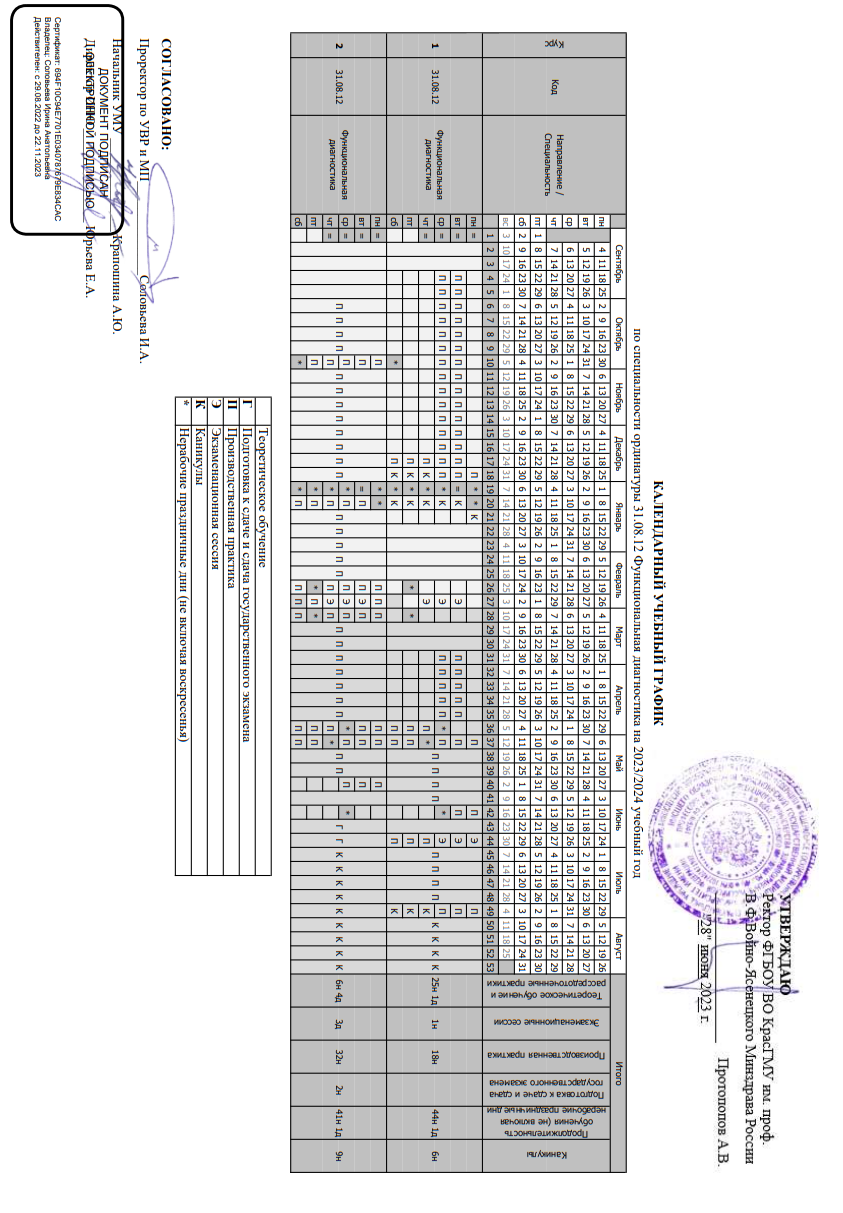 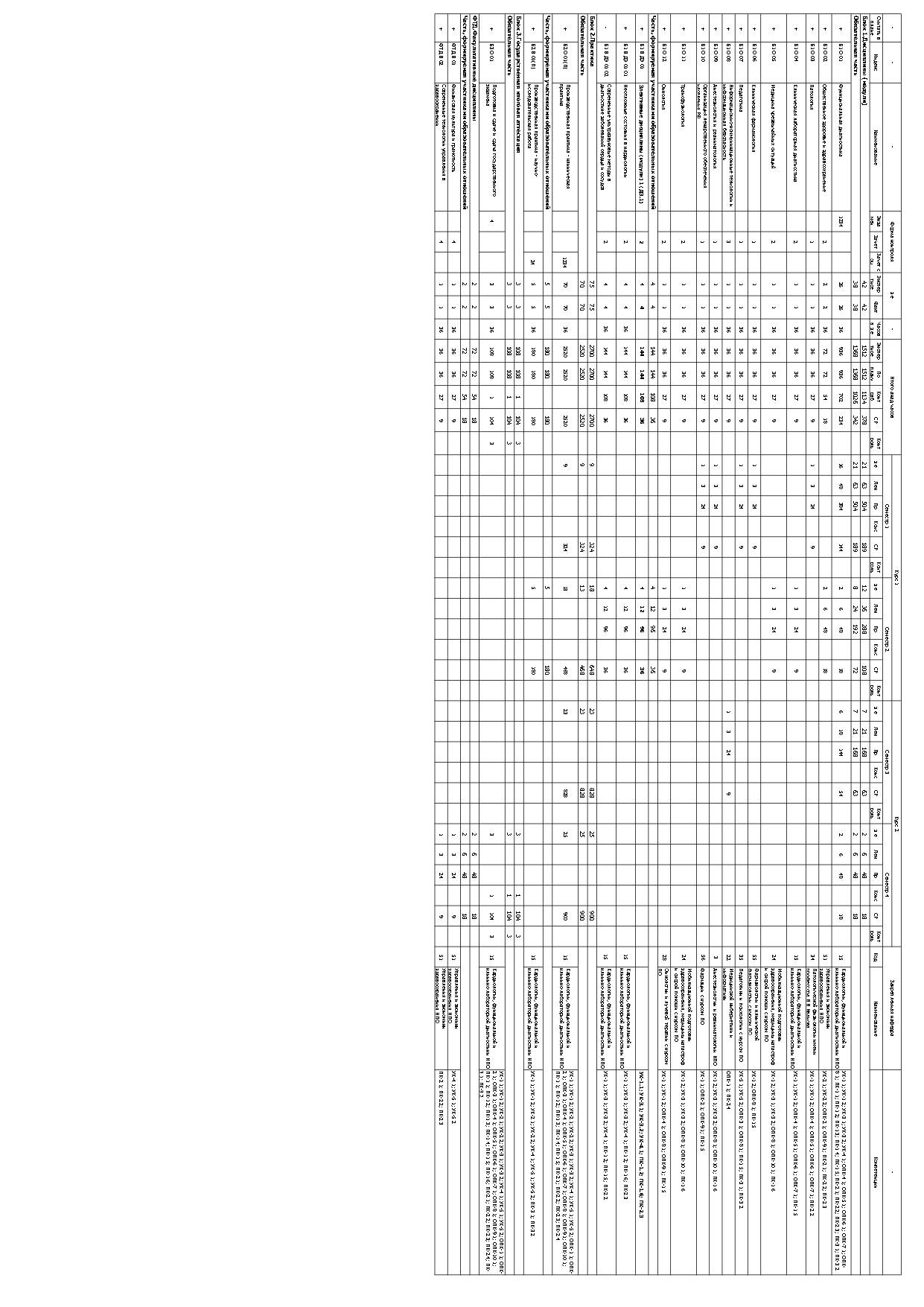 2.ВИДЫ ПРОФЕССИОНАЛЬНОЙ ДЕЯТЕЛЬНОСТИ, ПРОФЕССИОНАЛЬНЫЕ ЗАДАЧИ И ПЕРЕЧЕНЬ КОМПЕТЕНЦИЙ  ПО СПЕЦИАЛЬНОСТИ  31.08.12               «Функциональная диагностика»             Код		           Наименование специальностиВ рамках освоения программы ординатуры выпускники готовятся к решению задач профессиональной деятельности следующих типов:медицинский,научно-исследовательский,организационно-управленческий,педагогический.В результате освоения настоящей образовательной программы у выпускника должны быть сформированы следующие компетенции:Универсальные компетенции и индикаторы их достиженияТаблица 4Общепрофессиональные компетенции и индикаторы их достиженияПрофессиональные компетенции и индикаторы их достиженияТаблица 63. Планируемые результаты обучения  ПО СПЕЦИАЛЬНОСТИ   31.08.12 «Функциональная диагностика»Код		           Наименование специальности4. ПЕРЕЧЕНЬ СТАНДАРТОВ И  ПРАКТИЧЕСКИХ УМЕНИЙ И НАВЫКОВ ПО СПЕЦИАЛЬНОСТИ.I	     –	профессионально ориентируется по данному вопросу.II	–	может использовать приобретенные навыки под руководством специалиста.III	–	может самостоятельно применять приобретенные навыки.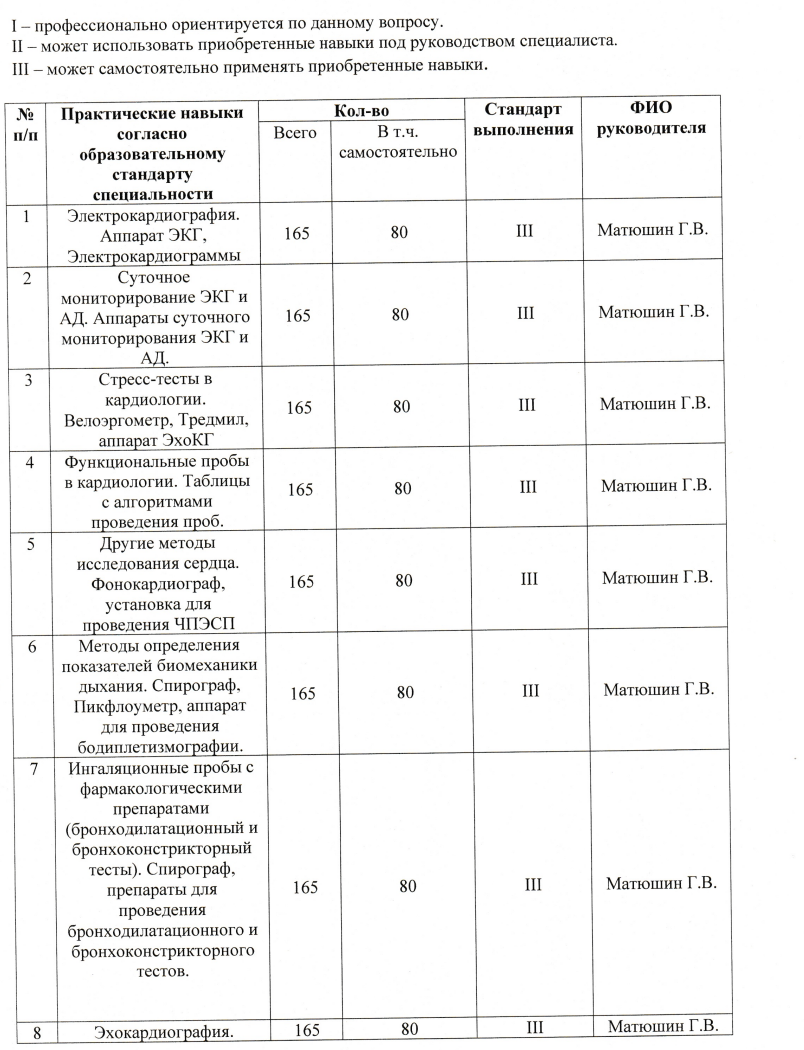 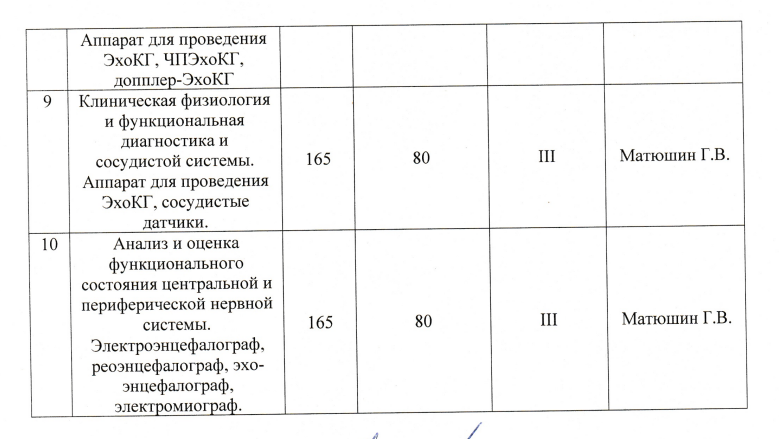 Подпись заведующего кафедрой_________________________                                                                                                             подпись (Ф.И.О.)5. ГРАФИК ПРОХОЖДЕНИЯ ОРДИНАТУРЫОрдинатор                                 ________________________ (ФИО)Руководитель  ординатуры    ________________________ (ФИО)Область профессиональной деятельности (поРеестру Минтруда)Типы задач профессиональной деятельностиЗадачи профессиональной деятельностиОбъекты профессиональной деятельности01 Образование иПедагогическийПреподавание поОбучающиеся понаукапрограммампрограммампрофессиональногопрофессиональногообучения, среднегообучения, среднегоПрофессионального ипрофессионального ивысшеговысшего образования,образования,обучающиеся подополнительногодополнительнымпрофессиональногопрофессиональнымобразованияпрограммамРазработка программОбразовательныепрофессиональногопрограммы в системеобучения, среднегопрофессиональногоПрофессионального иобучения, среднеговысшегопрофессионального иобразования,высшего образования,дополнительногодополнительногопрофессиональногопрофессиональногообразованияобразованияОбразовательныеорганизации РоссийскойФедерацииНаучно-Анализ медицинскойСовокупностьисследовательскийдокументации,средств и технологий,научной литературы,базы данных,выявление имедицинскаяформулированиедокументацияактуальных проблемМедицинские и научно-в сфереисследовательскиефункциональнойорганизациидиагностики наоснове полученныхнаучных знаний02 ЗдравоохранениеМедицинскийСохранение и укрепление здоровья населения путем проведениядиагностики заболеваний человека с использованием методов функциональнойдиагностикиНаселение07Административно- управленческая и офиснаядеятельностьОрганизационно- управленческийАнализ и применение нормативнойдокументации (законы	Российской Федерации,международные	и национальныестандарты,	приказы, рекомендации,действующие международныеклассификации) для оценки качества, безопасности	и эффективностимедицинской деятельностиИспользование знаний организационной структуры, управленческой и экономическойдеятельности медицинских организаций различных типовАнализ показателей работы структурных подразделениймедицинских организаций различных типов Оценкаэффективности современных медико- организационных и социально-экономических технологий при оказании медицинских услугНормативные документы,совокупность ресурсов, средств и технологий, направленных на оказание специализированной помощиМедицинские организацииМедицинские работникиКод иОбобщенные трудовые функцииОбобщенные трудовые функцииОбобщенные трудовые функцииТрудовые функцииТрудовые функцииТрудовые функцииНаименование профессиональног о стандартако днаименованиеуровеньквалификаци инаименованиекодуровень (подуровень) квалификаци и02.055АПроведениефункциональной диагностикисостоянияорганов исистеморганизмачеловека8Проведениеисследования иоценка состоянияфункциивнешнегодыханияA/01.8802.055АПроведениефункциональной диагностикисостоянияорганов исистеморганизмачеловека8Проведениеисследований иоценка состоянияфункциисердечно-сосудистойсистемыA/02.8802.055АПроведениефункциональной диагностикисостоянияорганов исистеморганизмачеловека8Проведениеисследования иоценка состоянияфункции нервнойсистемыA/03.8802.055АПроведениефункциональной диагностикисостоянияорганов исистеморганизмачеловека8Проведение исследования и оценка состоянияфункциипищеварительной, мочеполовой,эндокриннойсистем, органовкроветворенияA/04.8802.055АПроведениефункциональной диагностикисостоянияорганов исистеморганизмачеловека8Проведение иконтрольэффективностимероприятий попрофилактике иформированиюздорового образажизни,санитарно-гигиеническомупросвещениюнаселенияA/05.8802.055АПроведениефункциональной диагностикисостоянияорганов исистеморганизмачеловека8Проведениеанализа медико-статистическойинформации,ведениемедицинскойдокументации,организациядеятельностинаходящегося враспоряжениимедицинскогоперсоналаA/06.88Оказаниемедицинскойпомощи вэкстреннойформеA/07.88Категория универсальныхкомпетенцийКод и наименование универсальной компетенцииКод и наименование индикатора достиженияуниверсальной компетенцииСистемное и критическое мышлениеУК-1. Способен критически и системно	анализировать, определять возможности и способы		применениядостижения         в         области медицины	и	фармации	впрофессиональном контекстеУК-1.1.	Осуществляет критический и системный анализ. УК-1.2.		Определяет возможности        и        способыприменения      достижения      в области медицины и фармации впрофессиональном контекстеРазработка и реализация проектовУК-2. Способен разрабатывать,реализовывать	проект	и управлять имУК-2.1. Разрабатывает проектУК-2.2.	Реализует	проект	и управляет имКомандная работа и лидерствоУК-3.    Способен    руководитьработой команды врачей, среднего	и		младшего медицинского		персонала,организовывать	процесс оказания медицинской помощи населениюУК-3.1.     Руководит      работойкоманды врачей, среднего и младшего	медицинского персоналаУК-3.2. Организует процесс оказания медицинской помощи населениюКоммуникацияУК-4.	Способен	выстраиватьвзаимодействие в рамках своей профессиональнойдеятельностиУК-4.1.	Выстраиваетвзаимодействие в рамках своей профессиональной деятельностиСамоорганизация и саморазвитие (в том числездоровьесбережение)УК-5. Способен планировать ирешать задачи собственного профессионального	и личностного развития, включая задачи изменения карьерной траекторииУК-5.1. Планирует собственноепрофессиональное и личностное развитиеУК-5.2. Решает задачи изменения	карьерной траекторииКатегория (группа) общепрофессиональных компетенцийКод и наименование общепрофессиональной компетенцииКод и наименование индикатора достиженияобщепрофессиональной компетенцииДеятельность	в	сфере информационных технологийОПК-1.	Способен использоватьинформационно- коммуникационные технологии	впрофессиональнойдеятельности и соблюдать правила информационной безопасностиОПК-1.1.	Использует информационно- коммуникационные технологии в профессиональной деятельности и соблюдает		правила информационной безопасностиОрганизационно- управленческаядеятельностьОПК-2.	Способенприменять	основные принципы организации и управления в сфере охраны здоровья граждан и оценки качества оказания медицинской помощи		сиспользованиемосновных	медико- статистических показателейОПК-2.1. Применяет основные принципы организации и управления в сфере охраны здоровья граждан и оценки качества оказания медицинской помощи с использованием основных медико-статистических показателейПедагогическая деятельностьОПК-3.Способен осуществлять педагогическуюдеятельностьОПК-3.1.	Осуществляет педагогическую деятельностьМедицинскаядеятельностьОПК-4.	Способенпроводить исследование и оценку	состоянияфункции	внешнего дыханияОПК-4.1. Проводит исследованиеи	оценку	состояния	функции внешнего дыханияОПК-5.	Способенпроводить исследование и оценку	состоянияфункции	сердечно- сосудистой системыОПК-5.1. Проводит исследованиеи	оценку	состояния	функции сердечно-сосудистой системыОПК-6.	Способенпроводить исследование и оценку	состоянияфункции	нервной системыОПК-6.1. Проводит исследованиеи	оценку	состояния	функции нервной системыОПК-7.	Способенпроводить исследование и оценку	состояния функции пищеварительной, мочеполовой,эндокринной	систем, органов кроветворенияОПК-7.1. Проводит исследованиеи оценку состояния функции пищеварительной, мочеполовой, эндокринной систем, органов кроветворенияОПК-8.	Способенпроводить	иконтролировать эффективностьмероприятий	попрофилактике	и формированию здорового образа	жизни	и санитарно- гигиеническому просвещению населенияОПК-8.1.	Проводит	иконтролирует эффективность мероприятий по профилактике и формированию здорового образа жизни	и	санитарно- гигиеническому просвещению населенияОПК-9.	Способенпроводить анализ медико- статистическойинформации,	вести медицинскуюдокументацию	и организовыватьдеятельность находящегося	в распоряжениимедицинского персоналаОПК-9.1.	Проводит	анализмедико-статистическойинформации,	обеспечиваетведение		медицинской документации и организует деятельность находящегося в распоряжении	медицинского персоналаОПК-10.	Способенучаствовать в оказании неотложной медицинской помощи при состояниях, требующих	срочного медицинскоговмешательстваОПК-10.1. Участвует в оказаниинеотложной	медицинской помощи при состояниях, требующих		срочного медицинского вмешательстваНаименование категории (группы) профессиональны х компетенцийКод и наименование профессионально й компетенцииКод и наименование индикаторадостижения профессиональной компетенцииОснованиеМедицинскаяПК-1.ПК-1.1 Проводит02.055деятельностьСпособен кисследование иоцениваетПрофессиональныйпроведениюсостояния функциистандарт – Врачфункциональнойвнешнего дыханияфункциональнойдиагностикиПК-1.2 Проводитдиагностикисостояния органовисследование иоцениваети систем организмасостояния функциичеловекасердечно-сосудистойсистемыПК-1.3 Проводитисследование иоцениваетсостояния функциинервной системыПК-1.4 Проводитисследование иоцениваетсостояния функциипищеварительной,мочеполовой,эндокринной систем,органов кроветворенияПК-1.5	Проводит	иконтролируетэффективностьмероприятий	попрофилактике	иформированию здоровогообраза жизни, санитарно-гигиеническомупросвещению населенияПК-1.6 Оказываетмедицинскуюпомощь вэкстренной формеОрганизационно-ПК-2.ПК-2.1 Проводит анализ02.055управленческаяСпособен кмедико- статистическойПрофессиональныйдеятельностьпроведениюанализаинформации, составляетстандарт – Врачмедико-план работы и отчеты вфункциональнойстатистическойпрофессиональнойдиагностикиинформации,деятельности врачаведениюПК-2.2 Осуществляетмедицинскойведение медицинскойдокументации,документации, в томорганизации деятельностинаходящегося в распоряжении медицинского персоналадеятельность находящегося в распоряжениимедицинскогоперсонала ПК	–	2.4.		Использует программное обеспечение и			медицинские информационные системы		с		учетом требованийинформационной безопасностиНаучно -исследовательская деятельностьПК-3.Способен кучастию в научно-исследовательской деятельностии получению научных знанийПК-3.1 Планируетнаучно-исследовательскую деятельностьПК-3.2 Осуществляет научно-исследовательскую деятельностьАнализотечественного и зарубежногоопыта и научной литературы№ п/пЗнатьУметьВладеть1Медицинские показания и медицинские противопоказания к проведению исследований и оценке состояния функции сердечно-сосудистой системы с помощью методов, в том числе: ЭКГ с регистрацией основных и дополнительных отведений, ЭКГ при наличии имплантированных антиаритмических устройств, длительного мониторирования ЭКГ по Холтеру, длительного мониторирования артериального давления, полифункционального (кардиореспираторного) мониторирования, эхокардиографии (трансторакальной, чреспищеводной, нагрузочной), ультразвукового исследования сосудов, оценки эластических свойств сосудистой стенки, наружной кардиотокографии плода; к оценке функционального состояния сердечно-сосудистой системы в покое и при использовании функциональных и нагрузочных проб в соответствии с действующими порядками оказания медицинской помощи, клиническими рекомендациями (протоколами лечения) по вопросам оказания медицинской помощи, с учетом стандартов медицинской помощи.

Медицинские показания для оказания медицинской помощи в неотложной форме.

Медицинские показания и медицинские противопоказания к проведению исследований и оценке состояния функции нервной системы методами ЭЭГ, электромиографии, реоэнцефалографии, паллестезиометрии, магнитной стимуляции головного мозга, нейросонографии, регистрации вызванных потенциалов в соответствии с действующими порядками оказания медицинской помощи, клиническими рекомендациями (протоколами лечения) по вопросам оказания медицинской помощи, с учетом стандартов медицинской помощи.

Принципы и диагностические возможности методов компьютерной паллестезиометрии, компьютерной термосенсометрии, компьютерного инфракрасного термосканирования, транскутанной оксиметрии, инфракрасной термографии.

Порядки оказания медицинской помощи, клинические рекомендации (протоколы лечения) по вопросам оказания медицинской помощи, стандарты медицинской помощи при заболеваниях нервной системы.

Медицинские показания и медицинские противопоказания к проведению исследований и оценке состояния функции пищеварительной, мочеполовой, эндокринной систем, органов кроветворения с использованием методов функциональной диагностики, в том числе при проведении функциональных проб в соответствии с действующими порядками оказания медицинской помощи, клиническими рекомендациями (протоколами лечения) по вопросам оказания медицинской помощи, с учетом стандартов медицинской помощи.

Нормальная анатомия и нормальная физиология человека, патологическая анатомия и патологическая физиология пищеварительной, мочеполовой, эндокринной систем, органов кроветворения, особенности функционирования этих систем у лиц разного возраста, в том числе у детей.

Принципы и диагностические возможности методов, основанных на физических факторах, в том числе механических, электрических, ультразвуковых, световых, тепловых.

Основные клинические проявления заболеваний пищеварительной, мочеполовой, эндокринной систем, органов кроветворения.

Медицинские показания к оказанию медицинской помощи в неотложной форме.

Порядки оказания медицинской помощи, клинические рекомендации (протоколы лечения) по вопросам оказания медицинской помощи, стандарты медицинской помощи при заболеваниях пищеварительной, мочеполовой, эндокринной систем, органов кроветворения.

Определение понятия здоровье, его структура и содержание, закономерности формирования здорового образа жизни, а также факторы риска возникновения распространенных заболеваний.

Дифференциация контингентных групп населения по уровню здоровья и виды профилактики. Основные критерии здорового образа жизни и методы его формирования.

Основные гигиенические мероприятия оздоровительного характера, способствующие укреплению здоровья и профилактике возникновения заболеваний.

Требования к обеспечению внутреннего контроля качества и безопасности медицинской деятельности.

Клинические признаки внезапного прекращения кровообращения и (или) дыхания.Собирать жалобы, анамнез жизни и заболевания у пациента с заболеваниями органов дыхания (его законных представителей), анализировать информацию
Определять медицинские показания и медицинские противопоказания к проведению исследований и оценке состояния функции внешнего дыхания, в том числе: методами спирометрии, исследования неспровоцированных дыхательных объемов и потоков, бодиплетизмографии, исследования диффузионной способности легких, оценки эластических свойств аппарата дыхания, теста с разведением индикаторного газа, методами вымывания газов, капнометрии, пульсоксиметрии, импульсной осциллометрии, исследования спровоцированных дыхательных объемов и потоков, исследования дыхательных объемов и потоков с применением лекарственных препаратов, исследования дыхательных объемов и потоков при провокации физической нагрузкой в соответствии с действующими порядками оказания медицинской помощи, клиническими рекомендациями (протоколами лечения) по вопросам оказания медицинской помощи, с учетом стандартов медицинской помощи
Анализировать полученные результаты исследований, оформлять заключения по результатам исследования и оценивать состояние функции внешнего дыхания
Выявлять дефекты выполнения исследований и определять их причины
Работать с компьютерными программами обработки и анализа результатов исследований и оценивать состояние функции внешнего дыхания
Собирать жалобы, анамнез жизни и заболевания у пациента с заболеваниями сердечно-сосудистой системы (его законных представителей), анализировать информацию
Определять медицинские показания и медицинские противопоказания к проведению исследований и оценке состояния функции сердечно-сосудистой системы с помощью методов функциональной диагностики, в том числе: ЭКГ с регистрацией основных и дополнительных отведений, ЭКГ при наличии имплантированных антиаритмических устройств, длительного мониторирования ЭКГ по Холтеру, длительного мониторирования артериального давления, полифункционального (кардиореспираторного) мониторирования, эхокардиографии (трансторакальной, чреспищеводной, нагрузочной), ультразвукового исследования сосудов, оценки эластических свойств сосудистой стенки, наружной кардиотокографии плода; к оценке функционального состояния сердечно-сосудистой системы в покое и при использовании функциональных и нагрузочных проб в соответствии с действующими порядками оказания медицинской помощи, клиническими рекомендациями (протоколами лечения) по вопросам оказания медицинской помощи, с учетом стандартов медицинской помощи
Анализировать полученные результаты, оформлять заключение по результатам исследования
Работать с компьютерными программами, проводить обработку и анализировать результаты исследования состояния функции сердечно-сосудистой системы
Собирать жалобы, анамнез жизни и заболевания у пациента с заболеваниями нервной системы (его законных представителей), анализировать информацию
Определять медицинские показания и медицинские противопоказания к проведению исследований и оценке состояния функции нервной системы, в том числе: методами ЭЭГ, электромиографии, регистрации вызванных потенциалов, реоэнцефалографии, паллестезиометрии, магнитной стимуляции головного мозга, нейросонографии в соответствии с действующими порядками оказания медицинской помощи, клиническими рекомендациями (протоколами лечения) по вопросам оказания медицинской помощи, с учетом стандартов медицинской помощи
Работать с компьютерными программами обработки и анализа ЭЭГ, видеоЭЭГ, электромиографии, реоэнцефалографии, паллестезиометрии, магнитной стимуляции головного мозга, нейросонографии, регистрации вызванных потенциалов
Собирать жалобы, анамнез жизни и заболевания у пациента с заболеваниями пищеварительной, мочеполовой, эндокринной систем, органов кроветворения (его законных представителей), анализировать информацию
Определять медицинские показания и медицинские противопоказания к проведению исследований и оценке состояния функции пищеварительной, мочеполовой, эндокринной систем, органов кроветворения с использованием методов функциональной диагностики, как в состоянии покоя, так и при проведении функциональных проб в соответствии с действующими порядками оказания медицинской помощи, клиническими рекомендациями (протоколами лечения) по вопросам оказания медицинской помощи, с учетом стандартов медицинской помощи
Работать с компьютерными программами обработки и анализировать результаты
Составлять план работы и отчет о своей работе
Вести медицинскую документацию, в том числе в форме электронного документа и контролировать качество ведения
Использовать возможности информационных систем в сфере здравоохранения и информационно-телекоммуникационной сети Интернет
Сохранять врачебную тайну при использовании в работе персональных данных пациентов
Соблюдать правила внутреннего трудового распорядка, требования пожарной безопасности, охраны труда, санитарно-противоэпидемического режимаСбор жалоб, анамнеза жизни и заболевания у пациента с заболеваниями органов дыхания (его законных представителей), анализ информации
Определение медицинских показаний и медицинских противопоказаний к проведению исследований и оценке состояния функции внешнего дыхания, в том числе: методами спирометрии, исследования неспровоцированных дыхательных объемов и потоков, бодиплетизмографии, исследования диффузионной способности легких, оценки эластических свойств аппарата дыхания, теста с разведением индикаторного газа, методами вымывания газов, капнометрии, пульсоксиметрии, импульсной осциллометрии, исследования спровоцированных дыхательных объемов и потоков, исследования дыхательных объемов и потоков с применением лекарственных препаратов, исследования дыхательных объемов и потоков при провокации физической нагрузкой в соответствии с действующими порядками оказания медицинской помощи, клиническими рекомендациями (протоколами лечения) по вопросам оказания медицинской помощи, с учетом стандартов медицинской помощи
Работа с компьютерными программами обработки и анализа результатов исследований и оценки состояния функции внешнего дыхания
Сбор жалоб, анамнеза жизни и заболевания у пациента с заболеваниями сердечно-сосудистой системы (его законных представителей), анализ информации
Определение медицинских показаний и медицинских противопоказаний к проведению исследований и оценке состояния функции сердечно-сосудистой системы с помощью методов функциональной диагностики, в том числе: электрокардиографии (далее - ЭКГ) с регистрацией основных и дополнительных отведений, ЭКГ при наличии имплантированных антиаритмических устройств, длительного мониторирования ЭКГ по Холтеру, длительного мониторирования артериального давления, полифункционального (кардиореспираторного) мониторирования, эхокардиографии (трансторакальной, чреспищеводной, нагрузочной), ультразвукового исследования сосудов, оценки эластических свойств сосудистой стенки, наружной кардиотокографии плода, оценки функционального состояния сердечно-сосудистой системы в покое и при использовании функциональных и нагрузочных проб в соответствии с действующими порядками оказания медицинской помощи, клиническими рекомендациями (протоколами лечения) по вопросам оказания медицинской помощи, с учетом стандартов медицинской помощи
Анализ полученных результатов, оформление заключения по результатам исследования, в том числе: ЭКГ, длительного мониторирования ЭКГ по Холтеру, длительного мониторирования артериального давления, полифункционального (кардиореспираторного) мониторирования, эхокардиографии (трансторакальной, чреспищеводной, нагрузочной), ультразвукового исследования сосудов, оценки эластических свойств сосудистой стенки, наружной кардиотокографии плода
Анализ результатов исследований, оформление протокола исследований и заключения
Освоение новых методов исследования функции сердечно-сосудистой системы
Сбор жалоб, анамнеза жизни и заболевания у пациента с заболеваниями нервной системы (его законных представителей), анализ информации
Определение медицинских показаний и медицинских противопоказаний к проведению исследований и оценке состояния функции нервной системы, в том числе: методами электроэнцефалографии (далее - ЭЭГ), электромиографии, регистрации вызванных потенциалов, реоэнцефалографии, паллестезиометрии, магнитной стимуляции головного мозга, нейросонографии в соответствии с действующими порядками оказания медицинской помощи, клиническими рекомендациями (протоколами лечения) по вопросам оказания медицинской помощи, с учетом стандартов медицинской помощи
Анализ полученных результатов, оформление заключения по результатам исследования
Работа с компьютерными программами обработки и анализа результатов исследования нервной системы
Освоение новых методов исследования нервной системы
Определение медицинских показаний и медицинских противопоказаний к проведению исследований и оценке состояния функции пищеварительной, мочеполовой, эндокринной систем, органов кроветворения с использованием методов функциональной диагностики как в состоянии покоя, так и при проведении функциональных проб в соответствии с действующими порядками оказания медицинской помощи, клиническими рекомендациями (протоколами лечения) по вопросам оказания медицинской помощи, с учетом стандартов медицинской помощи
Интерпретация полученных результатов, клиническая оценка, составление программы дальнейшего исследования пациента для постановки диагноза и определения тактики лечения и реабилитации
Составление плана работы и отчета о своей работе
Ведение медицинской документации, в том числе в форме электронного документа2Принципы и диагностические возможности методов исследований нервной системы, в том числе: ЭЭГ, электромиографии, регистрации вызванных потенциалов, реоэнцефалографии, в том числе компьютерной реоэнцефалографии, ультразвукового исследования головного мозга, ультразвукового исследования периферических нервов, паллестезиометрии, транскраниальной магнитной стимуляции (далее - ТМС) головного мозга, нейросонографии, термографии, стабиллометрии.

Основные клинические проявления заболеваний пищеварительной, мочеполовой, эндокринной систем, органов кроветворения.

Порядки оказания медицинской помощи, клинические рекомендации (протоколы лечения) по вопросам оказания медицинской помощи, стандарты медицинской помощи при заболеваниях пищеварительной, мочеполовой, эндокринной систем, органов кроветворения.Собирать жалобы, анамнез жизни и заболевания у пациента с заболеваниями органов дыхания (его законных представителей), анализировать информацию
Определять медицинские показания и медицинские противопоказания к проведению исследований и оценке состояния функции внешнего дыхания, в том числе: методами спирометрии, исследования неспровоцированных дыхательных объемов и потоков, бодиплетизмографии, исследования диффузионной способности легких, оценки эластических свойств аппарата дыхания, теста с разведением индикаторного газа, методами вымывания газов, капнометрии, пульсоксиметрии, импульсной осциллометрии, исследования спровоцированных дыхательных объемов и потоков, исследования дыхательных объемов и потоков с применением лекарственных препаратов, исследования дыхательных объемов и потоков при провокации физической нагрузкой в соответствии с действующими порядками оказания медицинской помощи, клиническими рекомендациями (протоколами лечения) по вопросам оказания медицинской помощи, с учетом стандартов медицинской помощи
Работать на диагностическом оборудовании
Проводить исследования и оценивать состояние функции внешнего дыхания методами спирометрии, исследования неспровоцированных дыхательных объемов и потоков, бодиплетизмографии, исследования диффузионной способности легких, оценки эластических свойств аппарата дыхания, теста с разведением индикаторного газа, методами вымывания газов, капнометрии, пульсоксиметрии, импульсной осциллометрии, исследования спровоцированных дыхательных объемов и потоков, исследования дыхательных объемов и потоков с применением лекарственных препаратов, исследования дыхательных объемов и потоков при провокации физической нагрузкой и иными методами оценки функционального стояния внешнего дыхания в соответствии с действующими порядками оказания медицинской помощи, клиническими рекомендациями (протоколами лечения) по вопросам оказания медицинской помощи, с учетом стандартов медицинской помощи
Выявлять синдромы нарушений биомеханики дыхания, общие и специфические признаки заболевания
Собирать жалобы, анамнез жизни и заболевания у пациента с заболеваниями сердечно-сосудистой системы (его законных представителей), анализировать информацию
Определять медицинские показания и медицинские противопоказания к проведению исследований и оценке состояния функции сердечно-сосудистой системы с помощью методов функциональной диагностики, в том числе: ЭКГ с регистрацией основных и дополнительных отведений, ЭКГ при наличии имплантированных антиаритмических устройств, длительного мониторирования ЭКГ по Холтеру, длительного мониторирования артериального давления, полифункционального (кардиореспираторного) мониторирования, эхокардиографии (трансторакальной, чреспищеводной, нагрузочной), ультразвукового исследования сосудов, оценки эластических свойств сосудистой стенки, наружной кардиотокографии плода; к оценке функционального состояния сердечно-сосудистой системы в покое и при использовании функциональных и нагрузочных проб в соответствии с действующими порядками оказания медицинской помощи, клиническими рекомендациями (протоколами лечения) по вопросам оказания медицинской помощи, с учетом стандартов медицинской помощи
Работать на диагностическом оборудовании, знать правила его эксплуатации
Проводить исследования: ЭКГ с регистрацией основных и дополнительных отведений, ЭКГ при наличии имплантированных антиаритмических устройств, длительное мониторирование ЭКГ по Холтеру, длительное мониторирование артериального давления, полифункциональное (кардиореспираторное) мониторирование, эхокардиографию (трансторакальную, чреспищеводную, нагрузочную), наружную кардиотокографию плода, ультразвуковое исследование сосудов; оценивать эластические свойства сосудистой стенки
Выполнять нагрузочные и функциональные пробы (велоэргометрия, тредмил-тест, лекарственные пробы, пробы оценки вегетативной регуляции сердечно-сосудистой системы); анализировать полученные результаты, оформлять заключение по результатам исследования
Выполнять суточное и многосуточное мониторирование электрокардиограммы, анализировать полученные результаты, оформлять заключение по результатам исследования
Выполнять длительное мониторирование артериального давления, анализировать полученные результаты, оформлять заключение по результатам исследования
Выполнять трансторакальную эхокардиографию, анализировать полученные результаты, оформлять заключение по результатам исследования
Выполнять ультразвуковое исследование сосудов: головного мозга (экстракраниальных и интракраниальных сосудов), сосудов (артерий и вен) верхних и нижних конечностей, аорты, сосудов внутренних органов, применять функциональные пробы, оценивать и анализировать полученные результаты, оформлять заключение по результатам исследования
Выявлять синдромы нарушений биоэлектрической активности и сократительной функции миокарда, внутрисердечной, центральной, легочной и периферической гемодинамики
Собирать жалобы, анамнез жизни и заболевания у пациента с заболеваниями нервной системы (его законных представителей), анализировать информацию
Определять медицинские показания и медицинские противопоказания к проведению исследований и оценке состояния функции нервной системы, в том числе: методами ЭЭГ, электромиографии, регистрации вызванных потенциалов, реоэнцефалографии, паллестезиометрии, магнитной стимуляции головного мозга, нейросонографии в соответствии с действующими порядками оказания медицинской помощи, клиническими рекомендациями (протоколами лечения) по вопросам оказания медицинской помощи, с учетом стандартов медицинской помощи
Проводить исследования нервной системы методами ЭЭГ, электромиографии, реоэнцефалографии, паллестезиометрии, магнитной стимуляции головного мозга, нейросонографии, регистрации вызванных потенциалов
Выявлять по данным ЭЭГ общемозговые, локальные и другие патологические изменения, составлять описание особенностей электроэнцефалограммы, анализировать полученные результаты, оформлять заключение по результатам исследования
Выполнять регистрацию ЭЭГ согласно протоколу подтверждения смерти мозга
Собирать жалобы, анамнез жизни и заболевания у пациента с заболеваниями пищеварительной, мочеполовой, эндокринной систем, органов кроветворения (его законных представителей), анализировать информацию
Определять медицинские показания и медицинские противопоказания к проведению исследований и оценке состояния функции пищеварительной, мочеполовой, эндокринной систем, органов кроветворения с использованием методов функциональной диагностики, как в состоянии покоя, так и при проведении функциональных проб в соответствии с действующими порядками оказания медицинской помощи, клиническими рекомендациями (протоколами лечения) по вопросам оказания медицинской помощи, с учетом стандартов медицинской помощи
Составлять план работы и отчет о своей работеСбор жалоб, анамнеза жизни и заболевания у пациента с заболеваниями органов дыхания (его законных представителей), анализ информации
Определение медицинских показаний и медицинских противопоказаний к проведению исследований и оценке состояния функции внешнего дыхания, в том числе: методами спирометрии, исследования неспровоцированных дыхательных объемов и потоков, бодиплетизмографии, исследования диффузионной способности легких, оценки эластических свойств аппарата дыхания, теста с разведением индикаторного газа, методами вымывания газов, капнометрии, пульсоксиметрии, импульсной осциллометрии, исследования спровоцированных дыхательных объемов и потоков, исследования дыхательных объемов и потоков с применением лекарственных препаратов, исследования дыхательных объемов и потоков при провокации физической нагрузкой в соответствии с действующими порядками оказания медицинской помощи, клиническими рекомендациями (протоколами лечения) по вопросам оказания медицинской помощи, с учетом стандартов медицинской помощи
Сбор жалоб, анамнеза жизни и заболевания у пациента с заболеваниями сердечно-сосудистой системы (его законных представителей), анализ информации
Проведение исследований функции сердечно-сосудистой системы с помощью методов функциональной диагностики, в том числе: ЭКГ с регистрацией основных и дополнительных отведений, длительного мониторирования ЭКГ по Холтеру, длительного мониторирования артериального давления, полифункционального (кардиореспираторного) мониторирования, эхокардиографии (трансторакальной, чреспищеводной, нагрузочной), ультразвукового исследования сосудов, оценки эластических свойств сосудистой стенки, наружной кардиотокографии плода, оценки функционального состояния сердечно-сосудистой системы в покое и при использовании функциональных и нагрузочных проб
Выполнение нагрузочных и функциональных проб (велоэргометрия, тредмил-тест, лекарственных проб, проб оценки вегетативной регуляции сердечно-сосудистой системы) и интерпретация результатов
Сбор жалоб, анамнеза жизни и заболевания у пациента с заболеваниями нервной системы (его законных представителей), анализ информации
Определение медицинских показаний и медицинских противопоказаний к проведению исследований и оценке состояния функции нервной системы, в том числе: методами электроэнцефалографии (далее - ЭЭГ), электромиографии, регистрации вызванных потенциалов, реоэнцефалографии, паллестезиометрии, магнитной стимуляции головного мозга, нейросонографии в соответствии с действующими порядками оказания медицинской помощи, клиническими рекомендациями (протоколами лечения) по вопросам оказания медицинской помощи, с учетом стандартов медицинской помощи
Проведение и интерпретация ЭЭГ и видеоэлектроэнцефалограммы, оформление протокола исследования и оформление заключения
Проведение ЭЭГ с функциональными нагрузками и интерпретация электроэнцефалограммы при функциональных пробах
Проведение электромиографии, паллестезиометрии, магнитной стимуляции головного мозга, нейросонографии, регистрации вызванных потенциалов
Определение медицинских показаний и медицинских противопоказаний к проведению исследований и оценке состояния функции пищеварительной, мочеполовой, эндокринной систем, органов кроветворения с использованием методов функциональной диагностики как в состоянии покоя, так и при проведении функциональных проб в соответствии с действующими порядками оказания медицинской помощи, клиническими рекомендациями (протоколами лечения) по вопросам оказания медицинской помощи, с учетом стандартов медицинской помощи
Освоение новых методов исследования3Принципы и диагностические возможности методов исследований нервной системы, в том числе: ЭЭГ, электромиографии, регистрации вызванных потенциалов, реоэнцефалографии, в том числе компьютерной реоэнцефалографии, ультразвукового исследования головного мозга, ультразвукового исследования периферических нервов, паллестезиометрии, транскраниальной магнитной стимуляции (далее - ТМС) головного мозга, нейросонографии, термографии, стабиллометрии.Работать на диагностическом оборудовании
Работать на диагностическом оборудовании, знать правила его эксплуатации
Проводить санитарно-гигиеническое просвещение среди населения, пациентов (их законных представителей), находящихся в подчинении медицинского персонала с целью формирования здорового образа жизни
Проводить обучение пациентов (их законных представителей) принципам здорового образа жизни и отказа от вредных привычек
Пользоваться методами физического воспитания, дифференцированно применять разнообразные средства и формы физической культуры
Формировать у пациентов (их законных представителей) позитивное медицинское поведение, направленное на сохранение и повышение уровня здоровья
Составлять план работы и отчет о своей работеПодготовка пациента к исследованию состояния функции внешнего дыхания
Подготовка пациента к исследованию состояния функции сердечно-сосудистой системы
Подготовка пациента к исследованию состояния функции нервной системы
Проведение реоэнцефалографии с функциональными нагрузками и лекарственными пробами, интерпретация результатов
Подготовка пациента к исследованиям состояния функции пищеварительной, мочеполовой, эндокринной систем, органов кроветворения
Освоение новых методов исследования
Проведение санитарно-гигиенического просвещения среди населения, пациентов (их законных представителей), находящегося в распоряжении медицинского персонала с целью формирования здорового образа жизни
Формирование у пациентов (их законных представителей) мотивации к ведению здорового образа жизни и отказу от вредных привычек
Формирование у пациентов позитивного поведения, направленного на сохранение и повышение уровня здоровья4Принципы и диагностические возможности методов исследований нервной системы, в том числе: ЭЭГ, электромиографии, регистрации вызванных потенциалов, реоэнцефалографии, в том числе компьютерной реоэнцефалографии, ультразвукового исследования головного мозга, ультразвукового исследования периферических нервов, паллестезиометрии, транскраниальной магнитной стимуляции (далее - ТМС) головного мозга, нейросонографии, термографии, стабиллометрии.Работать на диагностическом оборудовании
Работать на диагностическом оборудовании, знать правила его эксплуатации
Проводить санитарно-гигиеническое просвещение среди населения, пациентов (их законных представителей), находящихся в подчинении медицинского персонала с целью формирования здорового образа жизни
Проводить обучение пациентов (их законных представителей) принципам здорового образа жизни и отказа от вредных привычек
Пользоваться методами физического воспитания, дифференцированно применять разнообразные средства и формы физической культуры
Формировать у пациентов (их законных представителей) позитивное медицинское поведение, направленное на сохранение и повышение уровня здоровья
Составлять план работы и отчет о своей работеПодготовка пациента к исследованию состояния функции внешнего дыхания
Подготовка пациента к исследованию состояния функции сердечно-сосудистой системы
Подготовка пациента к исследованию состояния функции нервной системы
Подготовка пациента к исследованиям состояния функции пищеварительной, мочеполовой, эндокринной систем, органов кроветворения
Освоение новых методов исследования
Проведение санитарно-гигиенического просвещения среди населения, пациентов (их законных представителей), находящегося в распоряжении медицинского персонала с целью формирования здорового образа жизни
Формирование у пациентов (их законных представителей) мотивации к ведению здорового образа жизни и отказу от вредных привычек
Формирование у пациентов позитивного поведения, направленного на сохранение и повышение уровня здоровья5Порядки оказания медицинской помощи, клинические рекомендации (протоколы лечения) по вопросам оказания медицинской помощи, стандарты медицинской помощи при заболеваниях пищеварительной, мочеполовой, эндокринной систем, органов кроветворения

Принципы работы диагностического оборудования, на котором проводится исследование, правила его эксплуатации

Порядки оказания медицинской помощи, клинические рекомендации (протоколы лечения) по вопросам оказания медицинской помощи, стандарты медицинской помощи при заболеваниях нервной системы

Особенности проведения исследований и оценки состояния функции нервной системы у детей

Принципы работы диагностического оборудования, на котором проводится исследование сердечно-сосудистой системы, правила его эксплуатации

Функциональные и клинические методы исследования состояния сердечно-сосудистой системы, диагностические возможности и способы их проведения

Порядки оказания медицинской помощи, клинические рекомендации (протоколы лечения) по вопросам оказания медицинской помощи, стандарты медицинской помощи пациентам с заболеваниями органов дыхания

Особенности проведения исследований и оценки состояния функции внешнего дыхания у детей

Методики проведения исследований и оценки состояния функции внешнего дыхания, подготовки пациента к исследованиямРаботать на диагностическом оборудовании
Проводить исследования и оценивать состояние функции внешнего дыхания методами спирометрии, исследования неспровоцированных дыхательных объемов и потоков, бодиплетизмографии, исследования диффузионной способности легких, оценки эластических свойств аппарата дыхания, теста с разведением индикаторного газа, методами вымывания газов, капнометрии, пульсоксиметрии, импульсной осциллометрии, исследования спровоцированных дыхательных объемов и потоков, исследования дыхательных объемов и потоков с применением лекарственных препаратов, исследования дыхательных объемов и потоков при провокации физической нагрузкой и иными методами оценки функционального стояния внешнего дыхания в соответствии с действующими порядками оказания медицинской помощи, клиническими рекомендациями (протоколами лечения) по вопросам оказания медицинской помощи, с учетом стандартов медицинской помощи
Работать на диагностическом оборудовании, знать правила его эксплуатации
Проводить исследования: ЭКГ с регистрацией основных и дополнительных отведений, ЭКГ при наличии имплантированных антиаритмических устройств, длительное мониторирование ЭКГ по Холтеру, длительное мониторирование артериального давления, полифункциональное (кардиореспираторное) мониторирование, эхокардиографию (трансторакальную, чреспищеводную, нагрузочную), наружную кардиотокографию плода, ультразвуковое исследование сосудов; оценивать эластические свойства сосудистой стенки
Выполнять нагрузочные и функциональные пробы (велоэргометрия, тредмил-тест, лекарственные пробы, пробы оценки вегетативной регуляции сердечно-сосудистой системы); анализировать полученные результаты, оформлять заключение по результатам исследования
Выполнять суточное и многосуточное мониторирование электрокардиограммы, анализировать полученные результаты, оформлять заключение по результатам исследования
Выполнять длительное мониторирование артериального давления, анализировать полученные результаты, оформлять заключение по результатам исследования
Выполнять трансторакальную эхокардиографию, анализировать полученные результаты, оформлять заключение по результатам исследования
Выполнять ультразвуковое исследование сосудов: головного мозга (экстракраниальных и интракраниальных сосудов), сосудов (артерий и вен) верхних и нижних конечностей, аорты, сосудов внутренних органов, применять функциональные пробы, оценивать и анализировать полученные результаты, оформлять заключение по результатам исследования
Выявлять синдромы нарушений биоэлектрической активности и сократительной функции миокарда, внутрисердечной, центральной, легочной и периферической гемодинамики
Проведение ЭЭГ, электромиографии, реоэнцефалографии, паллестезиометрии, магнитной стимуляции головного мозга, нейросонографии, регистрации вызванных потенциалов исследования головного мозга
Выявлять по данным ЭЭГ общемозговые, локальные и другие патологические изменения, составлять описание особенностей электроэнцефалограммы, анализировать полученные результаты, оформлять заключение по результатам исследования
Использовать в процессе анализа ЭЭГ по медицинским показаниям компьютерные количественные методы обработки ЭЭГ, в том числе, спектральный, когерентный анализ с топографическим картированием, методику трехмерной локализации источника патологической активности
Выполнять регистрацию ЭЭГ согласно протоколу подтверждения смерти мозга
Проводить санитарно-гигиеническое просвещение среди населения, пациентов (их законных представителей), находящихся в подчинении медицинского персонала с целью формирования здорового образа жизни
Проводить обучение пациентов (их законных представителей) принципам здорового образа жизни и отказа от вредных привычек
Пользоваться методами физического воспитания, дифференцированно применять разнообразные средства и формы физической культуры
Формировать у пациентов (их законных представителей) позитивное медицинское поведение, направленное на сохранение и повышение уровня здоровья
Осуществлять контроль выполнения должностных обязанностей медицинским персоналомПодготовка пациента к исследованию состояния функции внешнего дыхания
Освоение новых методов исследований и оценки состояния функции внешнего дыхания
Подготовка пациента к исследованию состояния функции сердечно-сосудистой системы
Проведение исследований функции сердечно-сосудистой системы с помощью методов функциональной диагностики, в том числе: ЭКГ с регистрацией основных и дополнительных отведений, длительного мониторирования ЭКГ по Холтеру, длительного мониторирования артериального давления, полифункционального (кардиореспираторного) мониторирования, эхокардиографии (трансторакальной, чреспищеводной, нагрузочной), ультразвукового исследования сосудов, оценки эластических свойств сосудистой стенки, наружной кардиотокографии плода, оценки функционального состояния сердечно-сосудистой системы в покое и при использовании функциональных и нагрузочных проб
Выполнение нагрузочных и функциональных проб (велоэргометрия, тредмил-тест, лекарственных проб, проб оценки вегетативной регуляции сердечно-сосудистой системы) и интерпретация результатов
Подготовка пациента к исследованию состояния функции нервной системы
Проведение и интерпретация ЭЭГ и видеоэлектроэнцефалограммы, оформление протокола исследования и оформление заключения
Проведение ЭЭГ с функциональными нагрузками и интерпретация электроэнцефалограммы при функциональных пробах
Проведение реоэнцефалографии с функциональными нагрузками и лекарственными пробами, интерпретация результатов
Подготовка пациента к исследованиям состояния функции пищеварительной, мочеполовой, эндокринной систем, органов кроветворения
Проведение санитарно-гигиенического просвещения среди населения, пациентов (их законных представителей), находящегося в распоряжении медицинского персонала с целью формирования здорового образа жизни
Формирование у пациентов (их законных представителей) мотивации к ведению здорового образа жизни и отказу от вредных привычек
Формирование у пациентов позитивного поведения, направленного на сохранение и повышение уровня здоровья
Контроль выполнения должностных обязанностей находящимся в распоряжении медицинским персоналом6Медицинские показания и медицинские противопоказания к проведению исследований и оценке состояния функции внешнего дыхания, в том числе: методами спирометрии, исследования неспровоцированных дыхательных объемов и потоков, бодиплетизмографии, исследования диффузионной способности легких, оценки эластических свойств аппарата дыхания, теста с разведением индикаторного газа, методами вымывания газов, капнометрии, пульсоксиметрии, импульсной осциллометрии, исследования спровоцированных дыхательных объемов и потоков, исследования дыхательных объемов и потоков с применением лекарственных препаратов, исследования дыхательных объемов и потоков при провокации физической нагрузкой в соответствии с действующими порядками оказания медицинской помощи, клиническими рекомендациями (протоколами лечения) по вопросам оказания медицинской помощи, с учетом стандартов медицинской помощи

Порядки оказания медицинской помощи, клинические рекомендации (протоколы лечения) по вопросам оказания медицинской помощи, стандарты медицинской помощи пациентам с заболеваниями органов дыхания

Медицинские показания и медицинские противопоказания к проведению исследований и оценке состояния функции сердечно-сосудистой системы с помощью методов, в том числе: ЭКГ с регистрацией основных и дополнительных отведений, ЭКГ при наличии имплантированных антиаритмических устройств, длительного мониторирования ЭКГ по Холтеру, длительного мониторирования артериального давления, полифункционального (кардиореспираторного) мониторирования, эхокардиографии (трансторакальной, чреспищеводной, нагрузочной), ультразвукового исследования сосудов, оценки эластических свойств сосудистой стенки, наружной кардиотокографии плода; к оценке функционального состояния сердечно-сосудистой системы в покое и при использовании функциональных и нагрузочных проб в соответствии с действующими порядками оказания медицинской помощи, клиническими рекомендациями (протоколами лечения) по вопросам оказания медицинской помощи, с учетом стандартов медицинской помощи

Порядки оказания медицинской помощи, клинические рекомендации (протоколы лечения) по вопросам оказания медицинской помощи, стандарты медицинской помощи пациентам с заболеваниями сердечно-сосудистой системы

Медицинские показания и медицинские противопоказания к проведению исследований и оценке состояния функции нервной системы методами ЭЭГ, электромиографии, реоэнцефалографии, паллестезиометрии, магнитной стимуляции головного мозга, нейросонографии, регистрации вызванных потенциалов в соответствии с действующими порядками оказания медицинской помощи, клиническими рекомендациями (протоколами лечения) по вопросам оказания медицинской помощи, с учетом стандартов медицинской помощи

Порядки оказания медицинской помощи, клинические рекомендации (протоколы лечения) по вопросам оказания медицинской помощи, стандарты медицинской помощи при заболеваниях нервной системы

Медицинские показания и медицинские противопоказания к проведению исследований и оценке состояния функции пищеварительной, мочеполовой, эндокринной систем, органов кроветворения с использованием методов функциональной диагностики, в том числе при проведении функциональных проб в соответствии с действующими порядками оказания медицинской помощи, клиническими рекомендациями (протоколами лечения) по вопросам оказания медицинской помощи, с учетом стандартов медицинской помощи

Порядки оказания медицинской помощи, клинические рекомендации (протоколы лечения) по вопросам оказания медицинской помощи, стандарты медицинской помощи при заболеваниях пищеварительной, мочеполовой, эндокринной систем, органов кроветворения

Правила подготовки пациента к исследованию

Медицинские показания к оказанию медицинской помощи в неотложной форме

Определение понятия здоровье, его структура и содержание, закономерности формирования здорового образа жизни, а также факторы риска возникновения распространенных заболеваний Дифференциация контингентных групп населения по уровню здоровья и виды профилактики Основные критерии здорового образа жизни и методы его формирования Социально-гигиенические и медицинские аспекты алкоголизма, наркоманий, токсикоманий, основные принципы их профилактики Формы и методы санитарно-гигиенического просвещения среди населения и медицинского персонала Основные гигиенические мероприятия оздоровительного характера, способствующие укреплению здоровья и профилактике возникновения заболеваний Система физического воспитания и физиологическое нормирование двигательной активности подростков, взрослых Теоретические основы рационального питания Нормы физиологических потребностей в пищевых веществах и энергии для различных групп населения Принципы лечебного питанияСоставлять план работы и отчет о своей работеКонтроль выполнения должностных обязанностей находящимся в распоряжении медицинским персоналом7Медицинские показания и медицинские противопоказания к проведению исследований и оценке состояния функции пищеварительной, мочеполовой, эндокринной систем, органов кроветворения с использованием методов функциональной диагностики, в том числе при проведении функциональных проб в соответствии с действующими порядками оказания медицинской помощи, клиническими рекомендациями (протоколами лечения) по вопросам оказания медицинской помощи, с учетом стандартов медицинской помощи.

Принципы работы диагностического оборудования, на котором проводится исследование сердечно-сосудистой системы, правила его эксплуатации.

Методики подготовки пациента к исследованию.

Медицинские показания для оказания медицинской помощи в неотложной форме.

Порядки оказания медицинской помощи, клинические рекомендации (протоколы лечения) по вопросам оказания медицинской помощи, стандарты медицинской помощи пациентам с заболеваниями сердечно-сосудистой системы.

Правила подготовки пациента к исследованию.

Медицинские показания к оказанию медицинской помощи в неотложной форме.

Порядки оказания медицинской помощи, клинические рекомендации (протоколы лечения) по вопросам оказания медицинской помощи, стандарты медицинской помощи при заболеваниях пищеварительной, мочеполовой, эндокринной систем, органов кроветворения.

Формы и методы санитарно-гигиенического просвещения среди населения и медицинского персонала.

Система физического воспитания и физиологическое нормирование двигательной активности подростков, взрослых.

Требования правил внутреннего трудового распорядка, пожарной безопасности, охраны труда, санитарно-противоэпидемического режима, конфликтологии.

Правила проведения базовой сердечно-легочной реанимации.Собирать жалобы, анамнез жизни и заболевания у пациента с заболеваниями органов дыхания (его законных представителей), анализировать информацию
Проводить исследования и оценивать состояние функции внешнего дыхания методами спирометрии, исследования неспровоцированных дыхательных объемов и потоков, бодиплетизмографии, исследования диффузионной способности легких, оценки эластических свойств аппарата дыхания, теста с разведением индикаторного газа, методами вымывания газов, капнометрии, пульсоксиметрии, импульсной осциллометрии, исследования спровоцированных дыхательных объемов и потоков, исследования дыхательных объемов и потоков с применением лекарственных препаратов, исследования дыхательных объемов и потоков при провокации физической нагрузкой и иными методами оценки функционального стояния внешнего дыхания в соответствии с действующими порядками оказания медицинской помощи, клиническими рекомендациями (протоколами лечения) по вопросам оказания медицинской помощи, с учетом стандартов медицинской помощи
Выявлять синдромы нарушений биомеханики дыхания, общие и специфические признаки заболевания
Определять медицинские показания и медицинские противопоказания к проведению исследований и оценке состояния функции сердечно-сосудистой системы с помощью методов функциональной диагностики, в том числе: ЭКГ с регистрацией основных и дополнительных отведений, ЭКГ при наличии имплантированных антиаритмических устройств, длительного мониторирования ЭКГ по Холтеру, длительного мониторирования артериального давления, полифункционального (кардиореспираторного) мониторирования, эхокардиографии (трансторакальной, чреспищеводной, нагрузочной), ультразвукового исследования сосудов, оценки эластических свойств сосудистой стенки, наружной кардиотокографии плода; к оценке функционального состояния сердечно-сосудистой системы в покое и при использовании функциональных и нагрузочных проб в соответствии с действующими порядками оказания медицинской помощи, клиническими рекомендациями (протоколами лечения) по вопросам оказания медицинской помощи, с учетом стандартов медицинской помощи
Проводить исследования: ЭКГ с регистрацией основных и дополнительных отведений, ЭКГ при наличии имплантированных антиаритмических устройств, длительное мониторирование ЭКГ по Холтеру, длительное мониторирование артериального давления, полифункциональное (кардиореспираторное) мониторирование, эхокардиографию (трансторакальную, чреспищеводную, нагрузочную), наружную кардиотокографию плода, ультразвуковое исследование сосудов; оценивать эластические свойства сосудистой стенки
Выполнять нагрузочные и функциональные пробы (велоэргометрия, тредмил-тест, лекарственные пробы, пробы оценки вегетативной регуляции сердечно-сосудистой системы); анализировать полученные результаты, оформлять заключение по результатам исследования
Выполнять суточное и многосуточное мониторирование электрокардиограммы, анализировать полученные результаты, оформлять заключение по результатам исследования
Выполнять длительное мониторирование артериального давления, анализировать полученные результаты, оформлять заключение по результатам исследования
Выполнять трансторакальную эхокардиографию, анализировать полученные результаты, оформлять заключение по результатам исследования
Выполнять ультразвуковое исследование сосудов: головного мозга (экстракраниальных и интракраниальных сосудов), сосудов (артерий и вен) верхних и нижних конечностей, аорты, сосудов внутренних органов, применять функциональные пробы, оценивать и анализировать полученные результаты, оформлять заключение по результатам исследования
Выявлять синдромы нарушений биоэлектрической активности и сократительной функции миокарда, внутрисердечной, центральной, легочной и периферической гемодинамики
Проведение ЭЭГ, электромиографии, реоэнцефалографии, паллестезиометрии, магнитной стимуляции головного мозга, нейросонографии, регистрации вызванных потенциалов исследования головного мозга
Собирать жалобы, анамнез жизни и заболевания у пациента с заболеваниями нервной системы (его законных представителей), анализировать информацию
Определять медицинские показания и медицинские противопоказания к проведению исследований и оценке состояния функции нервной системы, в том числе: методами ЭЭГ, электромиографии, регистрации вызванных потенциалов, реоэнцефалографии, паллестезиометрии, магнитной стимуляции головного мозга, нейросонографии в соответствии с действующими порядками оказания медицинской помощи, клиническими рекомендациями (протоколами лечения) по вопросам оказания медицинской помощи, с учетом стандартов медицинской помощи
Проводить исследования нервной системы методами ЭЭГ, электромиографии, реоэнцефалографии, паллестезиометрии, магнитной стимуляции головного мозга, нейросонографии, регистрации вызванных потенциалов
Выявлять по данным ЭЭГ общемозговые, локальные и другие патологические изменения, составлять описание особенностей электроэнцефалограммы, анализировать полученные результаты, оформлять заключение по результатам исследования
Выполнять регистрацию ЭЭГ согласно протоколу подтверждения смерти мозга
Собирать жалобы, анамнез жизни и заболевания у пациента с заболеваниями пищеварительной, мочеполовой, эндокринной систем, органов кроветворения (его законных представителей), анализировать информацию
Проводить санитарно-гигиеническое просвещение среди населения, пациентов (их законных представителей), находящихся в подчинении медицинского персонала с целью формирования здорового образа жизни
Проводить обучение пациентов (их законных представителей) принципам здорового образа жизни и отказа от вредных привычек
Пользоваться методами физического воспитания, дифференцированно применять разнообразные средства и формы физической культуры
Формировать у пациентов (их законных представителей) позитивное медицинское поведение, направленное на сохранение и повышение уровня здоровья
Составлять план работы и отчет о своей работе
Осуществлять контроль выполнения должностных обязанностей медицинским персоналомСбор жалоб, анамнеза жизни и заболевания у пациента с заболеваниями органов дыхания (его законных представителей), анализ информации
Определение медицинских показаний и медицинских противопоказаний к проведению исследований и оценке состояния функции внешнего дыхания, в том числе: методами спирометрии, исследования неспровоцированных дыхательных объемов и потоков, бодиплетизмографии, исследования диффузионной способности легких, оценки эластических свойств аппарата дыхания, теста с разведением индикаторного газа, методами вымывания газов, капнометрии, пульсоксиметрии, импульсной осциллометрии, исследования спровоцированных дыхательных объемов и потоков, исследования дыхательных объемов и потоков с применением лекарственных препаратов, исследования дыхательных объемов и потоков при провокации физической нагрузкой в соответствии с действующими порядками оказания медицинской помощи, клиническими рекомендациями (протоколами лечения) по вопросам оказания медицинской помощи, с учетом стандартов медицинской помощи
Подготовка пациента к исследованию состояния функции внешнего дыхания
Сбор жалоб, анамнеза жизни и заболевания у пациента с заболеваниями сердечно-сосудистой системы (его законных представителей), анализ информации
Определение медицинских показаний и медицинских противопоказаний к проведению исследований и оценке состояния функции сердечно-сосудистой системы с помощью методов функциональной диагностики, в том числе: электрокардиографии (далее - ЭКГ) с регистрацией основных и дополнительных отведений, ЭКГ при наличии имплантированных антиаритмических устройств, длительного мониторирования ЭКГ по Холтеру, длительного мониторирования артериального давления, полифункционального (кардиореспираторного) мониторирования, эхокардиографии (трансторакальной, чреспищеводной, нагрузочной), ультразвукового исследования сосудов, оценки эластических свойств сосудистой стенки, наружной кардиотокографии плода, оценки функционального состояния сердечно-сосудистой системы в покое и при использовании функциональных и нагрузочных проб в соответствии с действующими порядками оказания медицинской помощи, клиническими рекомендациями (протоколами лечения) по вопросам оказания медицинской помощи, с учетом стандартов медицинской помощи
Подготовка пациента к исследованию состояния функции сердечно-сосудистой системы
Проведение исследований функции сердечно-сосудистой системы с помощью методов функциональной диагностики, в том числе: ЭКГ с регистрацией основных и дополнительных отведений, длительного мониторирования ЭКГ по Холтеру, длительного мониторирования артериального давления, полифункционального (кардиореспираторного) мониторирования, эхокардиографии (трансторакальной, чреспищеводной, нагрузочной), ультразвукового исследования сосудов, оценки эластических свойств сосудистой стенки, наружной кардиотокографии плода, оценки функционального состояния сердечно-сосудистой системы в покое и при использовании функциональных и нагрузочных проб
Выполнение нагрузочных и функциональных проб (велоэргометрия, тредмил-тест, лекарственных проб, проб оценки вегетативной регуляции сердечно-сосудистой системы) и интерпретация результатов
Сбор жалоб, анамнеза жизни и заболевания у пациента с заболеваниями нервной системы (его законных представителей), анализ информации
Определение медицинских показаний и медицинских противопоказаний к проведению исследований и оценке состояния функции нервной системы, в том числе: методами электроэнцефалографии (далее - ЭЭГ), электромиографии, регистрации вызванных потенциалов, реоэнцефалографии, паллестезиометрии, магнитной стимуляции головного мозга, нейросонографии в соответствии с действующими порядками оказания медицинской помощи, клиническими рекомендациями (протоколами лечения) по вопросам оказания медицинской помощи, с учетом стандартов медицинской помощи
Подготовка пациента к исследованию состояния функции нервной системы
Проведение и интерпретация ЭЭГ и видеоэлектроэнцефалограммы, оформление протокола исследования и оформление заключения
Проведение ЭЭГ с функциональными нагрузками и интерпретация электроэнцефалограммы при функциональных пробах
Проведение электромиографии, паллестезиометрии, магнитной стимуляции головного мозга, нейросонографии, регистрации вызванных потенциалов
Проведение реоэнцефалографии с функциональными нагрузками и лекарственными пробами, интерпретация результатов
Определение медицинских показаний и медицинских противопоказаний к проведению исследований и оценке состояния функции пищеварительной, мочеполовой, эндокринной систем, органов кроветворения с использованием методов функциональной диагностики как в состоянии покоя, так и при проведении функциональных проб в соответствии с действующими порядками оказания медицинской помощи, клиническими рекомендациями (протоколами лечения) по вопросам оказания медицинской помощи, с учетом стандартов медицинской помощи
Подготовка пациента к исследованиям состояния функции пищеварительной, мочеполовой, эндокринной систем, органов кроветворения
Проведение санитарно-гигиенического просвещения среди населения, пациентов (их законных представителей), находящегося в распоряжении медицинского персонала с целью формирования здорового образа жизни
Формирование у пациентов (их законных представителей) мотивации к ведению здорового образа жизни и отказу от вредных привычек
Формирование у пациентов позитивного поведения, направленного на сохранение и повышение уровня здоровья
Контроль выполнения должностных обязанностей находящимся в распоряжении медицинским персоналом8Правила оформления медицинской документации в медицинских организациях, оказывающих медицинскую помощь по профилю функциональная диагностика Правила работы в информационных системах в сфере здравоохранения и информационно-телекоммуникационной сети Интернет Требования правил внутреннего трудового распорядка, пожарной безопасности, охраны труда, санитарно-противоэпидемического режима, конфликтологии Требования к обеспечению внутреннего контроля качества и безопасности медицинской деятельности Должностные обязанности медицинских работников в медицинских организациях, оказывающих медицинскую помощь по профилю функциональная диагностикаРаботать на диагностическом оборудовании
Работать на диагностическом оборудовании, знать правила его эксплуатации
Составлять план работы и отчет о своей работе
Осуществлять контроль выполнения должностных обязанностей медицинским персоналомОсвоение новых методов исследования функции сердечно-сосудистой системы
Освоение новых методов исследования нервной системы
Освоение новых методов исследования
Контроль выполнения должностных обязанностей находящимся в распоряжении медицинским персоналом9Правила оформления медицинской документации в медицинских организациях, оказывающих медицинскую помощь по профилю функциональная диагностика Правила работы в информационных системах в сфере здравоохранения и информационно-телекоммуникационной сети Интернет

Требования правил внутреннего трудового распорядка, пожарной безопасности, охраны труда, санитарно-противоэпидемического режима, конфликтологии Требования к обеспечению внутреннего контроля качества и безопасности медицинской деятельности Должностные обязанности медицинских работников в медицинских организациях, оказывающих медицинскую помощь по профилю функциональная диагностикаСоставлять план работы и отчет о своей работе
Осуществлять контроль выполнения должностных обязанностей медицинским персоналомОсвоение новых методов исследования нервной системы
Контроль выполнения должностных обязанностей находящимся в распоряжении медицинским персоналом10Правила оформления медицинской документации в медицинских организациях, оказывающих медицинскую помощь по профилю функциональная диагностика Правила работы в информационных системах в сфере здравоохранения и информационно-телекоммуникационной сети Интернет

Требования правил внутреннего трудового распорядка, пожарной безопасности, охраны труда, санитарно-противоэпидемического режима, конфликтологии Требования к обеспечению внутреннего контроля качества и безопасности медицинской деятельности Должностные обязанности медицинских работников в медицинских организациях, оказывающих медицинскую помощь по профилю функциональная диагностикаАнализировать полученные результаты исследований, оформлять заключения по результатам исследования и оценивать состояние функции внешнего дыхания
Работать с компьютерными программами обработки и анализа результатов исследований и оценивать состояние функции внешнего дыхания
Анализировать полученные результаты, оформлять заключение по результатам исследования
Работать с компьютерными программами обработки и анализа ЭЭГ, видеоЭЭГ, электромиографии, реоэнцефалографии, паллестезиометрии, магнитной стимуляции головного мозга, нейросонографии, регистрации вызванных потенциалов
Работать с компьютерными программами обработки и анализировать результаты
Проводить санитарно-гигиеническое просвещение среди населения, пациентов (их законных представителей), находящихся в подчинении медицинского персонала с целью формирования здорового образа жизни
Проводить обучение пациентов (их законных представителей) принципам здорового образа жизни и отказа от вредных привычек
Пользоваться методами физического воспитания, дифференцированно применять разнообразные средства и формы физической культуры
Формировать у пациентов (их законных представителей) позитивное медицинское поведение, направленное на сохранение и повышение уровня здоровья
Составлять план работы и отчет о своей работеПодготовка пациента к исследованию состояния функции внешнего дыхания
Работа с компьютерными программами обработки и анализа результатов исследований и оценки состояния функции внешнего дыхания
Подготовка пациента к исследованию состояния функции сердечно-сосудистой системы
Анализ результатов исследований, оформление протокола исследований и заключения
Освоение новых методов исследования функции сердечно-сосудистой системы
Подготовка пациента к исследованию состояния функции нервной системы
Анализ полученных результатов, оформление заключения по результатам исследования
Работа с компьютерными программами обработки и анализа результатов исследования нервной системы
Освоение новых методов исследования нервной системы
Подготовка пациента к исследованиям состояния функции пищеварительной, мочеполовой, эндокринной систем, органов кроветворения
Работа с компьютерными программами обработки и анализа результатов исследования
Освоение новых методов исследования
Проведение санитарно-гигиенического просвещения среди населения, пациентов (их законных представителей), находящегося в распоряжении медицинского персонала с целью формирования здорового образа жизни
Формирование у пациентов (их законных представителей) мотивации к ведению здорового образа жизни и отказу от вредных привычек
Формирование у пациентов позитивного поведения, направленного на сохранение и повышение уровня здоровья11Формы и методы санитарно-гигиенического просвещения среди населения и медицинского персонала.

Требования к обеспечению внутреннего контроля качества и безопасности медицинской деятельности.Выявлять дефекты выполнения исследований и определять их причины
Формировать у пациентов (их законных представителей) позитивное медицинское поведение, направленное на сохранение и повышение уровня здоровья
Составлять план работы и отчет о своей работеПодготовка пациента к исследованию состояния функции внешнего дыхания
Подготовка пациента к исследованию состояния функции сердечно-сосудистой системы
Подготовка пациента к исследованию состояния функции нервной системы
Подготовка пациента к исследованиям состояния функции пищеварительной, мочеполовой, эндокринной систем, органов кроветворения
Формирование у пациентов (их законных представителей) мотивации к ведению здорового образа жизни и отказу от вредных привычек
Формирование у пациентов позитивного поведения, направленного на сохранение и повышение уровня здоровья
Ведение медицинской документации, в том числе в форме электронного документа12Правила подготовки пациента к исследованию.

Система физического воспитания и физиологическое нормирование двигательной активности подростков, взрослых.Проводить исследования и оценивать состояние функции внешнего дыхания методами спирометрии, исследования неспровоцированных дыхательных объемов и потоков, бодиплетизмографии, исследования диффузионной способности легких, оценки эластических свойств аппарата дыхания, теста с разведением индикаторного газа, методами вымывания газов, капнометрии, пульсоксиметрии, импульсной осциллометрии, исследования спровоцированных дыхательных объемов и потоков, исследования дыхательных объемов и потоков с применением лекарственных препаратов, исследования дыхательных объемов и потоков при провокации физической нагрузкой и иными методами оценки функционального стояния внешнего дыхания в соответствии с действующими порядками оказания медицинской помощи, клиническими рекомендациями (протоколами лечения) по вопросам оказания медицинской помощи, с учетом стандартов медицинской помощи
Выявлять синдромы нарушений биомеханики дыхания, общие и специфические признаки заболевания
Выполнять нагрузочные и функциональные пробы (велоэргометрия, тредмил-тест, лекарственные пробы, пробы оценки вегетативной регуляции сердечно-сосудистой системы); анализировать полученные результаты, оформлять заключение по результатам исследования
Выполнять суточное и многосуточное мониторирование электрокардиограммы, анализировать полученные результаты, оформлять заключение по результатам исследования
Выполнять длительное мониторирование артериального давления, анализировать полученные результаты, оформлять заключение по результатам исследования
Проведение ЭЭГ, электромиографии, реоэнцефалографии, паллестезиометрии, магнитной стимуляции головного мозга, нейросонографии, регистрации вызванных потенциалов исследования головного мозга
Проводить санитарно-гигиеническое просвещение среди населения, пациентов (их законных представителей), находящихся в подчинении медицинского персонала с целью формирования здорового образа жизни
Проводить обучение пациентов (их законных представителей) принципам здорового образа жизни и отказа от вредных привычек
Пользоваться методами физического воспитания, дифференцированно применять разнообразные средства и формы физической культуры
Формировать у пациентов (их законных представителей) позитивное медицинское поведение, направленное на сохранение и повышение уровня здоровья
Составлять план работы и отчет о своей работеПодготовка пациента к исследованию состояния функции внешнего дыхания
Освоение новых методов исследований и оценки состояния функции внешнего дыхания
Подготовка пациента к исследованию состояния функции сердечно-сосудистой системы
Выполнение нагрузочных и функциональных проб (велоэргометрия, тредмил-тест, лекарственных проб, проб оценки вегетативной регуляции сердечно-сосудистой системы) и интерпретация результатов
Подготовка пациента к исследованию состояния функции нервной системы
Проведение электромиографии, паллестезиометрии, магнитной стимуляции головного мозга, нейросонографии, регистрации вызванных потенциалов
Проведение реоэнцефалографии с функциональными нагрузками и лекарственными пробами, интерпретация результатов
Подготовка пациента к исследованиям состояния функции пищеварительной, мочеполовой, эндокринной систем, органов кроветворения
Освоение новых методов исследования
Проведение санитарно-гигиенического просвещения среди населения, пациентов (их законных представителей), находящегося в распоряжении медицинского персонала с целью формирования здорового образа жизни
Формирование у пациентов (их законных представителей) мотивации к ведению здорового образа жизни и отказу от вредных привычек
Формирование у пациентов позитивного поведения, направленного на сохранение и повышение уровня здоровья13Медицинские показания и медицинские противопоказания к проведению исследований и оценке состояния функции внешнего дыхания, в том числе: методами спирометрии, исследования неспровоцированных дыхательных объемов и потоков, бодиплетизмографии, исследования диффузионной способности легких, оценки эластических свойств аппарата дыхания, теста с разведением индикаторного газа, методами вымывания газов, капнометрии, пульсоксиметрии, импульсной осциллометрии, исследования спровоцированных дыхательных объемов и потоков, исследования дыхательных объемов и потоков с применением лекарственных препаратов, исследования дыхательных объемов и потоков при провокации физической нагрузкой в соответствии с действующими порядками оказания медицинской помощи, клиническими рекомендациями (протоколами лечения) по вопросам оказания медицинской помощи, с учетом стандартов медицинской помощи

Нормальная анатомия и нормальная физиология человека, патологическая анатомия и патологическая физиология дыхательной системы у лиц разного возраста, в том числе у детей Патогенез пульмонологических заболеваний, основные клинические проявления пульмонологических заболеваний

Клинические, инструментальные, лабораторные методы диагностики пульмонологических заболеваний Методы исследований и оценки состояния функции внешнего дыхания, диагностические возможности и методики их проведения в соответствии с действующими порядками оказания медицинской помощи, клиническими рекомендациями (протоколами лечения) по вопросам оказания медицинской помощи, с учетом стандартов медицинской помощи Принципы работы диагностического оборудования, на котором проводится исследование функции внешнего дыхания, правила его эксплуатации Методики проведения исследований и оценки состояния функции внешнего дыхания, подготовки пациента к исследованиям

Теоретические основы методов исследований функции внешнего дыхания, в том числе, спирометрии, бодиплетизмографии, исследования диффузионной способности легких, оценки эластических свойств аппарата дыхания, теста с разведением индикаторного газа, методов вымывания газов, капнометрии, пульсоксиметрии, импульсной осциллометрии, оценки газового состава крови и кислотно-основного состояния крови, в том числе с использованием лекарственных, функциональных проб Особенности проведения исследований и оценки состояния функции внешнего дыхания у детей Медицинские показания для оказания медицинской помощи в неотложной форме Порядки оказания медицинской помощи, клинические рекомендации (протоколы лечения) по вопросам оказания медицинской помощи, стандарты медицинской помощи пациентам с заболеваниями органов дыхания

Установление диагноза с учетом действующей Международной статистической классификации болезней и проблем, связанных со здоровьем (далее - МКБ)Собирать жалобы, анамнез жизни и заболевания у пациента с заболеваниями органов дыхания (его законных представителей), анализировать информацию
Определять медицинские показания и медицинские противопоказания к проведению исследований и оценке состояния функции внешнего дыхания, в том числе: методами спирометрии, исследования неспровоцированных дыхательных объемов и потоков, бодиплетизмографии, исследования диффузионной способности легких, оценки эластических свойств аппарата дыхания, теста с разведением индикаторного газа, методами вымывания газов, капнометрии, пульсоксиметрии, импульсной осциллометрии, исследования спровоцированных дыхательных объемов и потоков, исследования дыхательных объемов и потоков с применением лекарственных препаратов, исследования дыхательных объемов и потоков при провокации физической нагрузкой в соответствии с действующими порядками оказания медицинской помощи, клиническими рекомендациями (протоколами лечения) по вопросам оказания медицинской помощи, с учетом стандартов медицинской помощи
Работать на диагностическом оборудовании
Проводить исследования и оценивать состояние функции внешнего дыхания методами спирометрии, исследования неспровоцированных дыхательных объемов и потоков, бодиплетизмографии, исследования диффузионной способности легких, оценки эластических свойств аппарата дыхания, теста с разведением индикаторного газа, методами вымывания газов, капнометрии, пульсоксиметрии, импульсной осциллометрии, исследования спровоцированных дыхательных объемов и потоков, исследования дыхательных объемов и потоков с применением лекарственных препаратов, исследования дыхательных объемов и потоков при провокации физической нагрузкой и иными методами оценки функционального стояния внешнего дыхания в соответствии с действующими порядками оказания медицинской помощи, клиническими рекомендациями (протоколами лечения) по вопросам оказания медицинской помощи, с учетом стандартов медицинской помощи
Анализировать полученные результаты исследований, оформлять заключения по результатам исследования и оценивать состояние функции внешнего дыхания
Выявлять синдромы нарушений биомеханики дыхания, общие и специфические признаки заболевания
Выявлять дефекты выполнения исследований и определять их причины
Работать с компьютерными программами обработки и анализа результатов исследований и оценивать состояние функции внешнего дыхания
Работать на диагностическом оборудовании, знать правила его эксплуатации
Распознавать состояния, представляющие угрозу жизни, включая состояние клинической смерти (остановка жизненно важных функций организма человека (кровообращения и (или) дыхания), требующие оказания медицинской помощи в экстренной форме
Выполнять мероприятия базовой сердечно-легочной реанимации
Оказывать медицинскую помощь в экстренной форме при состояниях, представляющих угрозу жизни, в том числе при клинической смерти (остановка жизненно важных функций организма человека (кровообращения и (или) дыхания)
Применять лекарственные препараты и медицинские изделия при оказании медицинской помощи в экстренной формеОпределение медицинских показаний и медицинских противопоказаний к проведению исследований и оценке состояния функции внешнего дыхания, в том числе: методами спирометрии, исследования неспровоцированных дыхательных объемов и потоков, бодиплетизмографии, исследования диффузионной способности легких, оценки эластических свойств аппарата дыхания, теста с разведением индикаторного газа, методами вымывания газов, капнометрии, пульсоксиметрии, импульсной осциллометрии, исследования спровоцированных дыхательных объемов и потоков, исследования дыхательных объемов и потоков с применением лекарственных препаратов, исследования дыхательных объемов и потоков при провокации физической нагрузкой в соответствии с действующими порядками оказания медицинской помощи, клиническими рекомендациями (протоколами лечения) по вопросам оказания медицинской помощи, с учетом стандартов медицинской помощи
Работа с компьютерными программами обработки и анализа результатов исследований и оценки состояния функции внешнего дыхания
Освоение новых методов исследования
Оценка состояния, требующего оказания медицинской помощи в экстренной форме
Распознавание состояний, представляющих угрозу жизни, включая состояние клинической смерти (остановка жизненно важных функций организма человека (кровообращения и (или) дыхания), требующих оказания медицинской помощи в экстренной форме
Оказание медицинской помощи в экстренной форме при состояниях, представляющих угрозу жизни, в том числе клинической смерти (остановка жизненно важных функций организма человека (кровообращения и (или) дыхания))
Применение лекарственных препаратов и медицинских изделий при оказании медицинской помощи в экстренной форме14Медицинские показания и медицинские противопоказания к проведению исследований и оценке состояния функции сердечно-сосудистой системы с помощью методов, в том числе: ЭКГ с регистрацией основных и дополнительных отведений, ЭКГ при наличии имплантированных антиаритмических устройств, длительного мониторирования ЭКГ по Холтеру, длительного мониторирования артериального давления, полифункционального (кардиореспираторного) мониторирования, эхокардиографии (трансторакальной, чреспищеводной, нагрузочной), ультразвукового исследования сосудов, оценки эластических свойств сосудистой стенки, наружной кардиотокографии плода; к оценке функционального состояния сердечно-сосудистой системы в покое и при использовании функциональных и нагрузочных проб в соответствии с действующими порядками оказания медицинской помощи, клиническими рекомендациями (протоколами лечения) по вопросам оказания медицинской помощи, с учетом стандартов медицинской помощи.

Основные клинические проявления заболеваний сердечно-сосудистой системы.

Принципы работы диагностического оборудования, на котором проводится исследование сердечно-сосудистой системы, правила его эксплуатации.

Электрокардиографические изменения при заболеваниях сердца; варианты электрокардиографических нарушений; методика анализа электрокардиограммы и оформления заключения.

Принципы регистрации электрической активности проводящей системы сердца, поверхностного электрокардиографического картирования, внутрисердечного электрофизиологического исследования, дистанционного наблюдения за показателями, получаемыми имплантируемыми антиаритмическими устройствами, модификации ЭКГ (дисперсионная ЭКГ по низкоамплитудным флуктуациям, векторкардиография, ортогональная ЭКГ, ЭКГ высокого разрешения, оценка вариабельности сердечного ритма по данным ритмограммы), принципы выполнения и интерпретации результатов чреспищеводной ЭКГ и электрической стимуляции предсердий.

Описание ЭКГ с применением телемедицинских технологий, передаваемой по каналам информационно-телекоммуникационной сети Интернет.

Экспресс-исследование сердца по электрокардиографическим сигналам от конечностей с помощью кардиовизора.

Исследование поздних потенциалов сердца.

Режимы мониторирования ЭКГ (холтеровского мониторирования), варианты анализа получаемой информации, признаки жизненно опасных нарушений.

Варианты длительного мониторирования артериального давления, программы анализа показателей.

Режимы эхокардиографического исследования, включая доплерэхокардиографию, чреспищеводную эхокардиографию, эхокардиографию с физической нагрузкой и с фармакологической нагрузкой (стрессэхокардиография), тканевое доплеровское исследование, трехмерную эхокардиографию, эхокардиографию чреспищеводную интраоперационную, ультразвуковое исследование коронарных артерий (в том числе, внутрисосудистое), программы обработки результатов. Варианты ультразвукового исследования сосудов, включая: ультразвуковую доплерографию (далее - УЗДГ), УЗДГ с медикаментозной пробой, УЗДГ методом мониторирования, УЗДГ транскраниальную с медикаментозными пробами, УЗДГ транскраниальную артерий методом мониторирования, УЗДГ транскраниальную артерий посредством мониторирования методом микроэмболодетекции, ультразвуковой доплеровской локации газовых пузырьков; УЗДГ сосудов (артерий и вен) верхних и нижних конечностей, дуплексное сканирование (далее - ДС) аорты, ДС экстракраниальных отделов брахиоцефальных артерий, ДС интракраниальных отделов брахиоцефальных артерий, ДС брахиоцефальных артерий, лучевых артерий с проведением ротационных проб, ДС артерий и вен верхних и нижних конечностей, УЗДГ сосудов глаза, ДС сосудов челюстно-лицевой области, триплексное сканирование (далее - ТС) вен, ТС нижней полой вены, подвздошных вен и вен нижних конечностей, ДС транскраниальное артерий и вен, ДС транскраниальное артерий и вен с нагрузочными пробами, внутрисосудистое ультразвуковое исследование.

Функциональные и клинические методы исследования состояния сердечно-сосудистой системы, диагностические возможности и способы их проведения.

Методы оценки скорости распространения пульсовой волны, принципы оценки эластических свойств сосудистой стенки. Общее представление о методах исследования микроциркуляции. Принципы и область применения реографии, в том числе компьютерной реографии, реовазографии с медикаментозными пробами. Методические подходы к оценке центральной и легочной гемодинамики, центрального артериального давления, общего периферического сопротивления, легочного сосудистого сопротивления. Метод лазерной доплеровской флоуметрии сосудов различных областей. Метод наружной кардиотокографии плода: основы метода, проведение, клиническое значение, интерпретация результатов. Принципы использования новых методов исследования сердечно-сосудистой системы, в том числе магнитокардиографии, векторкардиографии.

Методики подготовки пациента к исследованию.

Виды и методики проведения нагрузочных, функциональных и лекарственных проб, проб оценки вегетативной регуляции сердечно-сосудистой системы, оценка результатов, оформление заключения. Особенности проведения исследования и оценки состояния функции сердечно-сосудистой системы у лиц разного возраста, в том числе у детей. Медицинские показания для оказания медицинской помощи в неотложной форме.

Виды и методики проведения нагрузочных, функциональных и лекарственных проб, проб оценки вегетативной регуляции сердечно-сосудистой системы, оценка результатов, оформление заключения. Особенности проведения исследования и оценки состояния функции сердечно-сосудистой системы у лиц разного возраста, в том числе у детей. Медицинские показания для оказания медицинской помощи в неотложной форме.

Установление диагноза с учетом действующей Международной статистической классификации болезней и проблем, связанных со здоровьем (далее - МКБ)Работать на диагностическом оборудовании
Выявлять дефекты выполнения исследований и определять их причины
Определять медицинские показания и медицинские противопоказания к проведению исследований и оценке состояния функции сердечно-сосудистой системы с помощью методов функциональной диагностики, в том числе: ЭКГ с регистрацией основных и дополнительных отведений, ЭКГ при наличии имплантированных антиаритмических устройств, длительного мониторирования ЭКГ по Холтеру, длительного мониторирования артериального давления, полифункционального (кардиореспираторного) мониторирования, эхокардиографии (трансторакальной, чреспищеводной, нагрузочной), ультразвукового исследования сосудов, оценки эластических свойств сосудистой стенки, наружной кардиотокографии плода; к оценке функционального состояния сердечно-сосудистой системы в покое и при использовании функциональных и нагрузочных проб в соответствии с действующими порядками оказания медицинской помощи, клиническими рекомендациями (протоколами лечения) по вопросам оказания медицинской помощи, с учетом стандартов медицинской помощи
Работать на диагностическом оборудовании, знать правила его эксплуатации
Проводить исследования: ЭКГ с регистрацией основных и дополнительных отведений, ЭКГ при наличии имплантированных антиаритмических устройств, длительное мониторирование ЭКГ по Холтеру, длительное мониторирование артериального давления, полифункциональное (кардиореспираторное) мониторирование, эхокардиографию (трансторакальную, чреспищеводную, нагрузочную), наружную кардиотокографию плода, ультразвуковое исследование сосудов; оценивать эластические свойства сосудистой стенки
Анализировать полученные результаты, оформлять заключение по результатам исследования
Выполнять нагрузочные и функциональные пробы (велоэргометрия, тредмил-тест, лекарственные пробы, пробы оценки вегетативной регуляции сердечно-сосудистой системы); анализировать полученные результаты, оформлять заключение по результатам исследования
Выполнять суточное и многосуточное мониторирование электрокардиограммы, анализировать полученные результаты, оформлять заключение по результатам исследования
Выполнять длительное мониторирование артериального давления, анализировать полученные результаты, оформлять заключение по результатам исследования
Выполнять ультразвуковое исследование сосудов: головного мозга (экстракраниальных и интракраниальных сосудов), сосудов (артерий и вен) верхних и нижних конечностей, аорты, сосудов внутренних органов, применять функциональные пробы, оценивать и анализировать полученные результаты, оформлять заключение по результатам исследования
Выявлять синдромы нарушений биоэлектрической активности и сократительной функции миокарда, внутрисердечной, центральной, легочной и периферической гемодинамики
Работать с компьютерными программами, проводить обработку и анализировать результаты исследования состояния функции сердечно-сосудистой системы
Проводить функциональные пробы и интерпретировать результаты
Работать с компьютерными программами обработки и анализировать результаты
Оценивать физическое развитие и функциональное состояние организма пациента
Распознавать состояния, представляющие угрозу жизни, включая состояние клинической смерти (остановка жизненно важных функций организма человека (кровообращения и (или) дыхания), требующие оказания медицинской помощи в экстренной форме
Выполнять мероприятия базовой сердечно-легочной реанимации
Оказывать медицинскую помощь в экстренной форме при состояниях, представляющих угрозу жизни, в том числе при клинической смерти (остановка жизненно важных функций организма человека (кровообращения и (или) дыхания)
Применять лекарственные препараты и медицинские изделия при оказании медицинской помощи в экстренной формеОпределение медицинских показаний и медицинских противопоказаний к проведению исследований и оценке состояния функции сердечно-сосудистой системы с помощью методов функциональной диагностики, в том числе: электрокардиографии (далее - ЭКГ) с регистрацией основных и дополнительных отведений, ЭКГ при наличии имплантированных антиаритмических устройств, длительного мониторирования ЭКГ по Холтеру, длительного мониторирования артериального давления, полифункционального (кардиореспираторного) мониторирования, эхокардиографии (трансторакальной, чреспищеводной, нагрузочной), ультразвукового исследования сосудов, оценки эластических свойств сосудистой стенки, наружной кардиотокографии плода, оценки функционального состояния сердечно-сосудистой системы в покое и при использовании функциональных и нагрузочных проб в соответствии с действующими порядками оказания медицинской помощи, клиническими рекомендациями (протоколами лечения) по вопросам оказания медицинской помощи, с учетом стандартов медицинской помощи
Проведение исследований функции сердечно-сосудистой системы с помощью методов функциональной диагностики, в том числе: ЭКГ с регистрацией основных и дополнительных отведений, длительного мониторирования ЭКГ по Холтеру, длительного мониторирования артериального давления, полифункционального (кардиореспираторного) мониторирования, эхокардиографии (трансторакальной, чреспищеводной, нагрузочной), ультразвукового исследования сосудов, оценки эластических свойств сосудистой стенки, наружной кардиотокографии плода, оценки функционального состояния сердечно-сосудистой системы в покое и при использовании функциональных и нагрузочных проб
Анализ полученных результатов, оформление заключения по результатам исследования, в том числе: ЭКГ, длительного мониторирования ЭКГ по Холтеру, длительного мониторирования артериального давления, полифункционального (кардиореспираторного) мониторирования, эхокардиографии (трансторакальной, чреспищеводной, нагрузочной), ультразвукового исследования сосудов, оценки эластических свойств сосудистой стенки, наружной кардиотокографии плода
Выполнение нагрузочных и функциональных проб (велоэргометрия, тредмил-тест, лекарственных проб, проб оценки вегетативной регуляции сердечно-сосудистой системы) и интерпретация результатов
Анализ результатов исследований, оформление протокола исследований и заключения
Освоение новых методов исследования функции сердечно-сосудистой системы
Анализ полученных результатов, оформление заключения по результатам исследования
Работа с компьютерными программами обработки и анализа результатов исследования
Освоение новых методов исследования
Оценка состояния, требующего оказания медицинской помощи в экстренной форме
Распознавание состояний, представляющих угрозу жизни, включая состояние клинической смерти (остановка жизненно важных функций организма человека (кровообращения и (или) дыхания), требующих оказания медицинской помощи в экстренной форме
Оказание медицинской помощи в экстренной форме при состояниях, представляющих угрозу жизни, в том числе клинической смерти (остановка жизненно важных функций организма человека (кровообращения и (или) дыхания))
Применение лекарственных препаратов и медицинских изделий при оказании медицинской помощи в экстренной форме15Медицинские показания и медицинские противопоказания к проведению исследований и оценке состояния функции нервной системы методами ЭЭГ, электромиографии, реоэнцефалографии, паллестезиометрии, магнитной стимуляции головного мозга, нейросонографии, регистрации вызванных потенциалов в соответствии с действующими порядками оказания медицинской помощи, клиническими рекомендациями (протоколами лечения) по вопросам оказания медицинской помощи, с учетом стандартов медицинской помощи

Нормальная анатомия, нормальная физиология человека, патологическая анатомия и патологическая физиология центральной и периферической нервной системы, особенности функционирования нервной системы у лиц разного возраста, в том числе детей

Принципы и диагностические возможности методов исследований нервной системы, в том числе: ЭЭГ, электромиографии, регистрации вызванных потенциалов, реоэнцефалографии, в том числе компьютерной реоэнцефалографии, ультразвукового исследования головного мозга, ультразвукового исследования периферических нервов, паллестезиометрии, транскраниальной магнитной стимуляции (далее - ТМС) головного мозга, нейросонографии, термографии, стабиллометрии Принципы и диагностические возможности ЭЭГ, совмещенной с видеомониторингом Принципы регистрации моторных вызванных потенциалов (далее - ВП), регистрации соматосенсорных ВП, регистрации ВП коры головного мозга одной модальности (зрительных, когнитивных, акустических стволовых), теста слуховой адаптации, исследования коротколатентных, среднелатентных и длиннолатентных ВП, вызванной отоакустической эмиссии Принципы и диагностические возможности магнитной стимуляции головного мозга, спинномозговых и периферических нервов Принципы и диагностические возможности методов компьютерной паллестезиометрии, компьютерной термосенсометрии, компьютерного инфракрасного термосканирования, транскутанной оксиметрии, инфракрасной термографии Принципы и диагностические возможности мультимодального интраоперационного нейрофизиологического мониторинга Принципы и диагностические возможности полисомнографического исследования, электроокулографии

Принципы предварительной подготовки нативной электроэнцефалограммы для выполнения количественных методов анализа ЭЭГ (спектрального, когерентного, трехмерной локализации), включая режимы фильтрации Принципы метода и диагностические возможности электромиографии (далее - ЭМГ) игольчатой, ЭМГ накожной, ЭМГ стимуляционной: срединного нерва, локтевого нерва, лучевого нерва, добавочного нерва, межреберного нерва, диафрагмального нерва, грудных нервов, ЭМГ игольчатыми электродами крупных мышц верхних и нижних конечностей, лица, локтевого, лучевого, добавочного межреберного нервов, электродиагностики (определение электровозбудимости - функциональных свойств - периферических двигательных нервов и скелетных мышц, лицевого, тройничного нервов и мимических и жевательных мышц) Принцип проведения пробы с ритмической стимуляцией для оценки нейромышечной передачи Принципы и диагностические возможности методов нейросонографии, ультразвукового исследования головного мозга (эхоэнцефалография (A-режим), транстемпоральная ультрасонография (B-режим)), ультразвукового исследования головного мозга интраоперационного, ультразвукового исследования кровотока (флоуметрия) в артериях головного мозга интраоперационного, ультразвукового исследования спинного мозга, ультразвукового исследования периферических нервов Принципы и диагностические возможности ЭЭГ с функциональными пробами, мониторирование ЭЭГ, в том числе в условиях отделения реанимации и операционной, методика оценки их результатов

Принципы работы диагностического оборудования, на котором проводится исследование нервной системы, правила его эксплуатации Особенности проведения исследований и оценки состояния функции нервной системы у детей Методика подготовки пациента к исследованию Основные клинические проявления заболеваний центральной и периферической нервной системы Медицинские показания к оказанию медицинской помощи в неотложной форме Порядки оказания медицинской помощи, клинические рекомендации (протоколы лечения) по вопросам оказания медицинской помощи, стандарты медицинской помощи при заболеваниях нервной системы

Установление диагноза с учетом действующей Международной статистической классификации болезней и проблем, связанных со здоровьем (далее - МКБ)Работать на диагностическом оборудовании
Выявлять дефекты выполнения исследований и определять их причины
Работать на диагностическом оборудовании, знать правила его эксплуатации
Анализировать полученные результаты, оформлять заключение по результатам исследования
Проведение ЭЭГ, электромиографии, реоэнцефалографии, паллестезиометрии, магнитной стимуляции головного мозга, нейросонографии, регистрации вызванных потенциалов исследования головного мозга
Определять медицинские показания и медицинские противопоказания к проведению исследований и оценке состояния функции нервной системы, в том числе: методами ЭЭГ, электромиографии, регистрации вызванных потенциалов, реоэнцефалографии, паллестезиометрии, магнитной стимуляции головного мозга, нейросонографии в соответствии с действующими порядками оказания медицинской помощи, клиническими рекомендациями (протоколами лечения) по вопросам оказания медицинской помощи, с учетом стандартов медицинской помощи
Определять медицинские показания для оказания медицинской помощи детям и взрослым в неотложной форме при заболеваниях нервной системы
Проводить исследования нервной системы методами ЭЭГ, электромиографии, реоэнцефалографии, паллестезиометрии, магнитной стимуляции головного мозга, нейросонографии, регистрации вызванных потенциалов
Выявлять по данным ЭЭГ общемозговые, локальные и другие патологические изменения, составлять описание особенностей электроэнцефалограммы, анализировать полученные результаты, оформлять заключение по результатам исследования
Выполнять регистрацию ЭЭГ согласно протоколу подтверждения смерти мозга
Работать с компьютерными программами обработки и анализа ЭЭГ, видеоЭЭГ, электромиографии, реоэнцефалографии, паллестезиометрии, магнитной стимуляции головного мозга, нейросонографии, регистрации вызванных потенциалов
Работать с компьютерными программами обработки и анализировать результаты
Распознавать состояния, представляющие угрозу жизни, включая состояние клинической смерти (остановка жизненно важных функций организма человека (кровообращения и (или) дыхания), требующие оказания медицинской помощи в экстренной форме
Выполнять мероприятия базовой сердечно-легочной реанимации
Оказывать медицинскую помощь в экстренной форме при состояниях, представляющих угрозу жизни, в том числе при клинической смерти (остановка жизненно важных функций организма человека (кровообращения и (или) дыхания)
Применять лекарственные препараты и медицинские изделия при оказании медицинской помощи в экстренной формеАнализ результатов исследований, оформление протокола исследований и заключения
Определение медицинских показаний и медицинских противопоказаний к проведению исследований и оценке состояния функции нервной системы, в том числе: методами электроэнцефалографии (далее - ЭЭГ), электромиографии, регистрации вызванных потенциалов, реоэнцефалографии, паллестезиометрии, магнитной стимуляции головного мозга, нейросонографии в соответствии с действующими порядками оказания медицинской помощи, клиническими рекомендациями (протоколами лечения) по вопросам оказания медицинской помощи, с учетом стандартов медицинской помощи
Проведение ЭЭГ с функциональными нагрузками и интерпретация электроэнцефалограммы при функциональных пробах
Проведение электромиографии, паллестезиометрии, магнитной стимуляции головного мозга, нейросонографии, регистрации вызванных потенциалов
Проведение реоэнцефалографии с функциональными нагрузками и лекарственными пробами, интерпретация результатов
Анализ полученных результатов, оформление заключения по результатам исследования
Работа с компьютерными программами обработки и анализа результатов исследования нервной системы
Освоение новых методов исследования нервной системы
Работа с компьютерными программами обработки и анализа результатов исследования
Освоение новых методов исследования
Оценка состояния, требующего оказания медицинской помощи в экстренной форме
Распознавание состояний, представляющих угрозу жизни, включая состояние клинической смерти (остановка жизненно важных функций организма человека (кровообращения и (или) дыхания), требующих оказания медицинской помощи в экстренной форме
Оказание медицинской помощи в экстренной форме при состояниях, представляющих угрозу жизни, в том числе клинической смерти (остановка жизненно важных функций организма человека (кровообращения и (или) дыхания))
Применение лекарственных препаратов и медицинских изделий при оказании медицинской помощи в экстренной форме16Медицинские показания и медицинские противопоказания к проведению исследований и оценке состояния функции пищеварительной, мочеполовой, эндокринной систем, органов кроветворения с использованием методов функциональной диагностики, в том числе при проведении функциональных проб в соответствии с действующими порядками оказания медицинской помощи, клиническими рекомендациями (протоколами лечения) по вопросам оказания медицинской помощи, с учетом стандартов медицинской помощи

Нормальная анатомия и нормальная физиология человека, патологическая анатомия и патологическая физиология пищеварительной, мочеполовой, эндокринной систем, органов кроветворения, особенности функционирования этих систем у лиц разного возраста, в том числе у детей

Принципы и диагностические возможности методов, основанных на физических факторах, в том числе механических, электрических, ультразвуковых, световых, тепловых Принципы работы диагностического оборудования, на котором проводится исследование, правила его эксплуатации Правила подготовки пациента к исследованию Основные клинические проявления заболеваний пищеварительной, мочеполовой, эндокринной систем, органов кроветворения Медицинские показания к оказанию медицинской помощи в неотложной форме Порядки оказания медицинской помощи, клинические рекомендации (протоколы лечения) по вопросам оказания медицинской помощи, стандарты медицинской помощи при заболеваниях пищеварительной, мочеполовой, эндокринной систем, органов кроветворения

Установление диагноза с учетом действующей Международной статистической классификации болезней и проблем, связанных со здоровьем (далее - МКБ)Работать на диагностическом оборудовании
Выявлять дефекты выполнения исследований и определять их причины
Работать на диагностическом оборудовании, знать правила его эксплуатации
Анализировать полученные результаты, оформлять заключение по результатам исследования
Проводить функциональные пробы и интерпретировать результаты
Определять медицинские показания и медицинские противопоказания к проведению исследований и оценке состояния функции пищеварительной, мочеполовой, эндокринной систем, органов кроветворения с использованием методов функциональной диагностики, как в состоянии покоя, так и при проведении функциональных проб в соответствии с действующими порядками оказания медицинской помощи, клиническими рекомендациями (протоколами лечения) по вопросам оказания медицинской помощи, с учетом стандартов медицинской помощи
Работать с компьютерными программами обработки и анализировать результаты
Оценивать физическое развитие и функциональное состояние организма пациентаАнализ результатов исследований, оформление протокола исследований и заключения
Анализ полученных результатов, оформление заключения по результатам исследования
Определение медицинских показаний и медицинских противопоказаний к проведению исследований и оценке состояния функции пищеварительной, мочеполовой, эндокринной систем, органов кроветворения с использованием методов функциональной диагностики как в состоянии покоя, так и при проведении функциональных проб в соответствии с действующими порядками оказания медицинской помощи, клиническими рекомендациями (протоколами лечения) по вопросам оказания медицинской помощи, с учетом стандартов медицинской помощи
Работа с компьютерными программами обработки и анализа результатов исследования
Освоение новых методов исследования17Должностные обязанности медицинских работников в медицинских организациях, оказывающих медицинскую помощь по профилю функциональная диагностика.

Определение понятия здоровье, его структура и содержание, закономерности формирования здорового образа жизни, а также факторы риска возникновения распространенных заболеваний.

Социально-гигиенические и медицинские аспекты алкоголизма, наркоманий, токсикоманий, основные принципы их профилактики.

Формы и методы санитарно-гигиенического просвещения среди населения и медицинского персонала. Основные гигиенические мероприятия оздоровительного характера, способствующие укреплению здоровья и профилактике возникновения заболеваний. Система физического воспитания и физиологическое нормирование двигательной активности подростков, взрослых.

Принципы лечебного питания.

Требования к обеспечению внутреннего контроля качества и безопасности медицинской деятельности. Должностные обязанности медицинских работников в медицинских организациях, оказывающих медицинскую помощь по профилю функциональная диагностика.Проводить санитарно-гигиеническое просвещение среди населения, пациентов (их законных представителей), находящихся в подчинении медицинского персонала с целью формирования здорового образа жизни
Проводить обучение пациентов (их законных представителей) принципам здорового образа жизни и отказа от вредных привычек
Пользоваться методами физического воспитания, дифференцированно применять разнообразные средства и формы физической культуры
Формировать у пациентов (их законных представителей) позитивное медицинское поведение, направленное на сохранение и повышение уровня здоровья
Составлять план работы и отчет о своей работеПодготовка пациента к исследованию состояния функции внешнего дыхания
Подготовка пациента к исследованию состояния функции сердечно-сосудистой системы
Подготовка пациента к исследованию состояния функции нервной системы
Подготовка пациента к исследованиям состояния функции пищеварительной, мочеполовой, эндокринной систем, органов кроветворения
Проведение санитарно-гигиенического просвещения среди населения, пациентов (их законных представителей), находящегося в распоряжении медицинского персонала с целью формирования здорового образа жизни
Формирование у пациентов (их законных представителей) мотивации к ведению здорового образа жизни и отказу от вредных привычек
Формирование у пациентов позитивного поведения, направленного на сохранение и повышение уровня здоровья18Требования к обеспечению внутреннего контроля качества и безопасности медицинской деятельности. Должностные обязанности медицинских работников в медицинских организациях, оказывающих медицинскую помощь по профилю функциональная диагностика.

Методики подготовки пациента к исследованию.

Медицинские показания для оказания медицинской помощи в неотложной форме.

Порядки оказания медицинской помощи, клинические рекомендации (протоколы лечения) по вопросам оказания медицинской помощи, стандарты медицинской помощи пациентам с заболеваниями сердечно-сосудистой системы.

Порядки оказания медицинской помощи, клинические рекомендации (протоколы лечения) по вопросам оказания медицинской помощи, стандарты медицинской помощи пациентам с заболеваниями сердечно-сосудистой системы.

Медицинские показания и медицинские противопоказания к проведению исследований и оценке состояния функции пищеварительной, мочеполовой, эндокринной систем, органов кроветворения с использованием методов функциональной диагностики, в том числе при проведении функциональных проб в соответствии с действующими порядками оказания медицинской помощи, клиническими рекомендациями (протоколами лечения) по вопросам оказания медицинской помощи, с учетом стандартов медицинской помощи.

Принципы работы диагностического оборудования, на котором проводится исследование, правила его эксплуатации.

Правила оформления медицинской документации в медицинских организациях, оказывающих медицинскую помощь по профилю функциональная диагностика.

Должностные обязанности медицинских работников в медицинских организациях, оказывающих медицинскую помощь по профилю функциональная диагностика.

Правила проведения базовой сердечно-легочной реанимации.Собирать жалобы, анамнез жизни и заболевания у пациента с заболеваниями органов дыхания (его законных представителей), анализировать информацию
Определять медицинские показания и медицинские противопоказания к проведению исследований и оценке состояния функции внешнего дыхания, в том числе: методами спирометрии, исследования неспровоцированных дыхательных объемов и потоков, бодиплетизмографии, исследования диффузионной способности легких, оценки эластических свойств аппарата дыхания, теста с разведением индикаторного газа, методами вымывания газов, капнометрии, пульсоксиметрии, импульсной осциллометрии, исследования спровоцированных дыхательных объемов и потоков, исследования дыхательных объемов и потоков с применением лекарственных препаратов, исследования дыхательных объемов и потоков при провокации физической нагрузкой в соответствии с действующими порядками оказания медицинской помощи, клиническими рекомендациями (протоколами лечения) по вопросам оказания медицинской помощи, с учетом стандартов медицинской помощи
Проводить исследования и оценивать состояние функции внешнего дыхания методами спирометрии, исследования неспровоцированных дыхательных объемов и потоков, бодиплетизмографии, исследования диффузионной способности легких, оценки эластических свойств аппарата дыхания, теста с разведением индикаторного газа, методами вымывания газов, капнометрии, пульсоксиметрии, импульсной осциллометрии, исследования спровоцированных дыхательных объемов и потоков, исследования дыхательных объемов и потоков с применением лекарственных препаратов, исследования дыхательных объемов и потоков при провокации физической нагрузкой и иными методами оценки функционального стояния внешнего дыхания в соответствии с действующими порядками оказания медицинской помощи, клиническими рекомендациями (протоколами лечения) по вопросам оказания медицинской помощи, с учетом стандартов медицинской помощи
Анализировать полученные результаты исследований, оформлять заключения по результатам исследования и оценивать состояние функции внешнего дыхания
Работать с компьютерными программами обработки и анализа результатов исследований и оценивать состояние функции внешнего дыхания
Собирать жалобы, анамнез жизни и заболевания у пациента с заболеваниями сердечно-сосудистой системы (его законных представителей), анализировать информацию
Определять медицинские показания и медицинские противопоказания к проведению исследований и оценке состояния функции сердечно-сосудистой системы с помощью методов функциональной диагностики, в том числе: ЭКГ с регистрацией основных и дополнительных отведений, ЭКГ при наличии имплантированных антиаритмических устройств, длительного мониторирования ЭКГ по Холтеру, длительного мониторирования артериального давления, полифункционального (кардиореспираторного) мониторирования, эхокардиографии (трансторакальной, чреспищеводной, нагрузочной), ультразвукового исследования сосудов, оценки эластических свойств сосудистой стенки, наружной кардиотокографии плода; к оценке функционального состояния сердечно-сосудистой системы в покое и при использовании функциональных и нагрузочных проб в соответствии с действующими порядками оказания медицинской помощи, клиническими рекомендациями (протоколами лечения) по вопросам оказания медицинской помощи, с учетом стандартов медицинской помощи
Проводить исследования: ЭКГ с регистрацией основных и дополнительных отведений, ЭКГ при наличии имплантированных антиаритмических устройств, длительное мониторирование ЭКГ по Холтеру, длительное мониторирование артериального давления, полифункциональное (кардиореспираторное) мониторирование, эхокардиографию (трансторакальную, чреспищеводную, нагрузочную), наружную кардиотокографию плода, ультразвуковое исследование сосудов; оценивать эластические свойства сосудистой стенки
Анализировать полученные результаты, оформлять заключение по результатам исследования
Выполнять нагрузочные и функциональные пробы (велоэргометрия, тредмил-тест, лекарственные пробы, пробы оценки вегетативной регуляции сердечно-сосудистой системы); анализировать полученные результаты, оформлять заключение по результатам исследования
Выполнять суточное и многосуточное мониторирование электрокардиограммы, анализировать полученные результаты, оформлять заключение по результатам исследования
Выполнять длительное мониторирование артериального давления, анализировать полученные результаты, оформлять заключение по результатам исследования
Выполнять ультразвуковое исследование сосудов: головного мозга (экстракраниальных и интракраниальных сосудов), сосудов (артерий и вен) верхних и нижних конечностей, аорты, сосудов внутренних органов, применять функциональные пробы, оценивать и анализировать полученные результаты, оформлять заключение по результатам исследования
Выявлять синдромы нарушений биоэлектрической активности и сократительной функции миокарда, внутрисердечной, центральной, легочной и периферической гемодинамики
Работать с компьютерными программами, проводить обработку и анализировать результаты исследования состояния функции сердечно-сосудистой системы
Собирать жалобы, анамнез жизни и заболевания у пациента с заболеваниями нервной системы (его законных представителей), анализировать информацию
Определять медицинские показания и медицинские противопоказания к проведению исследований и оценке состояния функции нервной системы, в том числе: методами ЭЭГ, электромиографии, регистрации вызванных потенциалов, реоэнцефалографии, паллестезиометрии, магнитной стимуляции головного мозга, нейросонографии в соответствии с действующими порядками оказания медицинской помощи, клиническими рекомендациями (протоколами лечения) по вопросам оказания медицинской помощи, с учетом стандартов медицинской помощи
Проводить исследования нервной системы методами ЭЭГ, электромиографии, реоэнцефалографии, паллестезиометрии, магнитной стимуляции головного мозга, нейросонографии, регистрации вызванных потенциалов
Выявлять по данным ЭЭГ общемозговые, локальные и другие патологические изменения, составлять описание особенностей электроэнцефалограммы, анализировать полученные результаты, оформлять заключение по результатам исследования
Использовать в процессе анализа ЭЭГ по медицинским показаниям компьютерные количественные методы обработки ЭЭГ, в том числе, спектральный, когерентный анализ с топографическим картированием, методику трехмерной локализации источника патологической активности
Выполнять регистрацию ЭЭГ согласно протоколу подтверждения смерти мозга
Работать с компьютерными программами обработки и анализа ЭЭГ, видеоЭЭГ, электромиографии, реоэнцефалографии, паллестезиометрии, магнитной стимуляции головного мозга, нейросонографии, регистрации вызванных потенциалов
Собирать жалобы, анамнез жизни и заболевания у пациента с заболеваниями пищеварительной, мочеполовой, эндокринной систем, органов кроветворения (его законных представителей), анализировать информацию
Определять медицинские показания и медицинские противопоказания к проведению исследований и оценке состояния функции пищеварительной, мочеполовой, эндокринной систем, органов кроветворения с использованием методов функциональной диагностики, как в состоянии покоя, так и при проведении функциональных проб в соответствии с действующими порядками оказания медицинской помощи, клиническими рекомендациями (протоколами лечения) по вопросам оказания медицинской помощи, с учетом стандартов медицинской помощи
Работать с компьютерными программами обработки и анализировать результаты
Составлять план работы и отчет о своей работе
Вести медицинскую документацию, в том числе в форме электронного документа и контролировать качество ведения
Использовать возможности информационных систем в сфере здравоохранения и информационно-телекоммуникационной сети Интернет
Сохранять врачебную тайну при использовании в работе персональных данных пациентов
Соблюдать правила внутреннего трудового распорядка, требования пожарной безопасности, охраны труда, санитарно-противоэпидемического режимаСбор жалоб, анамнеза жизни и заболевания у пациента с заболеваниями органов дыхания (его законных представителей), анализ информации
Определение медицинских показаний и медицинских противопоказаний к проведению исследований и оценке состояния функции внешнего дыхания, в том числе: методами спирометрии, исследования неспровоцированных дыхательных объемов и потоков, бодиплетизмографии, исследования диффузионной способности легких, оценки эластических свойств аппарата дыхания, теста с разведением индикаторного газа, методами вымывания газов, капнометрии, пульсоксиметрии, импульсной осциллометрии, исследования спровоцированных дыхательных объемов и потоков, исследования дыхательных объемов и потоков с применением лекарственных препаратов, исследования дыхательных объемов и потоков при провокации физической нагрузкой в соответствии с действующими порядками оказания медицинской помощи, клиническими рекомендациями (протоколами лечения) по вопросам оказания медицинской помощи, с учетом стандартов медицинской помощи
Работа с компьютерными программами обработки и анализа результатов исследований и оценки состояния функции внешнего дыхания
Сбор жалоб, анамнеза жизни и заболевания у пациента с заболеваниями сердечно-сосудистой системы (его законных представителей), анализ информации
Определение медицинских показаний и медицинских противопоказаний к проведению исследований и оценке состояния функции сердечно-сосудистой системы с помощью методов функциональной диагностики, в том числе: электрокардиографии (далее - ЭКГ) с регистрацией основных и дополнительных отведений, ЭКГ при наличии имплантированных антиаритмических устройств, длительного мониторирования ЭКГ по Холтеру, длительного мониторирования артериального давления, полифункционального (кардиореспираторного) мониторирования, эхокардиографии (трансторакальной, чреспищеводной, нагрузочной), ультразвукового исследования сосудов, оценки эластических свойств сосудистой стенки, наружной кардиотокографии плода, оценки функционального состояния сердечно-сосудистой системы в покое и при использовании функциональных и нагрузочных проб в соответствии с действующими порядками оказания медицинской помощи, клиническими рекомендациями (протоколами лечения) по вопросам оказания медицинской помощи, с учетом стандартов медицинской помощи
Проведение исследований функции сердечно-сосудистой системы с помощью методов функциональной диагностики, в том числе: ЭКГ с регистрацией основных и дополнительных отведений, длительного мониторирования ЭКГ по Холтеру, длительного мониторирования артериального давления, полифункционального (кардиореспираторного) мониторирования, эхокардиографии (трансторакальной, чреспищеводной, нагрузочной), ультразвукового исследования сосудов, оценки эластических свойств сосудистой стенки, наружной кардиотокографии плода, оценки функционального состояния сердечно-сосудистой системы в покое и при использовании функциональных и нагрузочных проб
Анализ полученных результатов, оформление заключения по результатам исследования, в том числе: ЭКГ, длительного мониторирования ЭКГ по Холтеру, длительного мониторирования артериального давления, полифункционального (кардиореспираторного) мониторирования, эхокардиографии (трансторакальной, чреспищеводной, нагрузочной), ультразвукового исследования сосудов, оценки эластических свойств сосудистой стенки, наружной кардиотокографии плода
Выполнение нагрузочных и функциональных проб (велоэргометрия, тредмил-тест, лекарственных проб, проб оценки вегетативной регуляции сердечно-сосудистой системы) и интерпретация результатов
Анализ результатов исследований, оформление протокола исследований и заключения
Освоение новых методов исследования функции сердечно-сосудистой системы
Сбор жалоб, анамнеза жизни и заболевания у пациента с заболеваниями нервной системы (его законных представителей), анализ информации
Определение медицинских показаний и медицинских противопоказаний к проведению исследований и оценке состояния функции нервной системы, в том числе: методами электроэнцефалографии (далее - ЭЭГ), электромиографии, регистрации вызванных потенциалов, реоэнцефалографии, паллестезиометрии, магнитной стимуляции головного мозга, нейросонографии в соответствии с действующими порядками оказания медицинской помощи, клиническими рекомендациями (протоколами лечения) по вопросам оказания медицинской помощи, с учетом стандартов медицинской помощи
Проведение ЭЭГ с функциональными нагрузками и интерпретация электроэнцефалограммы при функциональных пробах
Проведение электромиографии, паллестезиометрии, магнитной стимуляции головного мозга, нейросонографии, регистрации вызванных потенциалов
Анализ полученных результатов, оформление заключения по результатам исследования
Работа с компьютерными программами обработки и анализа результатов исследования нервной системы
Освоение новых методов исследования нервной системы
Определение медицинских показаний и медицинских противопоказаний к проведению исследований и оценке состояния функции пищеварительной, мочеполовой, эндокринной систем, органов кроветворения с использованием методов функциональной диагностики как в состоянии покоя, так и при проведении функциональных проб в соответствии с действующими порядками оказания медицинской помощи, клиническими рекомендациями (протоколами лечения) по вопросам оказания медицинской помощи, с учетом стандартов медицинской помощи
Работа с компьютерными программами обработки и анализа результатов исследования
Составление плана работы и отчета о своей работе
Ведение медицинской документации, в том числе в форме электронного документа19Медицинские показания для оказания медицинской помощи в неотложной форме.

Должностные обязанности медицинских работников в медицинских организациях, оказывающих медицинскую помощь по профилю функциональная диагностика.

Правила проведения базовой сердечно-легочной реанимации.Собирать жалобы, анамнез жизни и заболевания у пациента с заболеваниями органов дыхания (его законных представителей), анализировать информацию
Определять медицинские показания и медицинские противопоказания к проведению исследований и оценке состояния функции внешнего дыхания, в том числе: методами спирометрии, исследования неспровоцированных дыхательных объемов и потоков, бодиплетизмографии, исследования диффузионной способности легких, оценки эластических свойств аппарата дыхания, теста с разведением индикаторного газа, методами вымывания газов, капнометрии, пульсоксиметрии, импульсной осциллометрии, исследования спровоцированных дыхательных объемов и потоков, исследования дыхательных объемов и потоков с применением лекарственных препаратов, исследования дыхательных объемов и потоков при провокации физической нагрузкой в соответствии с действующими порядками оказания медицинской помощи, клиническими рекомендациями (протоколами лечения) по вопросам оказания медицинской помощи, с учетом стандартов медицинской помощи
Проводить исследования и оценивать состояние функции внешнего дыхания методами спирометрии, исследования неспровоцированных дыхательных объемов и потоков, бодиплетизмографии, исследования диффузионной способности легких, оценки эластических свойств аппарата дыхания, теста с разведением индикаторного газа, методами вымывания газов, капнометрии, пульсоксиметрии, импульсной осциллометрии, исследования спровоцированных дыхательных объемов и потоков, исследования дыхательных объемов и потоков с применением лекарственных препаратов, исследования дыхательных объемов и потоков при провокации физической нагрузкой и иными методами оценки функционального стояния внешнего дыхания в соответствии с действующими порядками оказания медицинской помощи, клиническими рекомендациями (протоколами лечения) по вопросам оказания медицинской помощи, с учетом стандартов медицинской помощи
Выявлять синдромы нарушений биомеханики дыхания, общие и специфические признаки заболевания
Собирать жалобы, анамнез жизни и заболевания у пациента с заболеваниями сердечно-сосудистой системы (его законных представителей), анализировать информацию
Определять медицинские показания и медицинские противопоказания к проведению исследований и оценке состояния функции сердечно-сосудистой системы с помощью методов функциональной диагностики, в том числе: ЭКГ с регистрацией основных и дополнительных отведений, ЭКГ при наличии имплантированных антиаритмических устройств, длительного мониторирования ЭКГ по Холтеру, длительного мониторирования артериального давления, полифункционального (кардиореспираторного) мониторирования, эхокардиографии (трансторакальной, чреспищеводной, нагрузочной), ультразвукового исследования сосудов, оценки эластических свойств сосудистой стенки, наружной кардиотокографии плода; к оценке функционального состояния сердечно-сосудистой системы в покое и при использовании функциональных и нагрузочных проб в соответствии с действующими порядками оказания медицинской помощи, клиническими рекомендациями (протоколами лечения) по вопросам оказания медицинской помощи, с учетом стандартов медицинской помощи
Проводить исследования: ЭКГ с регистрацией основных и дополнительных отведений, ЭКГ при наличии имплантированных антиаритмических устройств, длительное мониторирование ЭКГ по Холтеру, длительное мониторирование артериального давления, полифункциональное (кардиореспираторное) мониторирование, эхокардиографию (трансторакальную, чреспищеводную, нагрузочную), наружную кардиотокографию плода, ультразвуковое исследование сосудов; оценивать эластические свойства сосудистой стенки
Выполнять нагрузочные и функциональные пробы (велоэргометрия, тредмил-тест, лекарственные пробы, пробы оценки вегетативной регуляции сердечно-сосудистой системы); анализировать полученные результаты, оформлять заключение по результатам исследования
Проведение ЭЭГ, электромиографии, реоэнцефалографии, паллестезиометрии, магнитной стимуляции головного мозга, нейросонографии, регистрации вызванных потенциалов исследования головного мозга
Собирать жалобы, анамнез жизни и заболевания у пациента с заболеваниями нервной системы (его законных представителей), анализировать информацию
Определять медицинские показания и медицинские противопоказания к проведению исследований и оценке состояния функции нервной системы, в том числе: методами ЭЭГ, электромиографии, регистрации вызванных потенциалов, реоэнцефалографии, паллестезиометрии, магнитной стимуляции головного мозга, нейросонографии в соответствии с действующими порядками оказания медицинской помощи, клиническими рекомендациями (протоколами лечения) по вопросам оказания медицинской помощи, с учетом стандартов медицинской помощи
Определять медицинские показания для оказания медицинской помощи детям и взрослым в неотложной форме при заболеваниях нервной системы
Проводить исследования нервной системы методами ЭЭГ, электромиографии, реоэнцефалографии, паллестезиометрии, магнитной стимуляции головного мозга, нейросонографии, регистрации вызванных потенциалов
Выявлять по данным ЭЭГ общемозговые, локальные и другие патологические изменения, составлять описание особенностей электроэнцефалограммы, анализировать полученные результаты, оформлять заключение по результатам исследования
Использовать в процессе анализа ЭЭГ по медицинским показаниям компьютерные количественные методы обработки ЭЭГ, в том числе, спектральный, когерентный анализ с топографическим картированием, методику трехмерной локализации источника патологической активности
Собирать жалобы, анамнез жизни и заболевания у пациента с заболеваниями пищеварительной, мочеполовой, эндокринной систем, органов кроветворения (его законных представителей), анализировать информацию
Определять медицинские показания и медицинские противопоказания к проведению исследований и оценке состояния функции пищеварительной, мочеполовой, эндокринной систем, органов кроветворения с использованием методов функциональной диагностики, как в состоянии покоя, так и при проведении функциональных проб в соответствии с действующими порядками оказания медицинской помощи, клиническими рекомендациями (протоколами лечения) по вопросам оказания медицинской помощи, с учетом стандартов медицинской помощи
Распознавать состояния, представляющие угрозу жизни, включая состояние клинической смерти (остановка жизненно важных функций организма человека (кровообращения и (или) дыхания), требующие оказания медицинской помощи в экстренной форме
Выполнять мероприятия базовой сердечно-легочной реанимации
Оказывать медицинскую помощь в экстренной форме при состояниях, представляющих угрозу жизни, в том числе при клинической смерти (остановка жизненно важных функций организма человека (кровообращения и (или) дыхания)
Применять лекарственные препараты и медицинские изделия при оказании медицинской помощи в экстренной формеСбор жалоб, анамнеза жизни и заболевания у пациента с заболеваниями органов дыхания (его законных представителей), анализ информации
Определение медицинских показаний и медицинских противопоказаний к проведению исследований и оценке состояния функции внешнего дыхания, в том числе: методами спирометрии, исследования неспровоцированных дыхательных объемов и потоков, бодиплетизмографии, исследования диффузионной способности легких, оценки эластических свойств аппарата дыхания, теста с разведением индикаторного газа, методами вымывания газов, капнометрии, пульсоксиметрии, импульсной осциллометрии, исследования спровоцированных дыхательных объемов и потоков, исследования дыхательных объемов и потоков с применением лекарственных препаратов, исследования дыхательных объемов и потоков при провокации физической нагрузкой в соответствии с действующими порядками оказания медицинской помощи, клиническими рекомендациями (протоколами лечения) по вопросам оказания медицинской помощи, с учетом стандартов медицинской помощи
Подготовка пациента к исследованию состояния функции внешнего дыхания
Освоение новых методов исследований и оценки состояния функции внешнего дыхания
Сбор жалоб, анамнеза жизни и заболевания у пациента с заболеваниями сердечно-сосудистой системы (его законных представителей), анализ информации
Определение медицинских показаний и медицинских противопоказаний к проведению исследований и оценке состояния функции сердечно-сосудистой системы с помощью методов функциональной диагностики, в том числе: электрокардиографии (далее - ЭКГ) с регистрацией основных и дополнительных отведений, ЭКГ при наличии имплантированных антиаритмических устройств, длительного мониторирования ЭКГ по Холтеру, длительного мониторирования артериального давления, полифункционального (кардиореспираторного) мониторирования, эхокардиографии (трансторакальной, чреспищеводной, нагрузочной), ультразвукового исследования сосудов, оценки эластических свойств сосудистой стенки, наружной кардиотокографии плода, оценки функционального состояния сердечно-сосудистой системы в покое и при использовании функциональных и нагрузочных проб в соответствии с действующими порядками оказания медицинской помощи, клиническими рекомендациями (протоколами лечения) по вопросам оказания медицинской помощи, с учетом стандартов медицинской помощи
Подготовка пациента к исследованию состояния функции сердечно-сосудистой системы
Проведение исследований функции сердечно-сосудистой системы с помощью методов функциональной диагностики, в том числе: ЭКГ с регистрацией основных и дополнительных отведений, длительного мониторирования ЭКГ по Холтеру, длительного мониторирования артериального давления, полифункционального (кардиореспираторного) мониторирования, эхокардиографии (трансторакальной, чреспищеводной, нагрузочной), ультразвукового исследования сосудов, оценки эластических свойств сосудистой стенки, наружной кардиотокографии плода, оценки функционального состояния сердечно-сосудистой системы в покое и при использовании функциональных и нагрузочных проб
Анализ полученных результатов, оформление заключения по результатам исследования, в том числе: ЭКГ, длительного мониторирования ЭКГ по Холтеру, длительного мониторирования артериального давления, полифункционального (кардиореспираторного) мониторирования, эхокардиографии (трансторакальной, чреспищеводной, нагрузочной), ультразвукового исследования сосудов, оценки эластических свойств сосудистой стенки, наружной кардиотокографии плода
Выполнение нагрузочных и функциональных проб (велоэргометрия, тредмил-тест, лекарственных проб, проб оценки вегетативной регуляции сердечно-сосудистой системы) и интерпретация результатов
Сбор жалоб, анамнеза жизни и заболевания у пациента с заболеваниями нервной системы (его законных представителей), анализ информации
Определение медицинских показаний и медицинских противопоказаний к проведению исследований и оценке состояния функции нервной системы, в том числе: методами электроэнцефалографии (далее - ЭЭГ), электромиографии, регистрации вызванных потенциалов, реоэнцефалографии, паллестезиометрии, магнитной стимуляции головного мозга, нейросонографии в соответствии с действующими порядками оказания медицинской помощи, клиническими рекомендациями (протоколами лечения) по вопросам оказания медицинской помощи, с учетом стандартов медицинской помощи
Подготовка пациента к исследованию состояния функции нервной системы
Проведение ЭЭГ с функциональными нагрузками и интерпретация электроэнцефалограммы при функциональных пробах
Проведение электромиографии, паллестезиометрии, магнитной стимуляции головного мозга, нейросонографии, регистрации вызванных потенциалов
Проведение реоэнцефалографии с функциональными нагрузками и лекарственными пробами, интерпретация результатов
Определение медицинских показаний и медицинских противопоказаний к проведению исследований и оценке состояния функции пищеварительной, мочеполовой, эндокринной систем, органов кроветворения с использованием методов функциональной диагностики как в состоянии покоя, так и при проведении функциональных проб в соответствии с действующими порядками оказания медицинской помощи, клиническими рекомендациями (протоколами лечения) по вопросам оказания медицинской помощи, с учетом стандартов медицинской помощи
Подготовка пациента к исследованиям состояния функции пищеварительной, мочеполовой, эндокринной систем, органов кроветворения
Оценка состояния, требующего оказания медицинской помощи в экстренной форме
Распознавание состояний, представляющих угрозу жизни, включая состояние клинической смерти (остановка жизненно важных функций организма человека (кровообращения и (или) дыхания), требующих оказания медицинской помощи в экстренной форме
Оказание медицинской помощи в экстренной форме при состояниях, представляющих угрозу жизни, в том числе клинической смерти (остановка жизненно важных функций организма человека (кровообращения и (или) дыхания))
Применение лекарственных препаратов и медицинских изделий при оказании медицинской помощи в экстренной форме20Медицинские показания и медицинские противопоказания к проведению исследований и оценке состояния функции внешнего дыхания, в том числе: методами спирометрии, исследования неспровоцированных дыхательных объемов и потоков, бодиплетизмографии, исследования диффузионной способности легких, оценки эластических свойств аппарата дыхания, теста с разведением индикаторного газа, методами вымывания газов, капнометрии, пульсоксиметрии, импульсной осциллометрии, исследования спровоцированных дыхательных объемов и потоков, исследования дыхательных объемов и потоков с применением лекарственных препаратов, исследования дыхательных объемов и потоков при провокации физической нагрузкой в соответствии с действующими порядками оказания медицинской помощи, клиническими рекомендациями (протоколами лечения) по вопросам оказания медицинской помощи, с учетом стандартов медицинской помощи

Нормальная анатомия и нормальная физиология человека, патологическая анатомия и патологическая физиология дыхательной системы у лиц разного возраста, в том числе у детей

Патогенез пульмонологических заболеваний, основные клинические проявления пульмонологических заболеваний

Клинические, инструментальные, лабораторные методы диагностики пульмонологических заболеваний

Методы исследований и оценки состояния функции внешнего дыхания, диагностические возможности и методики их проведения в соответствии с действующими порядками оказания медицинской помощи, клиническими рекомендациями (протоколами лечения) по вопросам оказания медицинской помощи, с учетом стандартов медицинской помощи

Принципы работы диагностического оборудования, на котором проводится исследование функции внешнего дыхания, правила его эксплуатации

Методики проведения исследований и оценки состояния функции внешнего дыхания, подготовки пациента к исследованиям

Теоретические основы методов исследований функции внешнего дыхания, в том числе, спирометрии, бодиплетизмографии, исследования диффузионной способности легких, оценки эластических свойств аппарата дыхания, теста с разведением индикаторного газа, методов вымывания газов, капнометрии, пульсоксиметрии, импульсной осциллометрии, оценки газового состава крови и кислотно-основного состояния крови, в том числе с использованием лекарственных, функциональных проб

Особенности проведения исследований и оценки состояния функции внешнего дыхания у детей

Медицинские показания для оказания медицинской помощи в неотложной форме

Порядки оказания медицинской помощи, клинические рекомендации (протоколы лечения) по вопросам оказания медицинской помощи, стандарты медицинской помощи пациентам с заболеваниями органов дыхания

Установление диагноза с учетом действующей Международной статистической классификации болезней и проблем, связанных со здоровьем (далее - МКБ)Собирать жалобы, анамнез жизни и заболевания у пациента с заболеваниями органов дыхания (его законных представителей), анализировать информацию
Определять медицинские показания и медицинские противопоказания к проведению исследований и оценке состояния функции внешнего дыхания, в том числе: методами спирометрии, исследования неспровоцированных дыхательных объемов и потоков, бодиплетизмографии, исследования диффузионной способности легких, оценки эластических свойств аппарата дыхания, теста с разведением индикаторного газа, методами вымывания газов, капнометрии, пульсоксиметрии, импульсной осциллометрии, исследования спровоцированных дыхательных объемов и потоков, исследования дыхательных объемов и потоков с применением лекарственных препаратов, исследования дыхательных объемов и потоков при провокации физической нагрузкой в соответствии с действующими порядками оказания медицинской помощи, клиническими рекомендациями (протоколами лечения) по вопросам оказания медицинской помощи, с учетом стандартов медицинской помощи
Работать на диагностическом оборудовании
Проводить исследования и оценивать состояние функции внешнего дыхания методами спирометрии, исследования неспровоцированных дыхательных объемов и потоков, бодиплетизмографии, исследования диффузионной способности легких, оценки эластических свойств аппарата дыхания, теста с разведением индикаторного газа, методами вымывания газов, капнометрии, пульсоксиметрии, импульсной осциллометрии, исследования спровоцированных дыхательных объемов и потоков, исследования дыхательных объемов и потоков с применением лекарственных препаратов, исследования дыхательных объемов и потоков при провокации физической нагрузкой и иными методами оценки функционального стояния внешнего дыхания в соответствии с действующими порядками оказания медицинской помощи, клиническими рекомендациями (протоколами лечения) по вопросам оказания медицинской помощи, с учетом стандартов медицинской помощи
Анализировать полученные результаты исследований, оформлять заключения по результатам исследования и оценивать состояние функции внешнего дыхания
Выявлять синдромы нарушений биомеханики дыхания, общие и специфические признаки заболевания
Выявлять дефекты выполнения исследований и определять их причины
Работать с компьютерными программами обработки и анализа результатов исследований и оценивать состояние функции внешнего дыхания
Работать на диагностическом оборудовании, знать правила его эксплуатации
Анализировать полученные результаты, оформлять заключение по результатам исследования
Выполнять длительное мониторирование артериального давления, анализировать полученные результаты, оформлять заключение по результатам исследования
Работать с компьютерными программами обработки и анализировать результатыСбор жалоб, анамнеза жизни и заболевания у пациента с заболеваниями органов дыхания (его законных представителей), анализ информации
Определение медицинских показаний и медицинских противопоказаний к проведению исследований и оценке состояния функции внешнего дыхания, в том числе: методами спирометрии, исследования неспровоцированных дыхательных объемов и потоков, бодиплетизмографии, исследования диффузионной способности легких, оценки эластических свойств аппарата дыхания, теста с разведением индикаторного газа, методами вымывания газов, капнометрии, пульсоксиметрии, импульсной осциллометрии, исследования спровоцированных дыхательных объемов и потоков, исследования дыхательных объемов и потоков с применением лекарственных препаратов, исследования дыхательных объемов и потоков при провокации физической нагрузкой в соответствии с действующими порядками оказания медицинской помощи, клиническими рекомендациями (протоколами лечения) по вопросам оказания медицинской помощи, с учетом стандартов медицинской помощи
Подготовка пациента к исследованию состояния функции внешнего дыхания
Работа с компьютерными программами обработки и анализа результатов исследований и оценки состояния функции внешнего дыхания
Освоение новых методов исследований и оценки состояния функции внешнего дыхания
Анализ результатов исследований, оформление протокола исследований и заключения
Анализ полученных результатов, оформление заключения по результатам исследования
Определение медицинских показаний и медицинских противопоказаний к проведению исследований и оценке состояния функции пищеварительной, мочеполовой, эндокринной систем, органов кроветворения с использованием методов функциональной диагностики как в состоянии покоя, так и при проведении функциональных проб в соответствии с действующими порядками оказания медицинской помощи, клиническими рекомендациями (протоколами лечения) по вопросам оказания медицинской помощи, с учетом стандартов медицинской помощи
Работа с компьютерными программами обработки и анализа результатов исследования
Освоение новых методов исследования21Медицинские показания и медицинские противопоказания к проведению исследований и оценке состояния функции сердечно-сосудистой системы с помощью методов, в том числе: ЭКГ с регистрацией основных и дополнительных отведений, ЭКГ при наличии имплантированных антиаритмических устройств, длительного мониторирования ЭКГ по Холтеру, длительного мониторирования артериального давления, полифункционального (кардиореспираторного) мониторирования, эхокардиографии (трансторакальной, чреспищеводной, нагрузочной), ультразвукового исследования сосудов, оценки эластических свойств сосудистой стенки, наружной кардиотокографии плода; к оценке функционального состояния сердечно-сосудистой системы в покое и при использовании функциональных и нагрузочных проб в соответствии с действующими порядками оказания медицинской помощи, клиническими рекомендациями (протоколами лечения) по вопросам оказания медицинской помощи, с учетом стандартов медицинской помощи

Нормальная анатомия, нормальная физиология человека, патологическая анатомия и патологическая физиология сердца и сосудов, гендерные и возрастные особенности анатомии и физиологии, особенности анатомии и физиологии у лиц разного возраста, в том числе у детей

Основные клинические проявления заболеваний сердечно-сосудистой системы

Принципы работы диагностического оборудования, на котором проводится исследование сердечно-сосудистой системы, правила его эксплуатации

Принципы формирования нормальной электрокардиограммы, особенности формирования зубцов и интервалов, их нормальные величины; варианты нормальной электрокардиограммы у лиц разного возраста, в том числе у детей

Электрокардиографические изменения при заболеваниях сердца; варианты электрокардиографических нарушений; методика анализа электрокардиограммы и оформления заключения

Принципы регистрации электрической активности проводящей системы сердца, поверхностного электрокардиографического картирования, внутрисердечного электрофизиологического исследования, дистанционного наблюдения за показателями, получаемыми имплантируемыми антиаритмическими устройствами, модификации ЭКГ (дисперсионная ЭКГ по низкоамплитудным флуктуациям, векторкардиография, ортогональная ЭКГ, ЭКГ высокого разрешения, оценка вариабельности сердечного ритма по данным ритмограммы), принципы выполнения и интерпретации результатов чреспищеводной ЭКГ и электрической стимуляции предсердий

Описание ЭКГ с применением телемедицинских технологий, передаваемой по каналам информационно-телекоммуникационной сети Интернет

Экспресс-исследование сердца по электрокардиографическим сигналам от конечностей с помощью кардиовизора

Исследование поздних потенциалов сердца

Режимы мониторирования ЭКГ (холтеровского мониторирования), варианты анализа получаемой информации, признаки жизненно опасных нарушений

Варианты длительного мониторирования артериального давления, программы анализа показателей

Режимы эхокардиографического исследования, включая доплерэхокардиографию, чреспищеводную эхокардиографию, эхокардиографию с физической нагрузкой и с фармакологической нагрузкой (стрессэхокардиография), тканевое доплеровское исследование, трехмерную эхокардиографию, эхокардиографию чреспищеводную интраоперационную, ультразвуковое исследование коронарных артерий (в том числе, внутрисосудистое), программы обработки результатов

Варианты ультразвукового исследования сосудов, включая: ультразвуковую доплерографию (далее - УЗДГ), УЗДГ с медикаментозной пробой, УЗДГ методом мониторирования, УЗДГ транскраниальную с медикаментозными пробами, УЗДГ транскраниальную артерий методом мониторирования, УЗДГ транскраниальную артерий посредством мониторирования методом микроэмболодетекции, ультразвуковой доплеровской локации газовых пузырьков; УЗДГ сосудов (артерий и вен) верхних и нижних конечностей, дуплексное сканирование (далее - ДС) аорты, ДС экстракраниальных отделов брахиоцефальных артерий, ДС интракраниальных отделов брахиоцефальных артерий, ДС брахиоцефальных артерий, лучевых артерий с проведением ротационных проб, ДС артерий и вен верхних и нижних конечностей, УЗДГ сосудов глаза, ДС сосудов челюстно-лицевой области, триплексное сканирование (далее - ТС) вен, ТС нижней полой вены, подвздошных вен и вен нижних конечностей, ДС транскраниальное артерий и вен, ДС транскраниальное артерий и вен с нагрузочными пробами, внутрисосудистое ультразвуковое исследование

Функциональные и клинические методы исследования состояния сердечно-сосудистой системы, диагностические возможности и способы их проведения

Методы оценки скорости распространения пульсовой волны, принципы оценки эластических свойств сосудистой стенки

Общее представление о методах исследования микроциркуляции

Принципы и область применения реографии, в том числе компьютерной реографии, реовазографии с медикаментозными пробами

Методические подходы к оценке центральной и легочной гемодинамики, центрального артериального давления, общего периферического сопротивления, легочного сосудистого сопротивления

Метод лазерной доплеровской флоуметрии сосудов различных областей

Метод наружной кардиотокографии плода: основы метода, проведение, клиническое значение, интерпретация результатов

Принципы использования новых методов исследования сердечно-сосудистой системы, в том числе магнитокардиографии, векторкардиографии

Методики подготовки пациента к исследованию

Виды и методики проведения нагрузочных, функциональных и лекарственных проб, проб оценки вегетативной регуляции сердечно-сосудистой системы, оценка результатов, оформление заключения

Особенности проведения исследования и оценки состояния функции сердечно-сосудистой системы у лиц разного возраста, в том числе у детей

Медицинские показания для оказания медицинской помощи в неотложной форме

Порядки оказания медицинской помощи, клинические рекомендации (протоколы лечения) по вопросам оказания медицинской помощи, стандарты медицинской помощи пациентам с заболеваниями сердечно-сосудистой системыРаботать на диагностическом оборудовании
Выявлять дефекты выполнения исследований и определять их причины
Собирать жалобы, анамнез жизни и заболевания у пациента с заболеваниями сердечно-сосудистой системы (его законных представителей), анализировать информацию
Определять медицинские показания и медицинские противопоказания к проведению исследований и оценке состояния функции сердечно-сосудистой системы с помощью методов функциональной диагностики, в том числе: ЭКГ с регистрацией основных и дополнительных отведений, ЭКГ при наличии имплантированных антиаритмических устройств, длительного мониторирования ЭКГ по Холтеру, длительного мониторирования артериального давления, полифункционального (кардиореспираторного) мониторирования, эхокардиографии (трансторакальной, чреспищеводной, нагрузочной), ультразвукового исследования сосудов, оценки эластических свойств сосудистой стенки, наружной кардиотокографии плода; к оценке функционального состояния сердечно-сосудистой системы в покое и при использовании функциональных и нагрузочных проб в соответствии с действующими порядками оказания медицинской помощи, клиническими рекомендациями (протоколами лечения) по вопросам оказания медицинской помощи, с учетом стандартов медицинской помощи
Работать на диагностическом оборудовании, знать правила его эксплуатации
Проводить исследования: ЭКГ с регистрацией основных и дополнительных отведений, ЭКГ при наличии имплантированных антиаритмических устройств, длительное мониторирование ЭКГ по Холтеру, длительное мониторирование артериального давления, полифункциональное (кардиореспираторное) мониторирование, эхокардиографию (трансторакальную, чреспищеводную, нагрузочную), наружную кардиотокографию плода, ультразвуковое исследование сосудов; оценивать эластические свойства сосудистой стенки
Анализировать полученные результаты, оформлять заключение по результатам исследования
Выполнять нагрузочные и функциональные пробы (велоэргометрия, тредмил-тест, лекарственные пробы, пробы оценки вегетативной регуляции сердечно-сосудистой системы); анализировать полученные результаты, оформлять заключение по результатам исследования
Выполнять суточное и многосуточное мониторирование электрокардиограммы, анализировать полученные результаты, оформлять заключение по результатам исследования
Выполнять длительное мониторирование артериального давления, анализировать полученные результаты, оформлять заключение по результатам исследования
Выполнять трансторакальную эхокардиографию, анализировать полученные результаты, оформлять заключение по результатам исследования
Выполнять ультразвуковое исследование сосудов: головного мозга (экстракраниальных и интракраниальных сосудов), сосудов (артерий и вен) верхних и нижних конечностей, аорты, сосудов внутренних органов, применять функциональные пробы, оценивать и анализировать полученные результаты, оформлять заключение по результатам исследования
Выявлять синдромы нарушений биоэлектрической активности и сократительной функции миокарда, внутрисердечной, центральной, легочной и периферической гемодинамики
Работать с компьютерными программами, проводить обработку и анализировать результаты исследования состояния функции сердечно-сосудистой системы
Проводить функциональные пробы и интерпретировать результаты
Работать с компьютерными программами обработки и анализировать результаты
Оценивать физическое развитие и функциональное состояние организма пациентаСбор жалоб, анамнеза жизни и заболевания у пациента с заболеваниями сердечно-сосудистой системы (его законных представителей), анализ информации
Определение медицинских показаний и медицинских противопоказаний к проведению исследований и оценке состояния функции сердечно-сосудистой системы с помощью методов функциональной диагностики, в том числе: электрокардиографии (далее - ЭКГ) с регистрацией основных и дополнительных отведений, ЭКГ при наличии имплантированных антиаритмических устройств, длительного мониторирования ЭКГ по Холтеру, длительного мониторирования артериального давления, полифункционального (кардиореспираторного) мониторирования, эхокардиографии (трансторакальной, чреспищеводной, нагрузочной), ультразвукового исследования сосудов, оценки эластических свойств сосудистой стенки, наружной кардиотокографии плода, оценки функционального состояния сердечно-сосудистой системы в покое и при использовании функциональных и нагрузочных проб в соответствии с действующими порядками оказания медицинской помощи, клиническими рекомендациями (протоколами лечения) по вопросам оказания медицинской помощи, с учетом стандартов медицинской помощи
Подготовка пациента к исследованию состояния функции сердечно-сосудистой системы
Проведение исследований функции сердечно-сосудистой системы с помощью методов функциональной диагностики, в том числе: ЭКГ с регистрацией основных и дополнительных отведений, длительного мониторирования ЭКГ по Холтеру, длительного мониторирования артериального давления, полифункционального (кардиореспираторного) мониторирования, эхокардиографии (трансторакальной, чреспищеводной, нагрузочной), ультразвукового исследования сосудов, оценки эластических свойств сосудистой стенки, наружной кардиотокографии плода, оценки функционального состояния сердечно-сосудистой системы в покое и при использовании функциональных и нагрузочных проб
Анализ полученных результатов, оформление заключения по результатам исследования, в том числе: ЭКГ, длительного мониторирования ЭКГ по Холтеру, длительного мониторирования артериального давления, полифункционального (кардиореспираторного) мониторирования, эхокардиографии (трансторакальной, чреспищеводной, нагрузочной), ультразвукового исследования сосудов, оценки эластических свойств сосудистой стенки, наружной кардиотокографии плода
Выполнение нагрузочных и функциональных проб (велоэргометрия, тредмил-тест, лекарственных проб, проб оценки вегетативной регуляции сердечно-сосудистой системы) и интерпретация результатов
Анализ результатов исследований, оформление протокола исследований и заключения
Освоение новых методов исследования функции сердечно-сосудистой системы
Анализ полученных результатов, оформление заключения по результатам исследования
Интерпретация полученных результатов, клиническая оценка, составление программы дальнейшего исследования пациента для постановки диагноза и определения тактики лечения и реабилитации
Работа с компьютерными программами обработки и анализа результатов исследования
Освоение новых методов исследования22Медицинские показания и медицинские противопоказания к проведению исследований и оценке состояния функции нервной системы методами ЭЭГ, электромиографии, реоэнцефалографии, паллестезиометрии, магнитной стимуляции головного мозга, нейросонографии, регистрации вызванных потенциалов в соответствии с действующими порядками оказания медицинской помощи, клиническими рекомендациями (протоколами лечения) по вопросам оказания медицинской помощи, с учетом стандартов медицинской помощи

Нормальная анатомия, нормальная физиология человека, патологическая анатомия и патологическая физиология центральной и периферической нервной системы, особенности функционирования нервной системы у лиц разного возраста, в том числе детей

Принципы и диагностические возможности методов исследований нервной системы, в том числе: ЭЭГ, электромиографии, регистрации вызванных потенциалов, реоэнцефалографии, в том числе компьютерной реоэнцефалографии, ультразвукового исследования головного мозга, ультразвукового исследования периферических нервов, паллестезиометрии, транскраниальной магнитной стимуляции (далее - ТМС) головного мозга, нейросонографии, термографии, стабиллометрии

Принципы и диагностические возможности ЭЭГ, совмещенной с видеомониторингом

Принципы регистрации моторных вызванных потенциалов (далее - ВП), регистрации соматосенсорных ВП, регистрации ВП коры головного мозга одной модальности (зрительных, когнитивных, акустических стволовых), теста слуховой адаптации, исследования коротколатентных, среднелатентных и длиннолатентных ВП, вызванной отоакустической эмиссии

Принципы и диагностические возможности магнитной стимуляции головного мозга, спинномозговых и периферических нервов

Принципы и диагностические возможности методов компьютерной паллестезиометрии, компьютерной термосенсометрии, компьютерного инфракрасного термосканирования, транскутанной оксиметрии, инфракрасной термографии

Принципы и диагностические возможности мультимодального интраоперационного нейрофизиологического мониторинга

Принципы и диагностические возможности полисомнографического исследования, электроокулографии



Принципы метода и диагностические возможности электромиографии (далее - ЭМГ) игольчатой, ЭМГ накожной, ЭМГ стимуляционной: срединного нерва, локтевого нерва, лучевого нерва, добавочного нерва, межреберного нерва, диафрагмального нерва, грудных нервов, ЭМГ игольчатыми электродами крупных мышц верхних и нижних конечностей, лица, локтевого, лучевого, добавочного межреберного нервов, электродиагностики (определение электровозбудимости - функциональных свойств - периферических двигательных нервов и скелетных мышц, лицевого, тройничного нервов и мимических и жевательных мышц) Принцип проведения пробы с ритмической стимуляцией для оценки нейромышечной передачи

Принципы предварительной подготовки нативной электроэнцефалограммы для выполнения количественных методов анализа ЭЭГ (спектрального, когерентного, трехмерной локализации), включая режимы фильтрации

Принципы и диагностические возможности методов нейросонографии, ультразвукового исследования головного мозга (эхоэнцефалография (A-режим), транстемпоральная ультрасонография (B-режим)), ультразвукового исследования головного мозга интраоперационного, ультразвукового исследования кровотока (флоуметрия) в артериях головного мозга интраоперационного, ультразвукового исследования спинного мозга, ультразвукового исследования периферических нервов

Принципы и диагностические возможности ЭЭГ с функциональными пробами, мониторирование ЭЭГ, в том числе в условиях отделения реанимации и операционной, методика оценки их результатов

Принципы работы диагностического оборудования, на котором проводится исследование нервной системы, правила его эксплуатации

Особенности проведения исследований и оценки состояния функции нервной системы у детей

Методика подготовки пациента к исследованию

Основные клинические проявления заболеваний центральной и периферической нервной системы

Медицинские показания к оказанию медицинской помощи в неотложной форме

Порядки оказания медицинской помощи, клинические рекомендации (протоколы лечения) по вопросам оказания медицинской помощи, стандарты медицинской помощи при заболеваниях нервной системыРаботать на диагностическом оборудовании
Выявлять дефекты выполнения исследований и определять их причины
Работать на диагностическом оборудовании, знать правила его эксплуатации
Анализировать полученные результаты, оформлять заключение по результатам исследования
Проведение ЭЭГ, электромиографии, реоэнцефалографии, паллестезиометрии, магнитной стимуляции головного мозга, нейросонографии, регистрации вызванных потенциалов исследования головного мозга
Собирать жалобы, анамнез жизни и заболевания у пациента с заболеваниями нервной системы (его законных представителей), анализировать информацию
Определять медицинские показания и медицинские противопоказания к проведению исследований и оценке состояния функции нервной системы, в том числе: методами ЭЭГ, электромиографии, регистрации вызванных потенциалов, реоэнцефалографии, паллестезиометрии, магнитной стимуляции головного мозга, нейросонографии в соответствии с действующими порядками оказания медицинской помощи, клиническими рекомендациями (протоколами лечения) по вопросам оказания медицинской помощи, с учетом стандартов медицинской помощи
Определять медицинские показания для оказания медицинской помощи детям и взрослым в неотложной форме при заболеваниях нервной системы
Проводить исследования нервной системы методами ЭЭГ, электромиографии, реоэнцефалографии, паллестезиометрии, магнитной стимуляции головного мозга, нейросонографии, регистрации вызванных потенциалов
Проводить функциональные пробы и интерпретировать результаты
Выявлять по данным ЭЭГ общемозговые, локальные и другие патологические изменения, составлять описание особенностей электроэнцефалограммы, анализировать полученные результаты, оформлять заключение по результатам исследования
Использовать в процессе анализа ЭЭГ по медицинским показаниям компьютерные количественные методы обработки ЭЭГ, в том числе, спектральный, когерентный анализ с топографическим картированием, методику трехмерной локализации источника патологической активности
Выполнять регистрацию ЭЭГ согласно протоколу подтверждения смерти мозга
Работать с компьютерными программами обработки и анализа ЭЭГ, видеоЭЭГ, электромиографии, реоэнцефалографии, паллестезиометрии, магнитной стимуляции головного мозга, нейросонографии, регистрации вызванных потенциалов
Работать с компьютерными программами обработки и анализировать результаты
Оценивать физическое развитие и функциональное состояние организма пациентаАнализ результатов исследований, оформление протокола исследований и заключения
Сбор жалоб, анамнеза жизни и заболевания у пациента с заболеваниями нервной системы (его законных представителей), анализ информации
Определение медицинских показаний и медицинских противопоказаний к проведению исследований и оценке состояния функции нервной системы, в том числе: методами электроэнцефалографии (далее - ЭЭГ), электромиографии, регистрации вызванных потенциалов, реоэнцефалографии, паллестезиометрии, магнитной стимуляции головного мозга, нейросонографии в соответствии с действующими порядками оказания медицинской помощи, клиническими рекомендациями (протоколами лечения) по вопросам оказания медицинской помощи, с учетом стандартов медицинской помощи
Подготовка пациента к исследованию состояния функции нервной системы
Проведение и интерпретация ЭЭГ и видеоэлектроэнцефалограммы, оформление протокола исследования и оформление заключения
Проведение ЭЭГ с функциональными нагрузками и интерпретация электроэнцефалограммы при функциональных пробах
Проведение электромиографии, паллестезиометрии, магнитной стимуляции головного мозга, нейросонографии, регистрации вызванных потенциалов
Проведение реоэнцефалографии с функциональными нагрузками и лекарственными пробами, интерпретация результатов
Анализ полученных результатов, оформление заключения по результатам исследования
Работа с компьютерными программами обработки и анализа результатов исследования нервной системы
Освоение новых методов исследования нервной системы
Работа с компьютерными программами обработки и анализа результатов исследования
Освоение новых методов исследования23Медицинские показания и медицинские противопоказания к проведению исследований и оценке состояния функции пищеварительной, мочеполовой, эндокринной систем, органов кроветворения с использованием методов функциональной диагностики, в том числе при проведении функциональных проб в соответствии с действующими порядками оказания медицинской помощи, клиническими рекомендациями (протоколами лечения) по вопросам оказания медицинской помощи, с учетом стандартов медицинской помощи

Нормальная анатомия и нормальная физиология человека, патологическая анатомия и патологическая физиология пищеварительной, мочеполовой, эндокринной систем, органов кроветворения, особенности функционирования этих систем у лиц разного возраста, в том числе у детей

Принципы и диагностические возможности методов, основанных на физических факторах, в том числе механических, электрических, ультразвуковых, световых, тепловых

Принципы работы диагностического оборудования, на котором проводится исследование, правила его эксплуатации

Правила подготовки пациента к исследованию

Основные клинические проявления заболеваний пищеварительной, мочеполовой, эндокринной систем, органов кроветворения

Медицинские показания к оказанию медицинской помощи в неотложной форме

Порядки оказания медицинской помощи, клинические рекомендации (протоколы лечения) по вопросам оказания медицинской помощи, стандарты медицинской помощи при заболеваниях пищеварительной, мочеполовой, эндокринной систем, органов кроветворенияРаботать на диагностическом оборудовании
Выявлять дефекты выполнения исследований и определять их причины
Работать на диагностическом оборудовании, знать правила его эксплуатации
Анализировать полученные результаты, оформлять заключение по результатам исследования
Проводить функциональные пробы и интерпретировать результаты
Собирать жалобы, анамнез жизни и заболевания у пациента с заболеваниями пищеварительной, мочеполовой, эндокринной систем, органов кроветворения (его законных представителей), анализировать информацию
Определять медицинские показания и медицинские противопоказания к проведению исследований и оценке состояния функции пищеварительной, мочеполовой, эндокринной систем, органов кроветворения с использованием методов функциональной диагностики, как в состоянии покоя, так и при проведении функциональных проб в соответствии с действующими порядками оказания медицинской помощи, клиническими рекомендациями (протоколами лечения) по вопросам оказания медицинской помощи, с учетом стандартов медицинской помощи
Работать с компьютерными программами обработки и анализировать результаты
Оценивать физическое развитие и функциональное состояние организма пациентаАнализ результатов исследований, оформление протокола исследований и заключения
Анализ полученных результатов, оформление заключения по результатам исследования
Определение медицинских показаний и медицинских противопоказаний к проведению исследований и оценке состояния функции пищеварительной, мочеполовой, эндокринной систем, органов кроветворения с использованием методов функциональной диагностики как в состоянии покоя, так и при проведении функциональных проб в соответствии с действующими порядками оказания медицинской помощи, клиническими рекомендациями (протоколами лечения) по вопросам оказания медицинской помощи, с учетом стандартов медицинской помощи
Подготовка пациента к исследованиям состояния функции пищеварительной, мочеполовой, эндокринной систем, органов кроветворения
Интерпретация полученных результатов, клиническая оценка, составление программы дальнейшего исследования пациента для постановки диагноза и определения тактики лечения и реабилитации
Работа с компьютерными программами обработки и анализа результатов исследования
Освоение новых методов исследования24Определение понятия здоровье, его структура и содержание, закономерности формирования здорового образа жизни, а также факторы риска возникновения распространенных заболеваний

Дифференциация контингентных групп населения по уровню здоровья и виды профилактики

Основные критерии здорового образа жизни и методы его формирования

Социально-гигиенические и медицинские аспекты алкоголизма, наркоманий, токсикоманий, основные принципы их профилактики

Формы и методы санитарно-гигиенического просвещения среди населения и медицинского персонала

Основные гигиенические мероприятия оздоровительного характера, способствующие укреплению здоровья и профилактике возникновения заболеваний

Система физического воспитания и физиологическое нормирование двигательной активности подростков, взрослых

Теоретические основы рационального питания

Нормы физиологических потребностей в пищевых веществах и энергии для различных групп населения

Принципы лечебного питанияПроводить санитарно-гигиеническое просвещение среди населения, пациентов (их законных представителей), находящихся в подчинении медицинского персонала с целью формирования здорового образа жизни
Оценивать физическое развитие и функциональное состояние организма пациента
Проводить обучение пациентов (их законных представителей) принципам здорового образа жизни и отказа от вредных привычек
Пользоваться методами физического воспитания, дифференцированно применять разнообразные средства и формы физической культуры
Формировать у пациентов (их законных представителей) позитивное медицинское поведение, направленное на сохранение и повышение уровня здоровья
Соблюдать правила внутреннего трудового распорядка, требования пожарной безопасности, охраны труда, санитарно-противоэпидемического режимаПодготовка пациента к исследованию состояния функции внешнего дыхания
Подготовка пациента к исследованию состояния функции сердечно-сосудистой системы
Подготовка пациента к исследованию состояния функции нервной системы
Подготовка пациента к исследованиям состояния функции пищеварительной, мочеполовой, эндокринной систем, органов кроветворения
Проведение санитарно-гигиенического просвещения среди населения, пациентов (их законных представителей), находящегося в распоряжении медицинского персонала с целью формирования здорового образа жизни
Формирование у пациентов (их законных представителей) мотивации к ведению здорового образа жизни и отказу от вредных привычек
Формирование у пациентов позитивного поведения, направленного на сохранение и повышение уровня здоровья25Методика сбора жалоб и анамнеза жизни и заболевания у пациентов (их законных представителей)

Методика физикального исследования пациентов (осмотр, пальпация, перкуссия, аускультация)

Клинические признаки внезапного прекращения кровообращения и (или) дыхания

Правила проведения базовой сердечно-легочной реанимацииПроводить исследования и оценивать состояние функции внешнего дыхания методами спирометрии, исследования неспровоцированных дыхательных объемов и потоков, бодиплетизмографии, исследования диффузионной способности легких, оценки эластических свойств аппарата дыхания, теста с разведением индикаторного газа, методами вымывания газов, капнометрии, пульсоксиметрии, импульсной осциллометрии, исследования спровоцированных дыхательных объемов и потоков, исследования дыхательных объемов и потоков с применением лекарственных препаратов, исследования дыхательных объемов и потоков при провокации физической нагрузкой и иными методами оценки функционального стояния внешнего дыхания в соответствии с действующими порядками оказания медицинской помощи, клиническими рекомендациями (протоколами лечения) по вопросам оказания медицинской помощи, с учетом стандартов медицинской помощи
Выявлять синдромы нарушений биомеханики дыхания, общие и специфические признаки заболевания
Проводить исследования: ЭКГ с регистрацией основных и дополнительных отведений, ЭКГ при наличии имплантированных антиаритмических устройств, длительное мониторирование ЭКГ по Холтеру, длительное мониторирование артериального давления, полифункциональное (кардиореспираторное) мониторирование, эхокардиографию (трансторакальную, чреспищеводную, нагрузочную), наружную кардиотокографию плода, ультразвуковое исследование сосудов; оценивать эластические свойства сосудистой стенки
Выполнять нагрузочные и функциональные пробы (велоэргометрия, тредмил-тест, лекарственные пробы, пробы оценки вегетативной регуляции сердечно-сосудистой системы); анализировать полученные результаты, оформлять заключение по результатам исследования
Выполнять суточное и многосуточное мониторирование электрокардиограммы, анализировать полученные результаты, оформлять заключение по результатам исследования
Выполнять длительное мониторирование артериального давления, анализировать полученные результаты, оформлять заключение по результатам исследования
Выполнять трансторакальную эхокардиографию, анализировать полученные результаты, оформлять заключение по результатам исследования
Выполнять ультразвуковое исследование сосудов: головного мозга (экстракраниальных и интракраниальных сосудов), сосудов (артерий и вен) верхних и нижних конечностей, аорты, сосудов внутренних органов, применять функциональные пробы, оценивать и анализировать полученные результаты, оформлять заключение по результатам исследования
Выявлять синдромы нарушений биоэлектрической активности и сократительной функции миокарда, внутрисердечной, центральной, легочной и периферической гемодинамики
Проведение ЭЭГ, электромиографии, реоэнцефалографии, паллестезиометрии, магнитной стимуляции головного мозга, нейросонографии, регистрации вызванных потенциалов исследования головного мозга
Выявлять по данным ЭЭГ общемозговые, локальные и другие патологические изменения, составлять описание особенностей электроэнцефалограммы, анализировать полученные результаты, оформлять заключение по результатам исследования
Использовать в процессе анализа ЭЭГ по медицинским показаниям компьютерные количественные методы обработки ЭЭГ, в том числе, спектральный, когерентный анализ с топографическим картированием, методику трехмерной локализации источника патологической активности
Выполнять регистрацию ЭЭГ согласно протоколу подтверждения смерти мозга
Распознавать состояния, представляющие угрозу жизни, включая состояние клинической смерти (остановка жизненно важных функций организма человека (кровообращения и (или) дыхания), требующие оказания медицинской помощи в экстренной форме
Выполнять мероприятия базовой сердечно-легочной реанимации
Оказывать медицинскую помощь в экстренной форме при состояниях, представляющих угрозу жизни, в том числе при клинической смерти (остановка жизненно важных функций организма человека (кровообращения и (или) дыхания)
Применять лекарственные препараты и медицинские изделия при оказании медицинской помощи в экстренной формеОсвоение новых методов исследований и оценки состояния функции внешнего дыхания
Проведение исследований функции сердечно-сосудистой системы с помощью методов функциональной диагностики, в том числе: ЭКГ с регистрацией основных и дополнительных отведений, длительного мониторирования ЭКГ по Холтеру, длительного мониторирования артериального давления, полифункционального (кардиореспираторного) мониторирования, эхокардиографии (трансторакальной, чреспищеводной, нагрузочной), ультразвукового исследования сосудов, оценки эластических свойств сосудистой стенки, наружной кардиотокографии плода, оценки функционального состояния сердечно-сосудистой системы в покое и при использовании функциональных и нагрузочных проб
Выполнение нагрузочных и функциональных проб (велоэргометрия, тредмил-тест, лекарственных проб, проб оценки вегетативной регуляции сердечно-сосудистой системы) и интерпретация результатов
Проведение и интерпретация ЭЭГ и видеоэлектроэнцефалограммы, оформление протокола исследования и оформление заключения
Проведение ЭЭГ с функциональными нагрузками и интерпретация электроэнцефалограммы при функциональных пробах
Проведение электромиографии, паллестезиометрии, магнитной стимуляции головного мозга, нейросонографии, регистрации вызванных потенциалов
Проведение реоэнцефалографии с функциональными нагрузками и лекарственными пробами, интерпретация результатов
Оценка состояния, требующего оказания медицинской помощи в экстренной форме
Распознавание состояний, представляющих угрозу жизни, включая состояние клинической смерти (остановка жизненно важных функций организма человека (кровообращения и (или) дыхания), требующих оказания медицинской помощи в экстренной форме
Оказание медицинской помощи в экстренной форме при состояниях, представляющих угрозу жизни, в том числе клинической смерти (остановка жизненно важных функций организма человека (кровообращения и (или) дыхания))
Применение лекарственных препаратов и медицинских изделий при оказании медицинской помощи в экстренной форме26Правила оформления медицинской документации в медицинских организациях, оказывающих медицинскую помощь по профилю функциональная диагностика

Правила работы в информационных системах в сфере здравоохранения и информационно-телекоммуникационной сети Интерне

Требования правил внутреннего трудового распорядка, пожарной безопасности, охраны труда, санитарно-противоэпидемического режима, конфликтологии

Требования к обеспечению внутреннего контроля качества и безопасности медицинской деятельности

Должностные обязанности медицинских работников в медицинских организациях, оказывающих медицинскую помощь по профилю функциональная диагностикаСобирать жалобы, анамнез жизни и заболевания у пациента с заболеваниями органов дыхания (его законных представителей), анализировать информацию
Определять медицинские показания и медицинские противопоказания к проведению исследований и оценке состояния функции внешнего дыхания, в том числе: методами спирометрии, исследования неспровоцированных дыхательных объемов и потоков, бодиплетизмографии, исследования диффузионной способности легких, оценки эластических свойств аппарата дыхания, теста с разведением индикаторного газа, методами вымывания газов, капнометрии, пульсоксиметрии, импульсной осциллометрии, исследования спровоцированных дыхательных объемов и потоков, исследования дыхательных объемов и потоков с применением лекарственных препаратов, исследования дыхательных объемов и потоков при провокации физической нагрузкой в соответствии с действующими порядками оказания медицинской помощи, клиническими рекомендациями (протоколами лечения) по вопросам оказания медицинской помощи, с учетом стандартов медицинской помощи
Проводить исследования и оценивать состояние функции внешнего дыхания методами спирометрии, исследования неспровоцированных дыхательных объемов и потоков, бодиплетизмографии, исследования диффузионной способности легких, оценки эластических свойств аппарата дыхания, теста с разведением индикаторного газа, методами вымывания газов, капнометрии, пульсоксиметрии, импульсной осциллометрии, исследования спровоцированных дыхательных объемов и потоков, исследования дыхательных объемов и потоков с применением лекарственных препаратов, исследования дыхательных объемов и потоков при провокации физической нагрузкой и иными методами оценки функционального стояния внешнего дыхания в соответствии с действующими порядками оказания медицинской помощи, клиническими рекомендациями (протоколами лечения) по вопросам оказания медицинской помощи, с учетом стандартов медицинской помощи
Выявлять синдромы нарушений биомеханики дыхания, общие и специфические признаки заболевания
Выявлять дефекты выполнения исследований и определять их причины
Собирать жалобы, анамнез жизни и заболевания у пациента с заболеваниями сердечно-сосудистой системы (его законных представителей), анализировать информацию
Определять медицинские показания и медицинские противопоказания к проведению исследований и оценке состояния функции сердечно-сосудистой системы с помощью методов функциональной диагностики, в том числе: ЭКГ с регистрацией основных и дополнительных отведений, ЭКГ при наличии имплантированных антиаритмических устройств, длительного мониторирования ЭКГ по Холтеру, длительного мониторирования артериального давления, полифункционального (кардиореспираторного) мониторирования, эхокардиографии (трансторакальной, чреспищеводной, нагрузочной), ультразвукового исследования сосудов, оценки эластических свойств сосудистой стенки, наружной кардиотокографии плода; к оценке функционального состояния сердечно-сосудистой системы в покое и при использовании функциональных и нагрузочных проб в соответствии с действующими порядками оказания медицинской помощи, клиническими рекомендациями (протоколами лечения) по вопросам оказания медицинской помощи, с учетом стандартов медицинской помощи
Проводить исследования: ЭКГ с регистрацией основных и дополнительных отведений, ЭКГ при наличии имплантированных антиаритмических устройств, длительное мониторирование ЭКГ по Холтеру, длительное мониторирование артериального давления, полифункциональное (кардиореспираторное) мониторирование, эхокардиографию (трансторакальную, чреспищеводную, нагрузочную), наружную кардиотокографию плода, ультразвуковое исследование сосудов; оценивать эластические свойства сосудистой стенки
Выполнять нагрузочные и функциональные пробы (велоэргометрия, тредмил-тест, лекарственные пробы, пробы оценки вегетативной регуляции сердечно-сосудистой системы); анализировать полученные результаты, оформлять заключение по результатам исследования
Выполнять суточное и многосуточное мониторирование электрокардиограммы, анализировать полученные результаты, оформлять заключение по результатам исследования
Выполнять длительное мониторирование артериального давления, анализировать полученные результаты, оформлять заключение по результатам исследования
Выполнять трансторакальную эхокардиографию, анализировать полученные результаты, оформлять заключение по результатам исследования
Выполнять ультразвуковое исследование сосудов: головного мозга (экстракраниальных и интракраниальных сосудов), сосудов (артерий и вен) верхних и нижних конечностей, аорты, сосудов внутренних органов, применять функциональные пробы, оценивать и анализировать полученные результаты, оформлять заключение по результатам исследования
Выявлять синдромы нарушений биоэлектрической активности и сократительной функции миокарда, внутрисердечной, центральной, легочной и периферической гемодинамики
Проведение ЭЭГ, электромиографии, реоэнцефалографии, паллестезиометрии, магнитной стимуляции головного мозга, нейросонографии, регистрации вызванных потенциалов исследования головного мозга
Собирать жалобы, анамнез жизни и заболевания у пациента с заболеваниями нервной системы (его законных представителей), анализировать информацию
Определять медицинские показания и медицинские противопоказания к проведению исследований и оценке состояния функции нервной системы, в том числе: методами ЭЭГ, электромиографии, регистрации вызванных потенциалов, реоэнцефалографии, паллестезиометрии, магнитной стимуляции головного мозга, нейросонографии в соответствии с действующими порядками оказания медицинской помощи, клиническими рекомендациями (протоколами лечения) по вопросам оказания медицинской помощи, с учетом стандартов медицинской помощи
Проводить исследования нервной системы методами ЭЭГ, электромиографии, реоэнцефалографии, паллестезиометрии, магнитной стимуляции головного мозга, нейросонографии, регистрации вызванных потенциалов
Выявлять по данным ЭЭГ общемозговые, локальные и другие патологические изменения, составлять описание особенностей электроэнцефалограммы, анализировать полученные результаты, оформлять заключение по результатам исследования
Использовать в процессе анализа ЭЭГ по медицинским показаниям компьютерные количественные методы обработки ЭЭГ, в том числе, спектральный, когерентный анализ с топографическим картированием, методику трехмерной локализации источника патологической активности
Выполнять регистрацию ЭЭГ согласно протоколу подтверждения смерти мозга
Собирать жалобы, анамнез жизни и заболевания у пациента с заболеваниями пищеварительной, мочеполовой, эндокринной систем, органов кроветворения (его законных представителей), анализировать информацию
Определять медицинские показания и медицинские противопоказания к проведению исследований и оценке состояния функции пищеварительной, мочеполовой, эндокринной систем, органов кроветворения с использованием методов функциональной диагностики, как в состоянии покоя, так и при проведении функциональных проб в соответствии с действующими порядками оказания медицинской помощи, клиническими рекомендациями (протоколами лечения) по вопросам оказания медицинской помощи, с учетом стандартов медицинской помощи
Проводить санитарно-гигиеническое просвещение среди населения, пациентов (их законных представителей), находящихся в подчинении медицинского персонала с целью формирования здорового образа жизни
Проводить обучение пациентов (их законных представителей) принципам здорового образа жизни и отказа от вредных привычек
Пользоваться методами физического воспитания, дифференцированно применять разнообразные средства и формы физической культуры
Формировать у пациентов (их законных представителей) позитивное медицинское поведение, направленное на сохранение и повышение уровня здоровья
Составлять план работы и отчет о своей работе
Вести медицинскую документацию, в том числе в форме электронного документа и контролировать качество ведения
Использовать возможности информационных систем в сфере здравоохранения и информационно-телекоммуникационной сети Интернет
Сохранять врачебную тайну при использовании в работе персональных данных пациентов
Соблюдать правила внутреннего трудового распорядка, требования пожарной безопасности, охраны труда, санитарно-противоэпидемического режимаСбор жалоб, анамнеза жизни и заболевания у пациента с заболеваниями органов дыхания (его законных представителей), анализ информации
Определение медицинских показаний и медицинских противопоказаний к проведению исследований и оценке состояния функции внешнего дыхания, в том числе: методами спирометрии, исследования неспровоцированных дыхательных объемов и потоков, бодиплетизмографии, исследования диффузионной способности легких, оценки эластических свойств аппарата дыхания, теста с разведением индикаторного газа, методами вымывания газов, капнометрии, пульсоксиметрии, импульсной осциллометрии, исследования спровоцированных дыхательных объемов и потоков, исследования дыхательных объемов и потоков с применением лекарственных препаратов, исследования дыхательных объемов и потоков при провокации физической нагрузкой в соответствии с действующими порядками оказания медицинской помощи, клиническими рекомендациями (протоколами лечения) по вопросам оказания медицинской помощи, с учетом стандартов медицинской помощи
Подготовка пациента к исследованию состояния функции внешнего дыхания
Освоение новых методов исследований и оценки состояния функции внешнего дыхания
Сбор жалоб, анамнеза жизни и заболевания у пациента с заболеваниями сердечно-сосудистой системы (его законных представителей), анализ информации
Определение медицинских показаний и медицинских противопоказаний к проведению исследований и оценке состояния функции сердечно-сосудистой системы с помощью методов функциональной диагностики, в том числе: электрокардиографии (далее - ЭКГ) с регистрацией основных и дополнительных отведений, ЭКГ при наличии имплантированных антиаритмических устройств, длительного мониторирования ЭКГ по Холтеру, длительного мониторирования артериального давления, полифункционального (кардиореспираторного) мониторирования, эхокардиографии (трансторакальной, чреспищеводной, нагрузочной), ультразвукового исследования сосудов, оценки эластических свойств сосудистой стенки, наружной кардиотокографии плода, оценки функционального состояния сердечно-сосудистой системы в покое и при использовании функциональных и нагрузочных проб в соответствии с действующими порядками оказания медицинской помощи, клиническими рекомендациями (протоколами лечения) по вопросам оказания медицинской помощи, с учетом стандартов медицинской помощи
Подготовка пациента к исследованию состояния функции сердечно-сосудистой системы
Проведение исследований функции сердечно-сосудистой системы с помощью методов функциональной диагностики, в том числе: ЭКГ с регистрацией основных и дополнительных отведений, длительного мониторирования ЭКГ по Холтеру, длительного мониторирования артериального давления, полифункционального (кардиореспираторного) мониторирования, эхокардиографии (трансторакальной, чреспищеводной, нагрузочной), ультразвукового исследования сосудов, оценки эластических свойств сосудистой стенки, наружной кардиотокографии плода, оценки функционального состояния сердечно-сосудистой системы в покое и при использовании функциональных и нагрузочных проб
Выполнение нагрузочных и функциональных проб (велоэргометрия, тредмил-тест, лекарственных проб, проб оценки вегетативной регуляции сердечно-сосудистой системы) и интерпретация результатов
Сбор жалоб, анамнеза жизни и заболевания у пациента с заболеваниями нервной системы (его законных представителей), анализ информации
Определение медицинских показаний и медицинских противопоказаний к проведению исследований и оценке состояния функции нервной системы, в том числе: методами электроэнцефалографии (далее - ЭЭГ), электромиографии, регистрации вызванных потенциалов, реоэнцефалографии, паллестезиометрии, магнитной стимуляции головного мозга, нейросонографии в соответствии с действующими порядками оказания медицинской помощи, клиническими рекомендациями (протоколами лечения) по вопросам оказания медицинской помощи, с учетом стандартов медицинской помощи
Подготовка пациента к исследованию состояния функции нервной системы
Проведение и интерпретация ЭЭГ и видеоэлектроэнцефалограммы, оформление протокола исследования и оформление заключения
Проведение ЭЭГ с функциональными нагрузками и интерпретация электроэнцефалограммы при функциональных пробах
Проведение электромиографии, паллестезиометрии, магнитной стимуляции головного мозга, нейросонографии, регистрации вызванных потенциалов
Проведение реоэнцефалографии с функциональными нагрузками и лекарственными пробами, интерпретация результатов
Определение медицинских показаний и медицинских противопоказаний к проведению исследований и оценке состояния функции пищеварительной, мочеполовой, эндокринной систем, органов кроветворения с использованием методов функциональной диагностики как в состоянии покоя, так и при проведении функциональных проб в соответствии с действующими порядками оказания медицинской помощи, клиническими рекомендациями (протоколами лечения) по вопросам оказания медицинской помощи, с учетом стандартов медицинской помощи
Подготовка пациента к исследованиям состояния функции пищеварительной, мочеполовой, эндокринной систем, органов кроветворения
Интерпретация полученных результатов, клиническая оценка, составление программы дальнейшего исследования пациента для постановки диагноза и определения тактики лечения и реабилитации
Проведение санитарно-гигиенического просвещения среди населения, пациентов (их законных представителей), находящегося в распоряжении медицинского персонала с целью формирования здорового образа жизни
Формирование у пациентов (их законных представителей) мотивации к ведению здорового образа жизни и отказу от вредных привычек
Формирование у пациентов позитивного поведения, направленного на сохранение и повышение уровня здоровья
Составление плана работы и отчета о своей работе
Ведение медицинской документации, в том числе в форме электронного документа27Электрокардиографические изменения при заболеваниях сердца; варианты электрокардиографических нарушений; методика анализа электрокардиограммы и оформления заключения.

Правила оформления медицинской документации в медицинских организациях, оказывающих медицинскую помощь по профилю функциональная диагностика

Правила работы в информационных системах в сфере здравоохранения и информационно-телекоммуникационной сети ИнтернетСобирать жалобы, анамнез жизни и заболевания у пациента с заболеваниями органов дыхания (его законных представителей), анализировать информацию
Определять медицинские показания и медицинские противопоказания к проведению исследований и оценке состояния функции внешнего дыхания, в том числе: методами спирометрии, исследования неспровоцированных дыхательных объемов и потоков, бодиплетизмографии, исследования диффузионной способности легких, оценки эластических свойств аппарата дыхания, теста с разведением индикаторного газа, методами вымывания газов, капнометрии, пульсоксиметрии, импульсной осциллометрии, исследования спровоцированных дыхательных объемов и потоков, исследования дыхательных объемов и потоков с применением лекарственных препаратов, исследования дыхательных объемов и потоков при провокации физической нагрузкой в соответствии с действующими порядками оказания медицинской помощи, клиническими рекомендациями (протоколами лечения) по вопросам оказания медицинской помощи, с учетом стандартов медицинской помощи
Проводить исследования и оценивать состояние функции внешнего дыхания методами спирометрии, исследования неспровоцированных дыхательных объемов и потоков, бодиплетизмографии, исследования диффузионной способности легких, оценки эластических свойств аппарата дыхания, теста с разведением индикаторного газа, методами вымывания газов, капнометрии, пульсоксиметрии, импульсной осциллометрии, исследования спровоцированных дыхательных объемов и потоков, исследования дыхательных объемов и потоков с применением лекарственных препаратов, исследования дыхательных объемов и потоков при провокации физической нагрузкой и иными методами оценки функционального стояния внешнего дыхания в соответствии с действующими порядками оказания медицинской помощи, клиническими рекомендациями (протоколами лечения) по вопросам оказания медицинской помощи, с учетом стандартов медицинской помощи
Анализировать полученные результаты исследований, оформлять заключения по результатам исследования и оценивать состояние функции внешнего дыхания
Выявлять синдромы нарушений биомеханики дыхания, общие и специфические признаки заболевания
Выявлять дефекты выполнения исследований и определять их причины
Работать с компьютерными программами обработки и анализа результатов исследований и оценивать состояние функции внешнего дыхания
Собирать жалобы, анамнез жизни и заболевания у пациента с заболеваниями сердечно-сосудистой системы (его законных представителей), анализировать информацию
Определять медицинские показания и медицинские противопоказания к проведению исследований и оценке состояния функции сердечно-сосудистой системы с помощью методов функциональной диагностики, в том числе: ЭКГ с регистрацией основных и дополнительных отведений, ЭКГ при наличии имплантированных антиаритмических устройств, длительного мониторирования ЭКГ по Холтеру, длительного мониторирования артериального давления, полифункционального (кардиореспираторного) мониторирования, эхокардиографии (трансторакальной, чреспищеводной, нагрузочной), ультразвукового исследования сосудов, оценки эластических свойств сосудистой стенки, наружной кардиотокографии плода; к оценке функционального состояния сердечно-сосудистой системы в покое и при использовании функциональных и нагрузочных проб в соответствии с действующими порядками оказания медицинской помощи, клиническими рекомендациями (протоколами лечения) по вопросам оказания медицинской помощи, с учетом стандартов медицинской помощи
Проводить исследования: ЭКГ с регистрацией основных и дополнительных отведений, ЭКГ при наличии имплантированных антиаритмических устройств, длительное мониторирование ЭКГ по Холтеру, длительное мониторирование артериального давления, полифункциональное (кардиореспираторное) мониторирование, эхокардиографию (трансторакальную, чреспищеводную, нагрузочную), наружную кардиотокографию плода, ультразвуковое исследование сосудов; оценивать эластические свойства сосудистой стенки
Анализировать полученные результаты, оформлять заключение по результатам исследования
Выполнять нагрузочные и функциональные пробы (велоэргометрия, тредмил-тест, лекарственные пробы, пробы оценки вегетативной регуляции сердечно-сосудистой системы); анализировать полученные результаты, оформлять заключение по результатам исследования
Выполнять суточное и многосуточное мониторирование электрокардиограммы, анализировать полученные результаты, оформлять заключение по результатам исследования
Выполнять длительное мониторирование артериального давления, анализировать полученные результаты, оформлять заключение по результатам исследования
Выполнять трансторакальную эхокардиографию, анализировать полученные результаты, оформлять заключение по результатам исследования
Выполнять ультразвуковое исследование сосудов: головного мозга (экстракраниальных и интракраниальных сосудов), сосудов (артерий и вен) верхних и нижних конечностей, аорты, сосудов внутренних органов, применять функциональные пробы, оценивать и анализировать полученные результаты, оформлять заключение по результатам исследования
Выявлять синдромы нарушений биоэлектрической активности и сократительной функции миокарда, внутрисердечной, центральной, легочной и периферической гемодинамики
Работать с компьютерными программами, проводить обработку и анализировать результаты исследования состояния функции сердечно-сосудистой системы
Проведение ЭЭГ, электромиографии, реоэнцефалографии, паллестезиометрии, магнитной стимуляции головного мозга, нейросонографии, регистрации вызванных потенциалов исследования головного мозга
Собирать жалобы, анамнез жизни и заболевания у пациента с заболеваниями нервной системы (его законных представителей), анализировать информацию
Определять медицинские показания и медицинские противопоказания к проведению исследований и оценке состояния функции нервной системы, в том числе: методами ЭЭГ, электромиографии, регистрации вызванных потенциалов, реоэнцефалографии, паллестезиометрии, магнитной стимуляции головного мозга, нейросонографии в соответствии с действующими порядками оказания медицинской помощи, клиническими рекомендациями (протоколами лечения) по вопросам оказания медицинской помощи, с учетом стандартов медицинской помощи
Проводить исследования нервной системы методами ЭЭГ, электромиографии, реоэнцефалографии, паллестезиометрии, магнитной стимуляции головного мозга, нейросонографии, регистрации вызванных потенциалов
Выявлять по данным ЭЭГ общемозговые, локальные и другие патологические изменения, составлять описание особенностей электроэнцефалограммы, анализировать полученные результаты, оформлять заключение по результатам исследования
Использовать в процессе анализа ЭЭГ по медицинским показаниям компьютерные количественные методы обработки ЭЭГ, в том числе, спектральный, когерентный анализ с топографическим картированием, методику трехмерной локализации источника патологической активности
Выполнять регистрацию ЭЭГ согласно протоколу подтверждения смерти мозга
Работать с компьютерными программами обработки и анализа ЭЭГ, видеоЭЭГ, электромиографии, реоэнцефалографии, паллестезиометрии, магнитной стимуляции головного мозга, нейросонографии, регистрации вызванных потенциалов
Собирать жалобы, анамнез жизни и заболевания у пациента с заболеваниями пищеварительной, мочеполовой, эндокринной систем, органов кроветворения (его законных представителей), анализировать информацию
Определять медицинские показания и медицинские противопоказания к проведению исследований и оценке состояния функции пищеварительной, мочеполовой, эндокринной систем, органов кроветворения с использованием методов функциональной диагностики, как в состоянии покоя, так и при проведении функциональных проб в соответствии с действующими порядками оказания медицинской помощи, клиническими рекомендациями (протоколами лечения) по вопросам оказания медицинской помощи, с учетом стандартов медицинской помощи
Работать с компьютерными программами обработки и анализировать результаты
Проводить санитарно-гигиеническое просвещение среди населения, пациентов (их законных представителей), находящихся в подчинении медицинского персонала с целью формирования здорового образа жизни
Проводить обучение пациентов (их законных представителей) принципам здорового образа жизни и отказа от вредных привычек
Пользоваться методами физического воспитания, дифференцированно применять разнообразные средства и формы физической культуры
Формировать у пациентов (их законных представителей) позитивное медицинское поведение, направленное на сохранение и повышение уровня здоровья
Составлять план работы и отчет о своей работе
Вести медицинскую документацию, в том числе в форме электронного документа и контролировать качество ведения
Использовать возможности информационных систем в сфере здравоохранения и информационно-телекоммуникационной сети Интернет
Сохранять врачебную тайну при использовании в работе персональных данных пациентов
Соблюдать правила внутреннего трудового распорядка, требования пожарной безопасности, охраны труда, санитарно-противоэпидемического режимаСбор жалоб, анамнеза жизни и заболевания у пациента с заболеваниями органов дыхания (его законных представителей), анализ информации
Определение медицинских показаний и медицинских противопоказаний к проведению исследований и оценке состояния функции внешнего дыхания, в том числе: методами спирометрии, исследования неспровоцированных дыхательных объемов и потоков, бодиплетизмографии, исследования диффузионной способности легких, оценки эластических свойств аппарата дыхания, теста с разведением индикаторного газа, методами вымывания газов, капнометрии, пульсоксиметрии, импульсной осциллометрии, исследования спровоцированных дыхательных объемов и потоков, исследования дыхательных объемов и потоков с применением лекарственных препаратов, исследования дыхательных объемов и потоков при провокации физической нагрузкой в соответствии с действующими порядками оказания медицинской помощи, клиническими рекомендациями (протоколами лечения) по вопросам оказания медицинской помощи, с учетом стандартов медицинской помощи
Подготовка пациента к исследованию состояния функции внешнего дыхания
Работа с компьютерными программами обработки и анализа результатов исследований и оценки состояния функции внешнего дыхания
Освоение новых методов исследований и оценки состояния функции внешнего дыхания
Сбор жалоб, анамнеза жизни и заболевания у пациента с заболеваниями сердечно-сосудистой системы (его законных представителей), анализ информации
Определение медицинских показаний и медицинских противопоказаний к проведению исследований и оценке состояния функции сердечно-сосудистой системы с помощью методов функциональной диагностики, в том числе: электрокардиографии (далее - ЭКГ) с регистрацией основных и дополнительных отведений, ЭКГ при наличии имплантированных антиаритмических устройств, длительного мониторирования ЭКГ по Холтеру, длительного мониторирования артериального давления, полифункционального (кардиореспираторного) мониторирования, эхокардиографии (трансторакальной, чреспищеводной, нагрузочной), ультразвукового исследования сосудов, оценки эластических свойств сосудистой стенки, наружной кардиотокографии плода, оценки функционального состояния сердечно-сосудистой системы в покое и при использовании функциональных и нагрузочных проб в соответствии с действующими порядками оказания медицинской помощи, клиническими рекомендациями (протоколами лечения) по вопросам оказания медицинской помощи, с учетом стандартов медицинской помощи
Подготовка пациента к исследованию состояния функции сердечно-сосудистой системы
Проведение исследований функции сердечно-сосудистой системы с помощью методов функциональной диагностики, в том числе: ЭКГ с регистрацией основных и дополнительных отведений, длительного мониторирования ЭКГ по Холтеру, длительного мониторирования артериального давления, полифункционального (кардиореспираторного) мониторирования, эхокардиографии (трансторакальной, чреспищеводной, нагрузочной), ультразвукового исследования сосудов, оценки эластических свойств сосудистой стенки, наружной кардиотокографии плода, оценки функционального состояния сердечно-сосудистой системы в покое и при использовании функциональных и нагрузочных проб
Выполнение нагрузочных и функциональных проб (велоэргометрия, тредмил-тест, лекарственных проб, проб оценки вегетативной регуляции сердечно-сосудистой системы) и интерпретация результатов
Анализ результатов исследований, оформление протокола исследований и заключения
Освоение новых методов исследования функции сердечно-сосудистой системы
Сбор жалоб, анамнеза жизни и заболевания у пациента с заболеваниями нервной системы (его законных представителей), анализ информации
Определение медицинских показаний и медицинских противопоказаний к проведению исследований и оценке состояния функции нервной системы, в том числе: методами электроэнцефалографии (далее - ЭЭГ), электромиографии, регистрации вызванных потенциалов, реоэнцефалографии, паллестезиометрии, магнитной стимуляции головного мозга, нейросонографии в соответствии с действующими порядками оказания медицинской помощи, клиническими рекомендациями (протоколами лечения) по вопросам оказания медицинской помощи, с учетом стандартов медицинской помощи
Подготовка пациента к исследованию состояния функции нервной системы
Проведение и интерпретация ЭЭГ и видеоэлектроэнцефалограммы, оформление протокола исследования и оформление заключения
Проведение ЭЭГ с функциональными нагрузками и интерпретация электроэнцефалограммы при функциональных пробах
Проведение электромиографии, паллестезиометрии, магнитной стимуляции головного мозга, нейросонографии, регистрации вызванных потенциалов
Проведение реоэнцефалографии с функциональными нагрузками и лекарственными пробами, интерпретация результатов
Анализ полученных результатов, оформление заключения по результатам исследования
Работа с компьютерными программами обработки и анализа результатов исследования нервной системы
Освоение новых методов исследования нервной системы
Определение медицинских показаний и медицинских противопоказаний к проведению исследований и оценке состояния функции пищеварительной, мочеполовой, эндокринной систем, органов кроветворения с использованием методов функциональной диагностики как в состоянии покоя, так и при проведении функциональных проб в соответствии с действующими порядками оказания медицинской помощи, клиническими рекомендациями (протоколами лечения) по вопросам оказания медицинской помощи, с учетом стандартов медицинской помощи
Подготовка пациента к исследованиям состояния функции пищеварительной, мочеполовой, эндокринной систем, органов кроветворения
Работа с компьютерными программами обработки и анализа результатов исследования
Проведение санитарно-гигиенического просвещения среди населения, пациентов (их законных представителей), находящегося в распоряжении медицинского персонала с целью формирования здорового образа жизни
Формирование у пациентов (их законных представителей) мотивации к ведению здорового образа жизни и отказу от вредных привычек
Формирование у пациентов позитивного поведения, направленного на сохранение и повышение уровня здоровья
Составление плана работы и отчета о своей работе
Ведение медицинской документации, в том числе в форме электронного документа28Принципы работы диагностического оборудования, на котором проводится исследование сердечно-сосудистой системы, правила его эксплуатации.

Методики подготовки пациента к исследованию.

Медицинские показания для оказания медицинской помощи в неотложной форме. Порядки оказания медицинской помощи, клинические рекомендации (протоколы лечения) по вопросам оказания медицинской помощи, стандарты медицинской помощи пациентам с заболеваниями сердечно-сосудистой системы.

Порядки оказания медицинской помощи, клинические рекомендации (протоколы лечения) по вопросам оказания медицинской помощи, стандарты медицинской помощи при заболеваниях пищеварительной, мочеполовой, эндокринной систем, органов кроветворения.

Требования к обеспечению внутреннего контроля качества и безопасности медицинской деятельности. Должностные обязанности медицинских работников в медицинских организациях, оказывающих медицинскую помощь по профилю функциональная диагностика.

Правила проведения базовой сердечно-легочной реанимации.

Принципы работы диагностического оборудования, на котором проводится исследование сердечно-сосудистой системы, правила его эксплуатации.Собирать жалобы, анамнез жизни и заболевания у пациента с заболеваниями органов дыхания (его законных представителей), анализировать информацию
Определять медицинские показания и медицинские противопоказания к проведению исследований и оценке состояния функции внешнего дыхания, в том числе: методами спирометрии, исследования неспровоцированных дыхательных объемов и потоков, бодиплетизмографии, исследования диффузионной способности легких, оценки эластических свойств аппарата дыхания, теста с разведением индикаторного газа, методами вымывания газов, капнометрии, пульсоксиметрии, импульсной осциллометрии, исследования спровоцированных дыхательных объемов и потоков, исследования дыхательных объемов и потоков с применением лекарственных препаратов, исследования дыхательных объемов и потоков при провокации физической нагрузкой в соответствии с действующими порядками оказания медицинской помощи, клиническими рекомендациями (протоколами лечения) по вопросам оказания медицинской помощи, с учетом стандартов медицинской помощи
Работать на диагностическом оборудовании
Проводить исследования и оценивать состояние функции внешнего дыхания методами спирометрии, исследования неспровоцированных дыхательных объемов и потоков, бодиплетизмографии, исследования диффузионной способности легких, оценки эластических свойств аппарата дыхания, теста с разведением индикаторного газа, методами вымывания газов, капнометрии, пульсоксиметрии, импульсной осциллометрии, исследования спровоцированных дыхательных объемов и потоков, исследования дыхательных объемов и потоков с применением лекарственных препаратов, исследования дыхательных объемов и потоков при провокации физической нагрузкой и иными методами оценки функционального стояния внешнего дыхания в соответствии с действующими порядками оказания медицинской помощи, клиническими рекомендациями (протоколами лечения) по вопросам оказания медицинской помощи, с учетом стандартов медицинской помощи
Выявлять синдромы нарушений биомеханики дыхания, общие и специфические признаки заболевания
Собирать жалобы, анамнез жизни и заболевания у пациента с заболеваниями сердечно-сосудистой системы (его законных представителей), анализировать информацию
Определять медицинские показания и медицинские противопоказания к проведению исследований и оценке состояния функции сердечно-сосудистой системы с помощью методов функциональной диагностики, в том числе: ЭКГ с регистрацией основных и дополнительных отведений, ЭКГ при наличии имплантированных антиаритмических устройств, длительного мониторирования ЭКГ по Холтеру, длительного мониторирования артериального давления, полифункционального (кардиореспираторного) мониторирования, эхокардиографии (трансторакальной, чреспищеводной, нагрузочной), ультразвукового исследования сосудов, оценки эластических свойств сосудистой стенки, наружной кардиотокографии плода; к оценке функционального состояния сердечно-сосудистой системы в покое и при использовании функциональных и нагрузочных проб в соответствии с действующими порядками оказания медицинской помощи, клиническими рекомендациями (протоколами лечения) по вопросам оказания медицинской помощи, с учетом стандартов медицинской помощи
Работать на диагностическом оборудовании, знать правила его эксплуатации
Проводить исследования: ЭКГ с регистрацией основных и дополнительных отведений, ЭКГ при наличии имплантированных антиаритмических устройств, длительное мониторирование ЭКГ по Холтеру, длительное мониторирование артериального давления, полифункциональное (кардиореспираторное) мониторирование, эхокардиографию (трансторакальную, чреспищеводную, нагрузочную), наружную кардиотокографию плода, ультразвуковое исследование сосудов; оценивать эластические свойства сосудистой стенки
Выполнять длительное мониторирование артериального давления, анализировать полученные результаты, оформлять заключение по результатам исследования
Выполнять трансторакальную эхокардиографию, анализировать полученные результаты, оформлять заключение по результатам исследования
Выполнять ультразвуковое исследование сосудов: головного мозга (экстракраниальных и интракраниальных сосудов), сосудов (артерий и вен) верхних и нижних конечностей, аорты, сосудов внутренних органов, применять функциональные пробы, оценивать и анализировать полученные результаты, оформлять заключение по результатам исследования
Выявлять синдромы нарушений биоэлектрической активности и сократительной функции миокарда, внутрисердечной, центральной, легочной и периферической гемодинамики
Проведение ЭЭГ, электромиографии, реоэнцефалографии, паллестезиометрии, магнитной стимуляции головного мозга, нейросонографии, регистрации вызванных потенциалов исследования головного мозга
Собирать жалобы, анамнез жизни и заболевания у пациента с заболеваниями нервной системы (его законных представителей), анализировать информацию
Определять медицинские показания и медицинские противопоказания к проведению исследований и оценке состояния функции нервной системы, в том числе: методами ЭЭГ, электромиографии, регистрации вызванных потенциалов, реоэнцефалографии, паллестезиометрии, магнитной стимуляции головного мозга, нейросонографии в соответствии с действующими порядками оказания медицинской помощи, клиническими рекомендациями (протоколами лечения) по вопросам оказания медицинской помощи, с учетом стандартов медицинской помощи
Определять медицинские показания для оказания медицинской помощи детям и взрослым в неотложной форме при заболеваниях нервной системы
Проводить исследования нервной системы методами ЭЭГ, электромиографии, реоэнцефалографии, паллестезиометрии, магнитной стимуляции головного мозга, нейросонографии, регистрации вызванных потенциалов
Выявлять по данным ЭЭГ общемозговые, локальные и другие патологические изменения, составлять описание особенностей электроэнцефалограммы, анализировать полученные результаты, оформлять заключение по результатам исследования
Использовать в процессе анализа ЭЭГ по медицинским показаниям компьютерные количественные методы обработки ЭЭГ, в том числе, спектральный, когерентный анализ с топографическим картированием, методику трехмерной локализации источника патологической активности
Выполнять регистрацию ЭЭГ согласно протоколу подтверждения смерти мозга
Собирать жалобы, анамнез жизни и заболевания у пациента с заболеваниями пищеварительной, мочеполовой, эндокринной систем, органов кроветворения (его законных представителей), анализировать информацию
Определять медицинские показания и медицинские противопоказания к проведению исследований и оценке состояния функции пищеварительной, мочеполовой, эндокринной систем, органов кроветворения с использованием методов функциональной диагностики, как в состоянии покоя, так и при проведении функциональных проб в соответствии с действующими порядками оказания медицинской помощи, клиническими рекомендациями (протоколами лечения) по вопросам оказания медицинской помощи, с учетом стандартов медицинской помощи
Проводить санитарно-гигиеническое просвещение среди населения, пациентов (их законных представителей), находящихся в подчинении медицинского персонала с целью формирования здорового образа жизни
Проводить обучение пациентов (их законных представителей) принципам здорового образа жизни и отказа от вредных привычек
Пользоваться методами физического воспитания, дифференцированно применять разнообразные средства и формы физической культуры
Формировать у пациентов (их законных представителей) позитивное медицинское поведение, направленное на сохранение и повышение уровня здоровья
Распознавать состояния, представляющие угрозу жизни, включая состояние клинической смерти (остановка жизненно важных функций организма человека (кровообращения и (или) дыхания), требующие оказания медицинской помощи в экстренной форме
Выполнять мероприятия базовой сердечно-легочной реанимации
Оказывать медицинскую помощь в экстренной форме при состояниях, представляющих угрозу жизни, в том числе при клинической смерти (остановка жизненно важных функций организма человека (кровообращения и (или) дыхания)
Применять лекарственные препараты и медицинские изделия при оказании медицинской помощи в экстренной форме
Составлять план работы и отчет о своей работе
Вести медицинскую документацию, в том числе в форме электронного документа и контролировать качество ведения
Использовать возможности информационных систем в сфере здравоохранения и информационно-телекоммуникационной сети Интернет
Сохранять врачебную тайну при использовании в работе персональных данных пациентов
Соблюдать правила внутреннего трудового распорядка, требования пожарной безопасности, охраны труда, санитарно-противоэпидемического режима
Осуществлять контроль выполнения должностных обязанностей медицинским персоналомСбор жалоб, анамнеза жизни и заболевания у пациента с заболеваниями органов дыхания (его законных представителей), анализ информации
Определение медицинских показаний и медицинских противопоказаний к проведению исследований и оценке состояния функции внешнего дыхания, в том числе: методами спирометрии, исследования неспровоцированных дыхательных объемов и потоков, бодиплетизмографии, исследования диффузионной способности легких, оценки эластических свойств аппарата дыхания, теста с разведением индикаторного газа, методами вымывания газов, капнометрии, пульсоксиметрии, импульсной осциллометрии, исследования спровоцированных дыхательных объемов и потоков, исследования дыхательных объемов и потоков с применением лекарственных препаратов, исследования дыхательных объемов и потоков при провокации физической нагрузкой в соответствии с действующими порядками оказания медицинской помощи, клиническими рекомендациями (протоколами лечения) по вопросам оказания медицинской помощи, с учетом стандартов медицинской помощи
Подготовка пациента к исследованию состояния функции внешнего дыхания
Освоение новых методов исследований и оценки состояния функции внешнего дыхания
Сбор жалоб, анамнеза жизни и заболевания у пациента с заболеваниями сердечно-сосудистой системы (его законных представителей), анализ информации
Определение медицинских показаний и медицинских противопоказаний к проведению исследований и оценке состояния функции сердечно-сосудистой системы с помощью методов функциональной диагностики, в том числе: электрокардиографии (далее - ЭКГ) с регистрацией основных и дополнительных отведений, ЭКГ при наличии имплантированных антиаритмических устройств, длительного мониторирования ЭКГ по Холтеру, длительного мониторирования артериального давления, полифункционального (кардиореспираторного) мониторирования, эхокардиографии (трансторакальной, чреспищеводной, нагрузочной), ультразвукового исследования сосудов, оценки эластических свойств сосудистой стенки, наружной кардиотокографии плода, оценки функционального состояния сердечно-сосудистой системы в покое и при использовании функциональных и нагрузочных проб в соответствии с действующими порядками оказания медицинской помощи, клиническими рекомендациями (протоколами лечения) по вопросам оказания медицинской помощи, с учетом стандартов медицинской помощи
Подготовка пациента к исследованию состояния функции сердечно-сосудистой системы
Проведение исследований функции сердечно-сосудистой системы с помощью методов функциональной диагностики, в том числе: ЭКГ с регистрацией основных и дополнительных отведений, длительного мониторирования ЭКГ по Холтеру, длительного мониторирования артериального давления, полифункционального (кардиореспираторного) мониторирования, эхокардиографии (трансторакальной, чреспищеводной, нагрузочной), ультразвукового исследования сосудов, оценки эластических свойств сосудистой стенки, наружной кардиотокографии плода, оценки функционального состояния сердечно-сосудистой системы в покое и при использовании функциональных и нагрузочных проб
Выполнение нагрузочных и функциональных проб (велоэргометрия, тредмил-тест, лекарственных проб, проб оценки вегетативной регуляции сердечно-сосудистой системы) и интерпретация результатов
Сбор жалоб, анамнеза жизни и заболевания у пациента с заболеваниями нервной системы (его законных представителей), анализ информации
Определение медицинских показаний и медицинских противопоказаний к проведению исследований и оценке состояния функции нервной системы, в том числе: методами электроэнцефалографии (далее - ЭЭГ), электромиографии, регистрации вызванных потенциалов, реоэнцефалографии, паллестезиометрии, магнитной стимуляции головного мозга, нейросонографии в соответствии с действующими порядками оказания медицинской помощи, клиническими рекомендациями (протоколами лечения) по вопросам оказания медицинской помощи, с учетом стандартов медицинской помощи
Подготовка пациента к исследованию состояния функции нервной системы
Проведение и интерпретация ЭЭГ и видеоэлектроэнцефалограммы, оформление протокола исследования и оформление заключения
Проведение ЭЭГ с функциональными нагрузками и интерпретация электроэнцефалограммы при функциональных пробах
Проведение электромиографии, паллестезиометрии, магнитной стимуляции головного мозга, нейросонографии, регистрации вызванных потенциалов
Проведение реоэнцефалографии с функциональными нагрузками и лекарственными пробами, интерпретация результатов
Определение медицинских показаний и медицинских противопоказаний к проведению исследований и оценке состояния функции пищеварительной, мочеполовой, эндокринной систем, органов кроветворения с использованием методов функциональной диагностики как в состоянии покоя, так и при проведении функциональных проб в соответствии с действующими порядками оказания медицинской помощи, клиническими рекомендациями (протоколами лечения) по вопросам оказания медицинской помощи, с учетом стандартов медицинской помощи
Подготовка пациента к исследованиям состояния функции пищеварительной, мочеполовой, эндокринной систем, органов кроветворения
Проведение санитарно-гигиенического просвещения среди населения, пациентов (их законных представителей), находящегося в распоряжении медицинского персонала с целью формирования здорового образа жизни
Формирование у пациентов (их законных представителей) мотивации к ведению здорового образа жизни и отказу от вредных привычек
Формирование у пациентов позитивного поведения, направленного на сохранение и повышение уровня здоровья
Оценка состояния, требующего оказания медицинской помощи в экстренной форме
Распознавание состояний, представляющих угрозу жизни, включая состояние клинической смерти (остановка жизненно важных функций организма человека (кровообращения и (или) дыхания), требующих оказания медицинской помощи в экстренной форме
Оказание медицинской помощи в экстренной форме при состояниях, представляющих угрозу жизни, в том числе клинической смерти (остановка жизненно важных функций организма человека (кровообращения и (или) дыхания))
Применение лекарственных препаратов и медицинских изделий при оказании медицинской помощи в экстренной форме
Контроль выполнения должностных обязанностей находящимся в распоряжении медицинским персоналом29Принципы работы диагностического оборудования, на котором проводится исследование, правила его эксплуатации.

Правила работы в информационных системах в сфере здравоохранения и информационно-телекоммуникационной сети Интернет.Собирать жалобы, анамнез жизни и заболевания у пациента с заболеваниями органов дыхания (его законных представителей), анализировать информацию
Определять медицинские показания и медицинские противопоказания к проведению исследований и оценке состояния функции внешнего дыхания, в том числе: методами спирометрии, исследования неспровоцированных дыхательных объемов и потоков, бодиплетизмографии, исследования диффузионной способности легких, оценки эластических свойств аппарата дыхания, теста с разведением индикаторного газа, методами вымывания газов, капнометрии, пульсоксиметрии, импульсной осциллометрии, исследования спровоцированных дыхательных объемов и потоков, исследования дыхательных объемов и потоков с применением лекарственных препаратов, исследования дыхательных объемов и потоков при провокации физической нагрузкой в соответствии с действующими порядками оказания медицинской помощи, клиническими рекомендациями (протоколами лечения) по вопросам оказания медицинской помощи, с учетом стандартов медицинской помощи
Работать на диагностическом оборудовании
Проводить исследования и оценивать состояние функции внешнего дыхания методами спирометрии, исследования неспровоцированных дыхательных объемов и потоков, бодиплетизмографии, исследования диффузионной способности легких, оценки эластических свойств аппарата дыхания, теста с разведением индикаторного газа, методами вымывания газов, капнометрии, пульсоксиметрии, импульсной осциллометрии, исследования спровоцированных дыхательных объемов и потоков, исследования дыхательных объемов и потоков с применением лекарственных препаратов, исследования дыхательных объемов и потоков при провокации физической нагрузкой и иными методами оценки функционального стояния внешнего дыхания в соответствии с действующими порядками оказания медицинской помощи, клиническими рекомендациями (протоколами лечения) по вопросам оказания медицинской помощи, с учетом стандартов медицинской помощи
Анализировать полученные результаты исследований, оформлять заключения по результатам исследования и оценивать состояние функции внешнего дыхания
Выявлять синдромы нарушений биомеханики дыхания, общие и специфические признаки заболевания
Работать с компьютерными программами обработки и анализа результатов исследований и оценивать состояние функции внешнего дыхания
Собирать жалобы, анамнез жизни и заболевания у пациента с заболеваниями сердечно-сосудистой системы (его законных представителей), анализировать информацию
Определять медицинские показания и медицинские противопоказания к проведению исследований и оценке состояния функции сердечно-сосудистой системы с помощью методов функциональной диагностики, в том числе: ЭКГ с регистрацией основных и дополнительных отведений, ЭКГ при наличии имплантированных антиаритмических устройств, длительного мониторирования ЭКГ по Холтеру, длительного мониторирования артериального давления, полифункционального (кардиореспираторного) мониторирования, эхокардиографии (трансторакальной, чреспищеводной, нагрузочной), ультразвукового исследования сосудов, оценки эластических свойств сосудистой стенки, наружной кардиотокографии плода; к оценке функционального состояния сердечно-сосудистой системы в покое и при использовании функциональных и нагрузочных проб в соответствии с действующими порядками оказания медицинской помощи, клиническими рекомендациями (протоколами лечения) по вопросам оказания медицинской помощи, с учетом стандартов медицинской помощи
Работать на диагностическом оборудовании, знать правила его эксплуатации
Проводить исследования: ЭКГ с регистрацией основных и дополнительных отведений, ЭКГ при наличии имплантированных антиаритмических устройств, длительное мониторирование ЭКГ по Холтеру, длительное мониторирование артериального давления, полифункциональное (кардиореспираторное) мониторирование, эхокардиографию (трансторакальную, чреспищеводную, нагрузочную), наружную кардиотокографию плода, ультразвуковое исследование сосудов; оценивать эластические свойства сосудистой стенки
Анализировать полученные результаты, оформлять заключение по результатам исследования
Выполнять суточное и многосуточное мониторирование электрокардиограммы, анализировать полученные результаты, оформлять заключение по результатам исследования
Выполнять длительное мониторирование артериального давления, анализировать полученные результаты, оформлять заключение по результатам исследования
Выполнять трансторакальную эхокардиографию, анализировать полученные результаты, оформлять заключение по результатам исследования
Выполнять ультразвуковое исследование сосудов: головного мозга (экстракраниальных и интракраниальных сосудов), сосудов (артерий и вен) верхних и нижних конечностей, аорты, сосудов внутренних органов, применять функциональные пробы, оценивать и анализировать полученные результаты, оформлять заключение по результатам исследования
Выявлять синдромы нарушений биоэлектрической активности и сократительной функции миокарда, внутрисердечной, центральной, легочной и периферической гемодинамики
Работать с компьютерными программами, проводить обработку и анализировать результаты исследования состояния функции сердечно-сосудистой системы
Проведение ЭЭГ, электромиографии, реоэнцефалографии, паллестезиометрии, магнитной стимуляции головного мозга, нейросонографии, регистрации вызванных потенциалов исследования головного мозга
Собирать жалобы, анамнез жизни и заболевания у пациента с заболеваниями нервной системы (его законных представителей), анализировать информацию
Определять медицинские показания и медицинские противопоказания к проведению исследований и оценке состояния функции нервной системы, в том числе: методами ЭЭГ, электромиографии, регистрации вызванных потенциалов, реоэнцефалографии, паллестезиометрии, магнитной стимуляции головного мозга, нейросонографии в соответствии с действующими порядками оказания медицинской помощи, клиническими рекомендациями (протоколами лечения) по вопросам оказания медицинской помощи, с учетом стандартов медицинской помощи
Проводить исследования нервной системы методами ЭЭГ, электромиографии, реоэнцефалографии, паллестезиометрии, магнитной стимуляции головного мозга, нейросонографии, регистрации вызванных потенциалов
Выявлять по данным ЭЭГ общемозговые, локальные и другие патологические изменения, составлять описание особенностей электроэнцефалограммы, анализировать полученные результаты, оформлять заключение по результатам исследования
Использовать в процессе анализа ЭЭГ по медицинским показаниям компьютерные количественные методы обработки ЭЭГ, в том числе, спектральный, когерентный анализ с топографическим картированием, методику трехмерной локализации источника патологической активности
Выполнять регистрацию ЭЭГ согласно протоколу подтверждения смерти мозга
Работать с компьютерными программами обработки и анализа ЭЭГ, видеоЭЭГ, электромиографии, реоэнцефалографии, паллестезиометрии, магнитной стимуляции головного мозга, нейросонографии, регистрации вызванных потенциалов
Собирать жалобы, анамнез жизни и заболевания у пациента с заболеваниями пищеварительной, мочеполовой, эндокринной систем, органов кроветворения (его законных представителей), анализировать информацию
Определять медицинские показания и медицинские противопоказания к проведению исследований и оценке состояния функции пищеварительной, мочеполовой, эндокринной систем, органов кроветворения с использованием методов функциональной диагностики, как в состоянии покоя, так и при проведении функциональных проб в соответствии с действующими порядками оказания медицинской помощи, клиническими рекомендациями (протоколами лечения) по вопросам оказания медицинской помощи, с учетом стандартов медицинской помощи
Работать с компьютерными программами обработки и анализировать результаты
Проводить санитарно-гигиеническое просвещение среди населения, пациентов (их законных представителей), находящихся в подчинении медицинского персонала с целью формирования здорового образа жизни
Проводить обучение пациентов (их законных представителей) принципам здорового образа жизни и отказа от вредных привычек
Пользоваться методами физического воспитания, дифференцированно применять разнообразные средства и формы физической культуры
Составлять план работы и отчет о своей работе
Вести медицинскую документацию, в том числе в форме электронного документа и контролировать качество ведения
Использовать возможности информационных систем в сфере здравоохранения и информационно-телекоммуникационной сети Интернет
Сохранять врачебную тайну при использовании в работе персональных данных пациентов
Соблюдать правила внутреннего трудового распорядка, требования пожарной безопасности, охраны труда, санитарно-противоэпидемического режимаСбор жалоб, анамнеза жизни и заболевания у пациента с заболеваниями органов дыхания (его законных представителей), анализ информации
Определение медицинских показаний и медицинских противопоказаний к проведению исследований и оценке состояния функции внешнего дыхания, в том числе: методами спирометрии, исследования неспровоцированных дыхательных объемов и потоков, бодиплетизмографии, исследования диффузионной способности легких, оценки эластических свойств аппарата дыхания, теста с разведением индикаторного газа, методами вымывания газов, капнометрии, пульсоксиметрии, импульсной осциллометрии, исследования спровоцированных дыхательных объемов и потоков, исследования дыхательных объемов и потоков с применением лекарственных препаратов, исследования дыхательных объемов и потоков при провокации физической нагрузкой в соответствии с действующими порядками оказания медицинской помощи, клиническими рекомендациями (протоколами лечения) по вопросам оказания медицинской помощи, с учетом стандартов медицинской помощи
Подготовка пациента к исследованию состояния функции внешнего дыхания
Работа с компьютерными программами обработки и анализа результатов исследований и оценки состояния функции внешнего дыхания
Освоение новых методов исследований и оценки состояния функции внешнего дыхания
Сбор жалоб, анамнеза жизни и заболевания у пациента с заболеваниями сердечно-сосудистой системы (его законных представителей), анализ информации
Определение медицинских показаний и медицинских противопоказаний к проведению исследований и оценке состояния функции сердечно-сосудистой системы с помощью методов функциональной диагностики, в том числе: электрокардиографии (далее - ЭКГ) с регистрацией основных и дополнительных отведений, ЭКГ при наличии имплантированных антиаритмических устройств, длительного мониторирования ЭКГ по Холтеру, длительного мониторирования артериального давления, полифункционального (кардиореспираторного) мониторирования, эхокардиографии (трансторакальной, чреспищеводной, нагрузочной), ультразвукового исследования сосудов, оценки эластических свойств сосудистой стенки, наружной кардиотокографии плода, оценки функционального состояния сердечно-сосудистой системы в покое и при использовании функциональных и нагрузочных проб в соответствии с действующими порядками оказания медицинской помощи, клиническими рекомендациями (протоколами лечения) по вопросам оказания медицинской помощи, с учетом стандартов медицинской помощи
Подготовка пациента к исследованию состояния функции сердечно-сосудистой системы
Проведение исследований функции сердечно-сосудистой системы с помощью методов функциональной диагностики, в том числе: ЭКГ с регистрацией основных и дополнительных отведений, длительного мониторирования ЭКГ по Холтеру, длительного мониторирования артериального давления, полифункционального (кардиореспираторного) мониторирования, эхокардиографии (трансторакальной, чреспищеводной, нагрузочной), ультразвукового исследования сосудов, оценки эластических свойств сосудистой стенки, наружной кардиотокографии плода, оценки функционального состояния сердечно-сосудистой системы в покое и при использовании функциональных и нагрузочных проб
Выполнение нагрузочных и функциональных проб (велоэргометрия, тредмил-тест, лекарственных проб, проб оценки вегетативной регуляции сердечно-сосудистой системы) и интерпретация результатов
Анализ результатов исследований, оформление протокола исследований и заключения
Сбор жалоб, анамнеза жизни и заболевания у пациента с заболеваниями нервной системы (его законных представителей), анализ информации
Определение медицинских показаний и медицинских противопоказаний к проведению исследований и оценке состояния функции нервной системы, в том числе: методами электроэнцефалографии (далее - ЭЭГ), электромиографии, регистрации вызванных потенциалов, реоэнцефалографии, паллестезиометрии, магнитной стимуляции головного мозга, нейросонографии в соответствии с действующими порядками оказания медицинской помощи, клиническими рекомендациями (протоколами лечения) по вопросам оказания медицинской помощи, с учетом стандартов медицинской помощи
Подготовка пациента к исследованию состояния функции нервной системы
Проведение и интерпретация ЭЭГ и видеоэлектроэнцефалограммы, оформление протокола исследования и оформление заключения
Проведение ЭЭГ с функциональными нагрузками и интерпретация электроэнцефалограммы при функциональных пробах
Проведение электромиографии, паллестезиометрии, магнитной стимуляции головного мозга, нейросонографии, регистрации вызванных потенциалов
Проведение реоэнцефалографии с функциональными нагрузками и лекарственными пробами, интерпретация результатов
Анализ полученных результатов, оформление заключения по результатам исследования
Работа с компьютерными программами обработки и анализа результатов исследования нервной системы
Освоение новых методов исследования нервной системы
Определение медицинских показаний и медицинских противопоказаний к проведению исследований и оценке состояния функции пищеварительной, мочеполовой, эндокринной систем, органов кроветворения с использованием методов функциональной диагностики как в состоянии покоя, так и при проведении функциональных проб в соответствии с действующими порядками оказания медицинской помощи, клиническими рекомендациями (протоколами лечения) по вопросам оказания медицинской помощи, с учетом стандартов медицинской помощи
Подготовка пациента к исследованиям состояния функции пищеварительной, мочеполовой, эндокринной систем, органов кроветворения
Работа с компьютерными программами обработки и анализа результатов исследования
Освоение новых методов исследования
Проведение санитарно-гигиенического просвещения среди населения, пациентов (их законных представителей), находящегося в распоряжении медицинского персонала с целью формирования здорового образа жизни
Формирование у пациентов (их законных представителей) мотивации к ведению здорового образа жизни и отказу от вредных привычек
Формирование у пациентов позитивного поведения, направленного на сохранение и повышение уровня здоровья
Ведение медицинской документации, в том числе в форме электронного документа30Правила работы в информационных системах в сфере здравоохранения и информационно-телекоммуникационной сети ИнтернетРаботать на диагностическом оборудовании
Работать на диагностическом оборудовании, знать правила его эксплуатации
Составлять план работы и отчет о своей работе
Вести медицинскую документацию, в том числе в форме электронного документа и контролировать качество ведения
Использовать возможности информационных систем в сфере здравоохранения и информационно-телекоммуникационной сети Интернет
Сохранять врачебную тайну при использовании в работе персональных данных пациентовОсвоение новых методов исследования
Ведение медицинской документации, в том числе в форме электронного документа31Правила работы в информационных системах в сфере здравоохранения и информационно-телекоммуникационной сети ИнтернетСобирать жалобы, анамнез жизни и заболевания у пациента с заболеваниями органов дыхания (его законных представителей), анализировать информацию
Определять медицинские показания и медицинские противопоказания к проведению исследований и оценке состояния функции внешнего дыхания, в том числе: методами спирометрии, исследования неспровоцированных дыхательных объемов и потоков, бодиплетизмографии, исследования диффузионной способности легких, оценки эластических свойств аппарата дыхания, теста с разведением индикаторного газа, методами вымывания газов, капнометрии, пульсоксиметрии, импульсной осциллометрии, исследования спровоцированных дыхательных объемов и потоков, исследования дыхательных объемов и потоков с применением лекарственных препаратов, исследования дыхательных объемов и потоков при провокации физической нагрузкой в соответствии с действующими порядками оказания медицинской помощи, клиническими рекомендациями (протоколами лечения) по вопросам оказания медицинской помощи, с учетом стандартов медицинской помощи
Работать на диагностическом оборудовании
Проводить исследования и оценивать состояние функции внешнего дыхания методами спирометрии, исследования неспровоцированных дыхательных объемов и потоков, бодиплетизмографии, исследования диффузионной способности легких, оценки эластических свойств аппарата дыхания, теста с разведением индикаторного газа, методами вымывания газов, капнометрии, пульсоксиметрии, импульсной осциллометрии, исследования спровоцированных дыхательных объемов и потоков, исследования дыхательных объемов и потоков с применением лекарственных препаратов, исследования дыхательных объемов и потоков при провокации физической нагрузкой и иными методами оценки функционального стояния внешнего дыхания в соответствии с действующими порядками оказания медицинской помощи, клиническими рекомендациями (протоколами лечения) по вопросам оказания медицинской помощи, с учетом стандартов медицинской помощи
Выявлять синдромы нарушений биомеханики дыхания, общие и специфические признаки заболевания
Собирать жалобы, анамнез жизни и заболевания у пациента с заболеваниями сердечно-сосудистой системы (его законных представителей), анализировать информацию
Определять медицинские показания и медицинские противопоказания к проведению исследований и оценке состояния функции сердечно-сосудистой системы с помощью методов функциональной диагностики, в том числе: ЭКГ с регистрацией основных и дополнительных отведений, ЭКГ при наличии имплантированных антиаритмических устройств, длительного мониторирования ЭКГ по Холтеру, длительного мониторирования артериального давления, полифункционального (кардиореспираторного) мониторирования, эхокардиографии (трансторакальной, чреспищеводной, нагрузочной), ультразвукового исследования сосудов, оценки эластических свойств сосудистой стенки, наружной кардиотокографии плода; к оценке функционального состояния сердечно-сосудистой системы в покое и при использовании функциональных и нагрузочных проб в соответствии с действующими порядками оказания медицинской помощи, клиническими рекомендациями (протоколами лечения) по вопросам оказания медицинской помощи, с учетом стандартов медицинской помощи
Работать на диагностическом оборудовании, знать правила его эксплуатации
Проводить исследования: ЭКГ с регистрацией основных и дополнительных отведений, ЭКГ при наличии имплантированных антиаритмических устройств, длительное мониторирование ЭКГ по Холтеру, длительное мониторирование артериального давления, полифункциональное (кардиореспираторное) мониторирование, эхокардиографию (трансторакальную, чреспищеводную, нагрузочную), наружную кардиотокографию плода, ультразвуковое исследование сосудов; оценивать эластические свойства сосудистой стенки
Выполнять нагрузочные и функциональные пробы (велоэргометрия, тредмил-тест, лекарственные пробы, пробы оценки вегетативной регуляции сердечно-сосудистой системы); анализировать полученные результаты, оформлять заключение по результатам исследования
Выполнять трансторакальную эхокардиографию, анализировать полученные результаты, оформлять заключение по результатам исследования
Выполнять ультразвуковое исследование сосудов: головного мозга (экстракраниальных и интракраниальных сосудов), сосудов (артерий и вен) верхних и нижних конечностей, аорты, сосудов внутренних органов, применять функциональные пробы, оценивать и анализировать полученные результаты, оформлять заключение по результатам исследования
Выявлять синдромы нарушений биоэлектрической активности и сократительной функции миокарда, внутрисердечной, центральной, легочной и периферической гемодинамики
Проведение ЭЭГ, электромиографии, реоэнцефалографии, паллестезиометрии, магнитной стимуляции головного мозга, нейросонографии, регистрации вызванных потенциалов исследования головного мозга
Собирать жалобы, анамнез жизни и заболевания у пациента с заболеваниями нервной системы (его законных представителей), анализировать информацию
Определять медицинские показания и медицинские противопоказания к проведению исследований и оценке состояния функции нервной системы, в том числе: методами ЭЭГ, электромиографии, регистрации вызванных потенциалов, реоэнцефалографии, паллестезиометрии, магнитной стимуляции головного мозга, нейросонографии в соответствии с действующими порядками оказания медицинской помощи, клиническими рекомендациями (протоколами лечения) по вопросам оказания медицинской помощи, с учетом стандартов медицинской помощи
Проводить исследования нервной системы методами ЭЭГ, электромиографии, реоэнцефалографии, паллестезиометрии, магнитной стимуляции головного мозга, нейросонографии, регистрации вызванных потенциалов
Выявлять по данным ЭЭГ общемозговые, локальные и другие патологические изменения, составлять описание особенностей электроэнцефалограммы, анализировать полученные результаты, оформлять заключение по результатам исследования
Использовать в процессе анализа ЭЭГ по медицинским показаниям компьютерные количественные методы обработки ЭЭГ, в том числе, спектральный, когерентный анализ с топографическим картированием, методику трехмерной локализации источника патологической активности
Выполнять регистрацию ЭЭГ согласно протоколу подтверждения смерти мозга
Собирать жалобы, анамнез жизни и заболевания у пациента с заболеваниями пищеварительной, мочеполовой, эндокринной систем, органов кроветворения (его законных представителей), анализировать информацию
Определять медицинские показания и медицинские противопоказания к проведению исследований и оценке состояния функции пищеварительной, мочеполовой, эндокринной систем, органов кроветворения с использованием методов функциональной диагностики, как в состоянии покоя, так и при проведении функциональных проб в соответствии с действующими порядками оказания медицинской помощи, клиническими рекомендациями (протоколами лечения) по вопросам оказания медицинской помощи, с учетом стандартов медицинской помощи
Составлять план работы и отчет о своей работе
Вести медицинскую документацию, в том числе в форме электронного документа и контролировать качество ведения
Использовать возможности информационных систем в сфере здравоохранения и информационно-телекоммуникационной сети Интернет
Сохранять врачебную тайну при использовании в работе персональных данных пациентовСбор жалоб, анамнеза жизни и заболевания у пациента с заболеваниями органов дыхания (его законных представителей), анализ информации
Определение медицинских показаний и медицинских противопоказаний к проведению исследований и оценке состояния функции внешнего дыхания, в том числе: методами спирометрии, исследования неспровоцированных дыхательных объемов и потоков, бодиплетизмографии, исследования диффузионной способности легких, оценки эластических свойств аппарата дыхания, теста с разведением индикаторного газа, методами вымывания газов, капнометрии, пульсоксиметрии, импульсной осциллометрии, исследования спровоцированных дыхательных объемов и потоков, исследования дыхательных объемов и потоков с применением лекарственных препаратов, исследования дыхательных объемов и потоков при провокации физической нагрузкой в соответствии с действующими порядками оказания медицинской помощи, клиническими рекомендациями (протоколами лечения) по вопросам оказания медицинской помощи, с учетом стандартов медицинской помощи
Освоение новых методов исследований и оценки состояния функции внешнего дыхания
Сбор жалоб, анамнеза жизни и заболевания у пациента с заболеваниями сердечно-сосудистой системы (его законных представителей), анализ информации
Определение медицинских показаний и медицинских противопоказаний к проведению исследований и оценке состояния функции сердечно-сосудистой системы с помощью методов функциональной диагностики, в том числе: электрокардиографии (далее - ЭКГ) с регистрацией основных и дополнительных отведений, ЭКГ при наличии имплантированных антиаритмических устройств, длительного мониторирования ЭКГ по Холтеру, длительного мониторирования артериального давления, полифункционального (кардиореспираторного) мониторирования, эхокардиографии (трансторакальной, чреспищеводной, нагрузочной), ультразвукового исследования сосудов, оценки эластических свойств сосудистой стенки, наружной кардиотокографии плода, оценки функционального состояния сердечно-сосудистой системы в покое и при использовании функциональных и нагрузочных проб в соответствии с действующими порядками оказания медицинской помощи, клиническими рекомендациями (протоколами лечения) по вопросам оказания медицинской помощи, с учетом стандартов медицинской помощи
Проведение исследований функции сердечно-сосудистой системы с помощью методов функциональной диагностики, в том числе: ЭКГ с регистрацией основных и дополнительных отведений, длительного мониторирования ЭКГ по Холтеру, длительного мониторирования артериального давления, полифункционального (кардиореспираторного) мониторирования, эхокардиографии (трансторакальной, чреспищеводной, нагрузочной), ультразвукового исследования сосудов, оценки эластических свойств сосудистой стенки, наружной кардиотокографии плода, оценки функционального состояния сердечно-сосудистой системы в покое и при использовании функциональных и нагрузочных проб
Выполнение нагрузочных и функциональных проб (велоэргометрия, тредмил-тест, лекарственных проб, проб оценки вегетативной регуляции сердечно-сосудистой системы) и интерпретация результатов
Сбор жалоб, анамнеза жизни и заболевания у пациента с заболеваниями нервной системы (его законных представителей), анализ информации
Определение медицинских показаний и медицинских противопоказаний к проведению исследований и оценке состояния функции нервной системы, в том числе: методами электроэнцефалографии (далее - ЭЭГ), электромиографии, регистрации вызванных потенциалов, реоэнцефалографии, паллестезиометрии, магнитной стимуляции головного мозга, нейросонографии в соответствии с действующими порядками оказания медицинской помощи, клиническими рекомендациями (протоколами лечения) по вопросам оказания медицинской помощи, с учетом стандартов медицинской помощи
Проведение и интерпретация ЭЭГ и видеоэлектроэнцефалограммы, оформление протокола исследования и оформление заключения
Проведение ЭЭГ с функциональными нагрузками и интерпретация электроэнцефалограммы при функциональных пробах
Проведение электромиографии, паллестезиометрии, магнитной стимуляции головного мозга, нейросонографии, регистрации вызванных потенциалов
Проведение реоэнцефалографии с функциональными нагрузками и лекарственными пробами, интерпретация результатов
Определение медицинских показаний и медицинских противопоказаний к проведению исследований и оценке состояния функции пищеварительной, мочеполовой, эндокринной систем, органов кроветворения с использованием методов функциональной диагностики как в состоянии покоя, так и при проведении функциональных проб в соответствии с действующими порядками оказания медицинской помощи, клиническими рекомендациями (протоколами лечения) по вопросам оказания медицинской помощи, с учетом стандартов медицинской помощи
Освоение новых методов исследования
Ведение медицинской документации, в том числе в форме электронного документа№№Название разделаМесто работыМесто работыПродолжительностьПродолжительностьПродолжительностьКол-во часовФорма контроляФорма контроля№№Название разделаМесто работыМесто работыНачалоОкончаниеОкончание6Форма контроляФорма контроля11233455661 курс1 курс1 курс1 курс1 курс1 курс1 курс1 курс1 курс1 курс1 курсБлок 1 Дисциплины (модули). Обязательная частьБлок 1 Дисциплины (модули). Обязательная частьБлок 1 Дисциплины (модули). Обязательная частьБлок 1 Дисциплины (модули). Обязательная частьБлок 1 Дисциплины (модули). Обязательная частьБлок 1 Дисциплины (модули). Обязательная частьБлок 1 Дисциплины (модули). Обязательная частьБлок 1 Дисциплины (модули). Обязательная частьБлок 1 Дисциплины (модули). Обязательная частьБлок 1 Дисциплины (модули). Обязательная частьБлок 1 Дисциплины (модули). Обязательная часть11Функциональная диагностикаКафедра кардиологии, функциональной и клинико-лабораторной диагностики ИПО Кафедра кардиологии, функциональной и клинико-лабораторной диагностики ИПО 01.09.202325.03.202413.06.202418.12.202330.04.202422.06.202418.12.202330.04.202422.06.2024684ЭкзаменЭкзамен22Общественное здоровье и здравоохранениеКафедра управления и экономики в здравоохранении ИПОКафедра управления и экономики в здравоохранении ИПОВ соответствии с расписаниемВ соответствии с расписаниемВ соответствии с расписанием72ЗачетЗачет33ПатологияКафедра патологической физиологии им. проф. В В. ИвановаКафедра патологической физиологии им. проф. В В. ИвановаВ соответствии с расписаниемВ соответствии с расписаниемВ соответствии с расписанием36ЗачетЗачет44Клиническая лабораторная диагностикаКафедра кардиологии, функциональной и клинико-лабораторной диагностики ИПОКафедра кардиологии, функциональной и клинико-лабораторной диагностики ИПОВ соответствии с расписаниемВ соответствии с расписаниемВ соответствии с расписанием36ЗачетЗачет55Медицина чрезвычайных ситуацийКафедра мобилизационной подготовки здравоохранения, медицины катастроф и скорой помощи с курсом ПОКафедра мобилизационной подготовки здравоохранения, медицины катастроф и скорой помощи с курсом ПОВ соответствии с расписаниемВ соответствии с расписаниемВ соответствии с расписанием36ЗачетЗачет66Клиническая фармакологияКафедра фармакологии и клинической фармакологии с курсом ПОКафедра фармакологии и клинической фармакологии с курсом ПОВ соответствии с расписаниемВ соответствии с расписаниемВ соответствии с расписанием36ЗачетЗачет77ПедагогикаКафедра педагогики и психологии с курсом ПОКафедра педагогики и психологии с курсом ПОВ соответствии с расписаниемВ соответствии с расписаниемВ соответствии с расписанием36ЗачетЗачет88Информационно-коммуникационные технологии и информационная безопасностьМедицинской кибернетики и информатикиМедицинской кибернетики и информатикиВ соответствии с расписаниемВ соответствии с расписаниемВ соответствии с расписанием36ЗачетЗачет99Анестезиология и реаниматологияКафедра анестезиологии и реаниматологии ИПОКафедра анестезиологии и реаниматологии ИПОВ соответствии с расписаниемВ соответствии с расписаниемВ соответствии с расписанием36ЗачетЗачет1010Организация лекарственного обеспечения населения РФКафедра фармации с курсом ПОКафедра фармации с курсом ПОВ соответствии с расписаниемВ соответствии с расписаниемВ соответствии с расписанием36ЗачетЗачет1111ТрансфузиологияКафедра мобилизационной подготовки здравоохранения, медицины катастроф и скорой помощи с курсом ПОКафедра мобилизационной подготовки здравоохранения, медицины катастроф и скорой помощи с курсом ПОпо расписаниюпо расписаниюпо расписанию36ЗачетЗачет1212ОнкологияКафедра онкологии и лучевой терапии с курсом ПОКафедра онкологии и лучевой терапии с курсом ПОВ соответствии с расписаниемВ соответствии с расписаниемВ соответствии с расписанием36ЗачетЗачет1313Неотложные состояния в кардиологииКафедра кардиологии, функциональной и клинико-лабораторной диагностики ИПОКафедра кардиологии, функциональной и клинико-лабораторной диагностики ИПОВ соответствии с расписаниемВ соответствии с расписаниемВ соответствии с расписанием36ЗачетЗачетБлок 2. Практика. Обязательная частьБлок 2. Практика. Обязательная частьБлок 2. Практика. Обязательная частьБлок 2. Практика. Обязательная частьБлок 2. Практика. Обязательная частьБлок 2. Практика. Обязательная частьБлок 2. Практика. Обязательная частьБлок 2. Практика. Обязательная частьБлок 2. Практика. Обязательная частьБлок 2. Практика. Обязательная частьБлок 2. Практика. Обязательная часть1414Производственная практика - клиническая практикаКафедра кардиологии, функциональной и клинико-лабораторной диагностики ИПО (ОСК, спец.навыки)Кафедра кардиологии, функциональной и клинико-лабораторной диагностики ИПО (ОСК, спец.навыки)18.09.202318.09.202314.10.202372Диф. зачет1515Производственная практика - клиническая практикаКафедра-центр симуляционных технологий(ОСК, общеврачебные навыки)Кафедра-центр симуляционных технологий(ОСК, общеврачебные навыки)По расписаниюПо расписаниюПо расписанию36Диф. зачет1616Производственная практика - клиническая практикаКГБУЗ "Кмкб № 20"КГБУЗ "Кмкб № 20"КГБУЗ "Кмкб № 20"КГБУЗ "Кмкб № 20"КГБУЗ "Кмкб № 20"КГБУЗ "Кмкб № 20"КГБУЗ "Кмкб № 20"КГБУЗ "Кмкб № 20"КГБУЗ "Кмкб № 20"КГБУЗ "Кмкб № 20"18.09.202316.10.202325.03.202420.05.202427.06.202418.09.202316.10.202325.03.202420.05.202427.06.202414.10.202327.12.202318.05.202410.06.202431.07.2024234180Диф. зачет1717Производственная практика – научно-исследовательская работаКафедра кардиологии, функциональной и клинико-лабораторной диагностики ИПОКафедра кардиологии, функциональной и клинико-лабораторной диагностики ИПО20.05.202420.05.202410.06.2024180Диф. зачет1818Производственная (клиническая) практика в поликлиникеКГБУЗ ККБ №1КГБУЗ ККБ №127.06.202427.06.202431.07.2024270Диф. зачет1919Сосновоборская КГБУЗ Потребность определяется в соответствии с ходатайством от ЛПУПотребность определяется в соответствии с ходатайством от ЛПУ27.06.2024 по 31.07.202427.06.2024 по 31.07.202427.06.2024 по 31.07.2024Не менее 108Диф. зачет2 курс2 курс2 курс2 курс2 курс2 курс2 курс2 курс2 курс2 курсБлок 1 Дисциплины (модули). Обязательная частьБлок 1 Дисциплины (модули). Обязательная частьБлок 1 Дисциплины (модули). Обязательная частьБлок 1 Дисциплины (модули). Обязательная частьБлок 1 Дисциплины (модули). Обязательная частьБлок 1 Дисциплины (модули). Обязательная частьБлок 1 Дисциплины (модули). Обязательная частьБлок 1 Дисциплины (модули). Обязательная частьБлок 1 Дисциплины (модули). Обязательная частьБлок 1 Дисциплины (модули). Обязательная часть20Функциональная диагностикаФункциональная диагностикаФункциональная диагностикаКафедра кардиологии, функциональной и клинико-лабораторной диагностики ИПО 02.09.202403.06.202502.09.202403.06.202530.09.202416.06.2025252Экзамен2121Современные ультразвуковые методы вдиагностике заболеваний сердца и сосудовКафедра кардиологии, функциональной и клинико-лабораторной диагностики ИПОКафедра кардиологии, функциональной и клинико-лабораторной диагностики ИПОВ соответствии с расписаниемВ соответствии с расписаниемВ соответствии с расписанием36ЗачетЗачетПрактика Практика Практика Практика Практика Практика Практика Практика Практика Практика 22Производственная (клиническая) практика Производственная (клиническая) практика Производственная (клиническая) практика КГБУЗ ККБ № 1Поликлиника ККБ №102.10.202409.01.202501.03.202515.05.202502.10.202409.01.202501.03.202515.05.202531.12.202425.02.202514.05.202502.06.20251728Диф. ЗачетФакультативы (учебный год 2024/2025) для всех специальностей Факультативы (учебный год 2024/2025) для всех специальностей Факультативы (учебный год 2024/2025) для всех специальностей Факультативы (учебный год 2024/2025) для всех специальностей Факультативы (учебный год 2024/2025) для всех специальностей Факультативы (учебный год 2024/2025) для всех специальностей Факультативы (учебный год 2024/2025) для всех специальностей Факультативы (учебный год 2024/2025) для всех специальностей Факультативы (учебный год 2024/2025) для всех специальностей Факультативы (учебный год 2024/2025) для всех специальностей 23«Финансовая культура и грамотность»«Финансовая культура и грамотность»«Финансовая культура и грамотность»Кафедра управления  и экономики здравоохранении ИПОпо расписаниюпо расписаниюпо расписанию36Зачет24«Современные технологии управления в здравоохранении»«Современные технологии управления в здравоохранении»«Современные технологии управления в здравоохранении»Кафедра управления  и экономики здравоохранении ИПОпо расписаниюпо расписаниюпо расписанию36ЗачетГосударственная итоговая аттестацияГосударственная итоговая аттестацияГосударственная итоговая аттестацияГосударственная итоговая аттестацияГосударственная итоговая аттестацияГосударственная итоговая аттестацияГосударственная итоговая аттестацияГосударственная итоговая аттестацияГосударственная итоговая аттестацияГосударственная итоговая аттестация25Подготовка к сдаче и сдача государственного экзаменаПодготовка к сдаче и сдача государственного экзаменаПодготовка к сдаче и сдача государственного экзаменаКафедра кардиологии, функциональной и клинико-лабораторной диагностики17.06.202517.06.202530.06.2025108экзамен